รายงานการประชุมสภาเทศบาลนครขอนแก่นสมัยสามัญ สมัยแรก ประจำปี 2560วันที่ 27 กุมภาพันธ์ 2560 เวลา 10.00 น.ณ ห้องประชุมนครเป็งจาล อาคารป้องกันฯ ชั้น 2 เทศบาลนครขอนแก่น………………………………….1.	นางสาวนันทวัลย์	ไกรศรีวรรธนะ		รองประธานสภาเทศบาลนครขอนแก่น2.	นายมานพ		หวังสวัสดิ์โอฬาร		สมาชิกสภาเทศบาลนครขอนแก่น3.	นายกฤษฏ์		สว่างไสว		สมาชิกสภาเทศบาลนครขอนแก่น4.	นางสาวภาสินี		ธีรภานุ			สมาชิกสภาเทศบาลนครขอนแก่น5.	นายโกเมน		กันตวธีระ		สมาชิกสภาเทศบาลนครขอนแก่น6.	นายบุญสม		วิจารจันทร์		สมาชิกสภาเทศบาลนครขอนแก่น7.	นายบุญฤทธิ์		พาณิชย์รุ่งเรือง		สมาชิกสภาเทศบาลนครขอนแก่น8.	นางสาวนริสศรา	เรืองศร			สมาชิกสภาเทศบาลนครขอนแก่น9.	นายภาสกร		กาญจนวรางกูร		สมาชิกสภาเทศบาลนครขอนแก่น10.	นายกนิษฐ์		อาวัชนาการ		สมาชิกสภาเทศบาลนครขอนแก่น11.	นายวันชัย		ซื่อศิริสวัสดิ์		สมาชิกสภาเทศบาลนครขอนแก่น12.	นายสมภพ		วงศ์ก่อ			สมาชิกสภาเทศบาลนครขอนแก่น13.	นางวรินทร์พร		ณิชาภัทรนารากุล	สมาชิกสภาเทศบาลนครขอนแก่น14.	ว่าที่ร้อยตรีบัญชา	สิงห์คำป้อง		สมาชิกสภาเทศบาลนครขอนแก่น15.	นายธนภณ		กิตติวิมลชัย		สมาชิกสภาเทศบาลนครขอนแก่น16.	นายปฎลชัย		พัฒน์ดำรงจิตร		สมาชิกสภาเทศบาลนครขอนแก่น17.	นายวรินทร์		เอกบุรินทร์		สมาชิกสภาเทศบาลนครขอนแก่น18.	นายสุพัฒน์		พงษ์เพียจันทร์		สมาชิกสภาเทศบาลนครขอนแก่น19.	นายปรมินทร์		เลาหะพันธุ์		สมาชิกสภาเทศบาลนครขอนแก่น20.	นางสาวจันทนภา	แสวงการ		สมาชิกสภาเทศบาลนครขอนแก่น21.     นางรัชดา		ลีลาสวัสดิ์ชัย		สมาชิกสภาเทศบาลนครขอนแก่น 1.	นายเรืองชัย		ตราชู			ประธานสภาเทศบาลนครขอนแก่น ลากิจ2.	นายกิตติพล		อ้วนไตร		สมาชิกสภาเทศบาลนครขอนแก่น ลากิจ3.	นายถนอมทรัพย์	สรรพโส            	สมาชิกสภาเทศบาลนครขอนแก่น ลากิจ1.	นายธีระศักดิ์		ฑีฆายุพันธุ์		นายกเทศมนตรีนครขอนแก่น2.	นายธวัชชัย		รื่นรมย์สิริ		รองนายกเทศมนตรีนครขอนแก่น3.	นายจุลนพ		ทองโสภิต		รองนายกเทศมนตรีนครขอนแก่น4.	นายมนตรี		สิงหปุณณภัทร		รองนายกเทศมนตรีนครขอนแก่น5.        นายชัชวาล		พรอมรธรรม               รองนายกเทศมนตรีนครขอนแก่น6.	ดร.กฤษณวรุณ		ไชยนิจ			ปลัดเทศบาลนครขอนแก่นระเบียบวาระที่	1	เรื่องที่ประธานแจ้งให้ที่ประชุมทราบระเบียบวาระที่	2	เรื่องรับรองรายงานการประชุมสภาเทศบาลนครขอนแก่น			- สมัยวิสามัญ สมัยที่ 3 ครั้งที่ 1/2559 เมื่อวันที่ 31 ตุลาคม 2559ระเบียบวาระที่	3	เรื่องการกำหนดสมัยประชุม สมัยสามัญ ประจำปี 2560			และสมัยสามัญ สมัยแรก ประจำปี 2561ระเบียบวาระที่	4	เรื่องญัตติแจ้งเพื่อทราบในการรับบริจาคเงินสนับสนุนการจดทะเบียนจัดตั้ง                              บริษัทจำกัดระเบียบวาระที่  5	เรื่องญัตติขออนุมัติแก้ไขเปลี่ยนแปลงคำชี้แจงงบประมาณรายจ่ายประจำปี  งบประมาณ 2559	- การก่อสร้างปรับปรุงภูมิทัศน์สวนหนานหนิง บริเวณบึงแก่นนครระเบียบวาระที่ 6	เรื่องญัตติขออนุมัติแก้ไขคำชี้แจงงบประมาณรายจ่าย ประจำปีงบประมาณ พ.ศ.2560	- ค่าจัดซื้อครุภัณฑ์สำนักงาน ตู้เหล็กเก็บเอกสารชนิดบานเลื่อนกระจกระเบียบวาระที่ 7	เรื่องญัตติขออนุมัติแก้ไขคำชี้แจงงบประมาณรายจ่าย ประจำปีงบประมาณ                                พ.ศ.2560			-  ค่าจัดซื้อครุภัณฑ์สำนักงาน ม้านั่งสนาม จำนวน 7 ตัวระเบียบวาระที่ 8	เรื่องญัตติขออนุมัติแก้ไขคำชี้แจงงบประมาณรายจ่าย ประจำปีงบประมาณ                               พ.ศ.2560			- ค่าจัดซื้อครุภัณฑ์โฆษณาและเผยแพร่ โทรทัศน์แอล อี ดี (LED TV)ระเบียบวาระที่ 9	เรื่องญัตติขออนุมัติต่อสัญญากู้เงินเครดิต ธนาคารเพื่อการเกษตรและสหกรณ์การเกษตร (ธ.ก.ส.)ระเบียบวาระที่ 10	เรื่องญัตติคัดเลือกสมาชิกสภาเทศบาลนครขอนแก่น เพื่อให้ผู้บริหารแต่งตั้งเป็นคณะกรรมการพัฒนาเทศบาลนครขอนแก่น แทนคณะกรรมการชุดเดิมที่หมดวาระลงระเบียบวาระที่ 11	เรื่องญัตติคัดเลือกสมาชิกสภาเทศบาลนครขอนแก่น เพื่อแต่งตั้งเป็นคณะกรรมการติดตามและประเมินผลแผนพัฒนาเทศบาลนครขอนแก่นระเบียบวาระที่ 12	เรื่องญัตติรายงานการติดตามและประเมินผลแผนพัฒนาเทศบาลนครขอนแก่นประจำปีงบประมาณ พ.ศ.2559 และรายงานการติดตามและประเมินผลแผนพัฒนาเทศบาล ประจำปีงบประมาณ 2560 ระหว่างวันที่ 1 ตุลาคม 2559 ถึงวันที่ 31 ธันวาคม 2559ระเบียบวาระที่ 13	เรื่องญัตติอื่นๆดร.กฤษณวรุณ  ไชยนิจ  ปลัดเทศบาลนครขอนแก่น  เลขานุการสภา	เมื่อได้เวลา 10.00 น. นางสาวนันทวัลย์ ไกรศรีวรรธนะ รองประธานสภาเทศบาลนครขอนแก่นได้จุดเทียนธูปบูชาพระรัตนตรัย แล้วดำเนินการประชุมต่อไปนางสาวนันทวัลย์   ไกรศรีวรรธนะ   รองประธานสภาเทศบาล ทำหน้าที่ประธานสภาเทศบาล	สวัสดีค่ะท่านนายกเทศมนตรี ท่านรองนายกเทศมนตรี ท่านที่ปรึกษานายกเทศมนตรี ท่านเลขานุการนายกเทศมนตรี ท่านสมาชิกสภาเทศบาล ท่านผู้มีเกียรติและท่านประธานชุมชนคณะกรรมการชุมชนทุกท่าน วันนี้เป็นวันเปิดประชุมสภาเทศบาลนครขอนแก่น สมัยสามัญ สมัยแรก ครั้งที่ 1/2560 ประจำปี 2560 ขณะนี้มีสมาชิกมาครบองค์ประชุมแล้ว ดิฉันก็จะขอประชุมตามระเบียบวาระนะค่ะ 		ระเบียบวาระที่ 1 เรื่องที่ประธานแจ้งให้ที่ประชุมทราบนางสาวนันทวัลย์   ไกรศรีวรรธนะ   รองประธานสภาเทศบาล ทำหน้าที่ประธานสภาเทศบาล	วันนี้ท่านประธานสภาเทศบาล ท่านเรืองชัย ตราชู, ท่านสมาชิกสภาเทศบาล ท่านถนอมทรัพย์ สรรพโส, ท่านสมาชิกสภาเทศบาล ท่านกิตติพล อ้วนไตร ขอลากิจ นะค่ะมติที่ประชุม รับทราบ 	ระเบียบวาระที่ 2 เรื่องรับรองรายงานการประชุมสภาเทศบาลนครขอนแก่น			 	  - สมัยวิสามัญ สมัยที่ 3 ครั้งที่ 1/2559 เมื่อวันที่ 31 ตุลาคม 2559นางสาวนันทวัลย์   ไกรศรีวรรธนะ   รองประธานสภาเทศบาล   ทำหน้าที่ประธานสภาเทศบาล	ดิฉันขอให้ที่ประชุมรับรองรายงานการประชุมสภาเทศบาลนครขอนแก่น สมัยวิสามัญ สมัยที่ 3 ครั้งที่ 1/2559 เมื่อวันที่ 31 ตุลาคม 2559 หากท่านใดจะขอแก้ไขและเพิ่มเติมเชิญได้เลยนะค่ะ ทั้งหมดมี 11 หน้า โดยพิจารณาเรียงหน้าไปหน้าที่ 1,2,3,4,5,6,7,8,9,10,11 เมื่อไม่มีท่านใด ขอแก้ไขเพิ่มเติม ดิฉันขอมติในที่ประชุมนะค่ะว่า สมาชิกท่านใดให้การรับรองรายงานการประชุมสภาเทศบาลนครขอนแก่น สมัยวิสามัญสมัยที่ 3 ครั้งที่ 1/2559 เมื่อวันที่ 31 ตุลาคม 2559 โปรดยกมือค่ะ (สมาชิกยกมือเป็นเอกฉันท์)มติที่ประชุม : เป็นอันว่าที่ประชุมแห่งนี้ มีมติรับรองรายงานการประชุมสภาเทศบาล สมัยวิสามัญสมัยที่ 3 ครั้งที่ 1/2559 เมื่อวันที่ 31 ตุลาคม 2559ระเบียบวาระที่ 3 เรื่องการกำหนดสมัยประชุม สมัยสามัญ ประจำปี 2560 และ            สมัยสามัญ สมัยแรก ประจำปี 2561นางสาวนันทวัลย์   ไกรศรีวรรธนะ   รองประธานสภาเทศบาล   ทำหน้าที่ประธานสภาเทศบาล	ขอเรียนเชิญท่านเลขานุการแถลงต่อสภาค่ะดร.กฤษณวรุณ    ไชยนิจ   ปลัดเทศบาลนครขอนแก่น เลขานุการสภาเทศบาลนครขอนแก่นกราบเรียนท่านประธานสภาที่เคารพและท่านสมาชิกผู้ทรงเกียรติ  ตามความในมาตรา 24  วรรคสี่ แห่งพระราชบัญญัติเทศบาล  พ.ศ. 2496 แก้ไขเพิ่มเติม (ฉบับที่ 13)  พ.ศ. 2552  กำหนดไว้ว่า  ในปีหนึ่งให้มีสมัยประชุมสามัญสี่สมัย  สมัยประชุมสามัญครั้งแรกและวันเริ่มประชุมสมัยสามัญประจำปีให้สภาเทศบาลกำหนด  และกำหนดสมัยประชุมสมัยสามัญประจำปีถัดไป   และตามข้อบังคับการประชุมสภาท้องถิ่น พ.ศ.2547 (รวมทั้งที่แก้ไขเพิ่มเติม (ฉบับที่ 2) พ.ศ.2554) ข้อ 21 กำหนดไว้ว่า  การกำหนดจำนวนสมัยประชุมสามัญประจำปี   ระยะเวลาและวันเริ่มต้นประชุมสมัยประชุมสามัญประจำปีของแต่ละสมัยในปีนั้นวันเริ่มสมัยประชุมสามัญประจำปีของปีถัดไป  และระยะเวลาของสมัยประชุมสามัญประจำปีสมัยแรกของปีถัดไป  ให้ประธานสภาท้องถิ่นนำปรึกษาในที่ประชุมสามัญประจำปีสมัยแรกของแต่ละปี จึงเรียนเสนอที่ประชุมพิจารณา ครับนางสาวนันทวัลย์   ไกรศรีวรรธนะ   รองประธานสภาเทศบาล   ทำหน้าที่ประธานสภาเทศบาลค่ะทุกท่านก็ได้ทราบระเบียบแล้วนะค่ะดิฉันจะขอให้สมาชิกพิจารณาว่าสภาเทศบาลนครขอนแก่นกำหนดสมัยประชุมสามัญสมัยแรกประจำปี 2560 เราจะกำหนดในเดือนใดค่ะ ขอเชิญท่านเสนอเลยค่ะ ขอเรียนเชิญคุณสมภพ ค่ะนายสมภพ   วงศ์ก่อ   สมาชิกสภาเทศบาลนครขอนแก่นกราบเรียนท่านประธานสภาที่เคารพสมาชิกผู้ทรงเกียรติเพื่อนๆข้าราชการและท่านผู้นำชุมชนที่ร่วมสังเกตการณ์ กระผมนายสมภพ   วงศ์ก่อ สมาชิกสภาเทศบาลนครขอนแก่น  ท่านประธานสภาที่เคารพครับ ผมขออนุญาตนำเรียนเสนอการประชุมสมาชิกสภาเทศบาลสมัยสามัญประจำปี พ.ศ.2560 กำหนดสมัยประชุม สมัยสามัญ  ประจำปี 2560 ดังนี้.-	- สมัยสามัญ  สมัยที่ 2  ตั้งแต่วันที่ 1 พฤษภาคม  2560  มีกำหนดระยะเวลา  30  วัน	- สมัยสามัญ  สมัยที่ 3  ตั้งแต่วันที่ 1 สิงหาคม     2560  มีกำหนดระยะเวลา  30  วัน	- สมัยสามัญ  สมัยที่ 4  ตั้งแต่วันที่ 1 พฤศจิกายน 2560  มีกำหนดระยะเวลา  30  วัน	- สมัยสามัญ  สมัยแรก ให้เริ่มตั้งแต่วันที่ 1กุมภาพันธ์  2561  มีกำหนดระยะเวลา  30  วันครับผม ขอบคุณครับนางสาวนันทวัลย์   ไกรศรีวรรธนะ   รองประธานสภาเทศบาล  ทำหน้าที่ประธานสภาเทศบาล         ตามที่คุณสมภพ  วงศ์ก่อได้เสนอท่านใดเห็นชอบด้วยโปรดยกมือ (สมาชิกยกมือเป็นเอกฉันท์)มติที่ประชุม	เป็นอันว่าที่ประชุมแห่งนี้มีมติกำหนดสมัยประชุม สมัยสามัญ  ประจำปี 2560 ดังนี้.-	- สมัยสามัญ   สมัยที่ 2 ตั้งแต่วันที่ 1 พฤษภาคม  2560   กำหนดระยะเวลา  30  วัน	- สมัยสามัญ   สมัยที่ 3 ตั้งแต่วันที่ 1 สิงหาคม     2560   กำหนดระยะเวลา  30  วัน	- สมัยสามัญ   สมัยที่ 4 ตั้งแต่วันที่ 1 พฤศจิกายน 2560   กำหนดระยะเวลา  30  วันและกำหนดสมัยประชุม สมัยสามัญ สมัยแรก ประจำปี 2561 ภายในเดือนกุมภาพันธ์  2561  ค่ะ	ระเบียบวาระที่ 4 เรื่องญัตติแจ้งเพื่อทราบในการรับบริจาคเงินสนับสนุนการจดทะเบียนจัดตั้งบริษัทจำกัดนางสาวนันทวัลย์   ไกรศรีวรรธนะ   รองประธานสภาเทศบาล   ทำหน้าที่ประธานสภาเทศบาล	ขอเรียนเชิญท่านนายกเทศมนตรี เสนอญัตติต่อสภาค่ะนายธีระศักดิ์   ฑีฆายุพันธุ์   นายกเทศมนตรีนครขอนแก่นเริ่อง  ขอเสนอญัตติแจ้งเพื่อทราบในการรับบริจาคเงินเพื่อสนับสนุนการจดทะเบียนจัดตั้งบริษัทจำกัดเรียน  ประธานสภาเทศบาลนครขอนแก่น   	 ตามมติที่ประชุมสภาเทศบาลนครขอนแก่น เมื่อคราวประชุมสมัยวิสามัญ สมัยที่ 2 ครั้งที่1/2558 วันที่ 27 กรกฎาคม พ.ศ.2558 ได้มีมติเห็นชอบให้เทศบาลนครขอนแก่น ดำเนินการดังนี้   	1.กระทำการนอกเขตเทศบาลนครขอนแก่นเพื่อทำกิจการรถด่วนสาธารณะและทำกิจการสาธารณูปโภคระบบขนส่งมวลชนและโครงการพัฒนาโครงสร้างพื้นฐานร่วมกันที่อยู่เขตเทศบาล  อีก    4 แห่ง  ได้แก่ เทศบาลเมืองศิลา ,เทศบาลตำบลเมืองเก่า ,เทศบาลตำบลสำราญ  และเทศบาลตำบล  ท่าพระ	2.เข้าถือหุ้นบริษัทจำกัดของเทศบาลทั้ง 5 แห่ง ที่มูลค่าของหุ้นเกินกว่าร้อยละหกสิบ  และจะต้อง ขออนุมัติจัดตั้งบริษัทต่อกระทรวงมหาดไทย 	ในการนี้เทศบาลนครขอนแก่น ได้ดำเนินการตามกระบวนขั้นตอนของการจัดตั้งบริษัทจำกัด  โดยการเสนอเพื่อขออนุมัติจากรัฐมนตรีว่าการกระทรวงมหาดไทย ซึ่งบัดนี้กระทรวงมหาดไทย ได้อนุมัติให้เทศบาลนครขอนแก่น  เทศบาลตำบลสำราญ  เทศบาลเมืองศิลา  เทศบาลตำบลเมืองเก่า และเทศบาลตำบลท่าพระ  จัดตั้งบริษัทจำกัดของเทศบาลทั้ง 5  แห่ง  ได้ตามหนังสือจังหวัด                  ที่ ขก 0023.4/ว5934 ลงวันที่ 22 กุมภาพันธ์ 2560 และมอบหมายให้ผู้ว่าราชการจังหวัดขอนแก่นในฐานะที่มีหน้าที่ควบคุมเทศบาล ตามมาตรา73 แห่งพระราชบัญญัติเทศบาล พ.ศ.2496 แก้ไขเพิ่มเติมถึง (ฉบับที่13) พ.ศ.2552 ควบคุมดูแลเทศบาลให้ปฏิบัติตามอำนาจหน้าที่ในเรื่องนี้ให้เป็นไปโดยถูกต้องตามรูปแบบขั้นตอนและวิธีการตามกฎหมายที่เกี่ยวข้องกำหนดไว้ให้เกิดความคุ้มค่าและมีประสิทธิภาพเกิดประโยชน์แก่ประชาชนในท้องถิ่น 	สำหรับการจัดตั้งบริษัทจำกัดของเทศบาลทั้ง 5 แห่ง ในครั้งนี้  ทางหอการค้าจังหวัดขอนแก่น       จะได้สนับสนุนเงินในการจดทะเบียนจัดตั้งบริษัทจำกัดเป็นเงินจำนวน 4,000,000 บาท เพื่อให้ดำเนินการตามวัตถุประสงค์ของการจัดตั้งบริษัทจำกัดที่กำหนดไว้	ดังนั้น เพื่อให้การรับเงินสนับสนุนการจดทะเบียนจัดตั้งบริษัทจำกัดจากหอการค้าจังหวัดขอนแก่น  ซึ่งเป็นการสนับสนุนของภาคเอกชนให้กับหน่วยงานของภาครัฐโดยมีวัตถุประสงค์ คณะ ผู้บริหารงานเทศบาลนครขอนแก่น จึงขอเสนอญัตติแจ้งเพื่อทราบในการรับเงินเพื่อสนับสนุนการ      จดทะเบียนจัดตั้งบริษัทจำกัด  จากหอการค้าจังหวัดขอนแก่น  จำนวน 4,000,000 บาท ต่อสภาเทศบาลนครขอนแก่นและอาศัยความตามระเบียบกระทรวงมหาดไทย  ว่าด้วยวิธีการงบประมาณ     ขององค์การปกครองส่วนท้องถิ่น พ.ศ.2541 แก้ไขเพิ่มเติม (ฉบับที่ 3)  พ.ศ.2543  หมวด 5 ข้อ 36 บรรดาเงินที่องค์กรปกครองส่วนท้องถิ่นได้รับจากผู้อุทิศให้ โดยมีวัตถุประสงค์เพื่อให้องค์กรปกครองส่วนท้องถิ่นใช้จ่ายในกิจการอย่างหนึ่งอย่างใดโดยเฉพาะ ใช้จ่ายเงินหรือก่อหนี้ผูกพันในวงเงินที่ได้รับนั้นและไม่ต้องนำส่งเป็นรายได้ขององค์กรปกครองส่วนท้องถิ่น เว้นแต่มีเงินเหลือจากการใช้จ่ายนั้นและผู้อุทิศให้ไม่ได้กำหนดไว้เป็นอย่างอื่นให้นำส่งเป็นรายได้ ฯลฯ 	จึงเรียนมาเพื่อโปรดนำเสนอต่อที่ประชุมสภาเทศบาลนครขอนแก่นแจ้งเพื่อทราบต่อไป						ขอแสดงความนับถือ                                                            นายธวัชชัย รื่นรมย์สิริ                    (นายธวัชชัย รื่นรมย์สิริ)                       รองนายกเทศมนตรี  ปฏิบัติราชการแทน                     นายกเทศมนตรีนครขอนแก่นนายธีระศักดิ์   ฑีฆายุพันธุ์   นายกเทศมนตรีนครขอนแก่น	ขออนุญาตท่านประธานฯ ครับนางสาวนันทวัลย์   ไกรศรีวรรธนะ  รองประธานสภาเทศบาล  ทำหน้าที่ประธานสภาเทศบาล	ค่ะ ขอเรียนเชิญ ท่านนายกฯ ค่ะนายธีระศักดิ์   ฑีฆายุพันธ์   นายกเทศมนตรีนครขอนแก่น	เอกสารแจ้งเพื่อทราบในการรับบริจาคเงินเพื่อสนับสนุนการจดทะเบียนจัดตั้งบริษัทจำกัด   ขออนุญาตท่านประธานสภา เพื่อแก้ไขข้อความนับจากย่อหน้าที่1ถัดลงมาเป็นข้อ 1.กระทำการนอกเขตเทศบาลนครขอนแก่นเพื่อทำกิจการรถด่วนสาธารณะและทำกิจการสาธารณูปโภคระบบขนส่งมวลชนและโครงการพัฒนาโครงสร้างพื้นฐาน ข้อความเดิม ร่วมกันที่อยู่เขตเทศบาลอีก 4 แห่ง เป็นข้อความใหม่ ร่วมกับเทศบาลอีก 4 แห่ง ข้อความที่ 2 ข้อความเดิม  เข้าถือหุ้นบริษัทจำกัดของเทศบาลทั้ง        5 แห่ง ที่มีมูลค่าเกินกว่าร้อยละหกสิบ  ขออนุญาตแก้ไข เป็นข้อความใหม่ เข้าถือหุ้นบริษัทจำกัดของเทศบาลทั้ง 5 แห่ง ที่มีมูลค่าเกินกว่าร้อยละห้าสิบ ก็มีสองแห่งที่ขออนุญาตต่อประธานสภาฯ เพื่อแก้ไขข้อความครับ ขออนุญาต ขอบคุณครับนางสาวนันทวัลย์  ไกรศรีวรรธนะ  รองประธานสภาเทศบาล  ทำหน้าที่ประธานสภาเทศบาล	ที่ขออนุญาตแก้ไขทั้งสองแห่ง ขอเสียงรับรองด้วยค่ะ รับรองถูกต้องนะค่ะ  ที่นายกเทศมนตรี ได้แก้ไขสองข้อความดิฉันขอเสียงรับรองจากสภาด้วยค่ะ รับรองถูกต้องนะค่ะ ค่ะสภารับรองถูกต้องนะค่ะคำที่ท่านนายกขอแก้ไข  2 ช่วงนะค่ะ ค่ะในระเบียบวาระที่ 4 เรื่องแจ้งเพื่อทราบ  ในการรับเงินเพื่อสนับสนุนการจดทะเบียนจัดตั้งบริษัทจำกัด  มีสมาชิกท่านใดจะอภิปรายไหมค่ะ    ไม่มีนะค่ะ นายกฯ ได้แจ้งต่อสภาทราบแล้วนะค่ะ  ขอเรียนเชิญท่านนายกฯ ค่ะนายธีระศักดิ์   ฑีฆายุพันธุ์  นายกเทศมนตรีนครขอนแก่น 				ขออนุญาตท่านประธานสภาครับ มีความผิดพลาดต้องขออภัยครับ คือการเข้าสภาในครั้งที่แล้วเป็นการขอเข้าที่มูลค่าของหุ้นเกินกว่าร้อยละ 60 ดังนั้นก็คงไม่ได้แก้ไขจากร้อยละ 60  เป็นร้อยละ 50  เนื่องจากว่ากฎหมายกำหนดว่าไม่น้อยกว่าน้อยละ 50 แต่ละข้อสภาในคราวที่แล้วคือใช้คำว่าเกินกว่าร้อยละ 60 ดังนั้นก็จึงไม่ได้ขอแก้ไขข้อความนี้นะครับ ซึ่งบนความเป็นจริงแล้ว เราเขียนว่าเกินกว่าร้อยละ 60 โดยที่เทศบาลเราเองถือหุ้นที่ร้อยละ 80 แล้วอีก 4 เทศบาลถือหุ้นร้อยละ 5 ทั้ง 4 แห่ง   ร้อยละ 5 รวมกันเป็นร้อยละ 20 ดังนั้นในกรณีการแก้ไขข้อความเพื่อจากร้อยละ 60 เป็นร้อยละ50 เป็นความเข้าใจส่วนตัวของผมว่าเป็นไปตาม พ.ร.บ.เทศบาลที่เขียนไว้ว่าเกินกว่าร้อยละ 50 แต่บนความเป็นจริงการนำเสนอเข้าสภาคราวที่แล้วเราเสนอเข้าสภาเกินกว่าร้อยละ 60  ดังนั้นจึงไม่ได้เป็นการแก้ไข จากร้อยละ  60 เป็นร้อยละ 50 ดังนั้นจึงขออนุญาตคงไว้เหมือนเดิมในข้อ 2 ครับ ก็คือที่มาของหุ้นเกินกว่าร้อยละ 60 ตรงนี้ไม่ขออนุญาตแก้ไขครับ เพื่อให้สอดคล้องกับญัตติที่เข้าสภาคราวที่แล้วครับนางสาวนันทวัลย์  ไกรศรีวรรธนะ  รองประธานสภาเทศบาล ทำหน้าที่ประธานสภาเทศบาล	ตามข้อ 2 เข้าถือหุ้นในบริษัทจำกัดของเทศบาลทั้ง 5 แห่ง ที่มีมูลค่าหุ้นเกินกว่าร้อยละ 60 และจะต้องขออนุมัติการจัดตั้งบริษัทจำกัด ต่อกระทรวงมหาดไทย ก็ยังคงเดิมนะค่ะ มีท่านสมาชิกท่านใดจะอภิปรายอีกหรือไม่ (ไม่มี) ถ้าไม่มีสมาชิกท่านใดอภิปราย ดิฉันจะขอไประเบียบวาระที่ 5 ขอเชิญ นายกฤษฏ์   สว่างไสว   สมาชิกสภาเทศบาลนครขอนแก่น	ขออนุญาตครับเมื่อสักครู่ที่ท่านประธานสภา,ท่านผู้ทรงเกียรติ ทุกท่านนะครับ ตามเมื่อสักครู่ที่ท่านนายกเสนอมานะครับ พอเป็นการขอแก้แล้วที่นี้มันจะต้องใช้คำรับรองใหม่นะครับเพราะว่าท่านขอแก้ไปแล้วหนึ่งครั้งแล้วท่านกลับมาแก้อีกหนึ่งครั้งนะครับเพื่อความรอบคอบผมว่าเราช้าๆแล้วค่อยๆอ่านแล้วพิจารณากันใหม่ได้ไหมครับโดยไม่ต้องเลื่อนนะครับท่านนายกฯ กรุณาอ่านข้อความใหม่แล้วก็ให้สภารับรองใหม่ผมว่าจะเป็นการความรอบคอบมากกว่า นางสาวนันทวัลย์   ไกรศรีวรรธนะ   รองประธานสภาเทศบาล ทำหน้าที่ประธานสภาเทศบาล	ค่ะ ขอเรียนเชิญท่านนายกฯ ในระเบียบวาระที่ 4 เรื่องแจ้งเพื่อทราบให้นายกทบทวนข้อความใหม่ค่ะนายธีระศักดิ์   ฑีฆายุพันธุ์   นายกเทศมนตรีนครขอนแก่น	กราบเรียนท่านประธานสภาขออนุญาตนำเสนอการขออนุญาตแก้ไขข้อความ ซึ่งมีข้อความที่ผิดอยู่หนึ่งแห่ง โดยในเอกสารก็คือข้อ1.กระทำการนอกเขตเทศบาลนครขอนแก่นเพื่อทำกิจการรถด่วนสาธารณะและทำกิจการสาธารณูปโภคระบบขนส่งมวลชนและโครงการพัฒนาโครงสร้างพื้นฐาน ข้อความตรงนี้ใช้คำว่าร่วมกันที่อยู่เขตเทศบาลอีก 4 แห่ง ขออนุญาตท่านประธานสภาเพื่อแก้ไขข้อความเป็นร่วมกับเทศบาลอีก 4 แห่ง ดังนั้น คำว่ากันที่อยู่เขตขออนุญาตตัดออกจึงเป็นขออนุญาตท่านประธานสภาเพื่อขออนุมัติสภาเพื่อแก้ไขข้อความที่ผิดหนึ่งแห่งครับ ขออนุญาตครับนางสาวนันทวัลย์  ไกรศรีวรรธนะ  รองประธานสภาเทศบาล ทำหน้าที่ประธานสภาเทศบาล	ค่ะ ตามข้อ1.ย่อหน้าที่ตรงโครงการพัฒนาโครงสร้างพื้นฐานร่วมกัน ท่านนายกฯ ขอเปลี่ยนเป็นร่วมกับเทศบาลอีก4แห่ง ขอเสียงรับรองจากสภาค่ะ ยกมือถูกต้องนะค่ะ มีใครเห็นเป็นอย่างอื่นไหมค่ะ ไม่มีนะค่ะ ก็แสดงว่าข้อความที่ท่านนายกได้ขอแก้ไขเป็นคำว่าย่อหน้านะค่ะโครงการพัฒนาโครงสร้างพื้นฐานร่วมกับเทศบาลอีก 4  แห่ง ตามข้อความที่ปรากฏดังนี้นะค่ะ ค่ะในระเบียบวาระที่ 4  มีท่านใดจะอภิปรายไหมค่ะ ขอเรียนเชิญคุณสมภพ  ค่ะนายสมภพ  วงศ์ก่อ  สมาชิกสภาเทศบาลนครขอนแก่น	ครับกราบเรียนท่านประธานสภาที่เคารพท่านสมาชิกผู้ทรงเกียรติผมนายสมภพ วงศ์ก่อ สมาชิกสภาเทศบาลนครขอนแก่น ท่านประธานสภาที่เคารพครับ ในการจัดตั้งบริษัทจดทะเบียนการจัดตั้งบริษัทจำกัด ผมก็ใคร่เรียนท่านประธานว่าควรจะให้ฝ่ายบริหารได้จัดหาเลขาที่มีความรู้ความสามารถในเรื่องการกระทำการจดจัดตั้งลักษณะแบบนี้นะครับ เพื่อจะเป็นความสวยงามของเทศบาลนครขอนแก่นของเรา  ในการที่อยู่ๆแล้วก็เราจะมาขอแก้อันนั้นอันนี้ ยกตัวอย่างเช่นเมื่อกี้นี้ครับ อีก 4 เทศบาล  ที่ไม่ได้ร่วมประชุมกับเราก็จะมองเราในภาพที่ไม่ดีคิดจะแก้ไขอยากจะทำอะไรก็ทำไปเพียงแต่ว่าในความรู้สึกของผมซึ่งเป็นสมาชิกสภาเทศบาลก็อยากจะให้เรามีคณะทำงานที่รอบคอบนะครับในการจัดทำหรือจัดเตรียมเอกสารในการประชุมสภาไม่อยากให้มีการแก้ไขกลัวจะโดนเทศบาลรอบข้างที่เขาเป็นเพื่อนผู้ที่ไว้ใจเราให้เราดำเนินการนี้เกิดความไม่ไว้วางใจเรานะครับ ท่านประธานสภาที่เคารพครับ อีกส่วนหนึ่งในการดำเนินการจดทะเบียนการจัดตั้งบริษัทจำกัด ผมก็อยากให้นายกให้ฝ่ายบริหารนะครับได้ใช้โอกาสนี้พูดเล่าเรื่องความก้าวหน้าของโครงการแล้วโอกาสที่จะประสบความสำเร็จโอกาสที่เทศบาลเราจะได้นำพาอีก 4 เทศบาล  เดินทางทำภารกิจนี้ให้สำเร็จอย่างไรผมก็เชื่อว่าน่าจะเป็นความต้องการของฝ่ายบริหารเช่นเดียวกันก็อยากจะมีผู้มาชักชวนให้พูดให้อธิบายเป็นความสวยงามให้เพื่อนสมาชิกให้คณะผู้บริหารให้คณะสังเกตการณ์ที่ไม่ได้ร่วมเรื่องราวตั้งแต่แรกกับคณะสมาชิกสภาเทศบาลได้มีโอกาสได้เข้าใจบ้างในโครงการที่มันคืบต่อไปอย่างไร ตรงนี้ข้อความท่านประธานสภาที่เคารพครับนำแจ้งฝ่ายบริหารได้กรุณาชี้แจงความคืบหน้าโครงการด้วยครับขอบพระคุณครับนางสาวนันทวัลย์ ไกรศรีวรรธนะ รองประธานสภาเทศบาล ทำหน้าที่ประธานสภาเทศบาล	ค่ะขอเรียนเชิญท่านนายกฯค่ะนายธีระศักดิ์   ฑีฆายุพันธุ์   นายกเทศมนตรีนครขอนแก่น	เรียนท่านประธานสภา ,ท่านสมาชิก ,ท่านผู้มีเกียรติครับ ก็ขอบคุณสำหรับข้อเสนอแนะ    แยกเป็น 2 เรื่องกรณีการขอให้ตรวจทานข้อความในเอกสารเพื่อให้เกิดความรอบคอบแล้วก็ถูกต้องประเด็นนี้รับไปเพื่อที่จะให้ผู้ที่เกี่ยวข้องได้ตรวจทานข้อความเพื่อไม่ให้เกิดปัญหาในสภาบ่อยครั้ง ประการที่ 2 กรณีข้อความที่มีการแก้ไขก็คงไม่ใช่ข้อความที่ท่านสมาชิกอภิปรายว่าคิดอยากจะแก้ก็แก้แล้วก็ก่อให้เกิดความไม่ไว้วางใจเราเองใส่ใจถึงความไว้วางใจของอีก 4 เทศบาล  มาโดยตลอด ทุกกระบวนการที่มีความคืบหน้าทุกกระบวนการที่ต้องมีการประสานงานทุกกระบวนการของการขยับอีก  4 เทศบาลจะเข้าร่วมประชุมกับเราตลอดแม้กระทั่งการไปพบผู้ใหญ่กรมส่งเสริมการปกครองท้องถิ่น,การไปพบฝ่ายกฎหมายของกรมฯ,การไปพบรัฐมนตรีว่าการกระทรวงมหาดไทย,การไปพบฝ่ายกฎหมายกระทรวงมหาดไทย ตัวแทนทั้ง 5 เทศบาล เกือบทุกครั้งจะเป็นนายกเทศมนตรีโดยตรงเอง ยกเว้นบางครั้งที่นายกเทศมนตรีแห่งนั้นๆ ติดภารกิจก็จะมอบหมายเป็นปลัดฯหรือตัวแทนไปร่วมแทนก็อยากจะเรียนว่าในเรื่องของการนำเสนอรายละเอียดความคืบหน้า ขั้นตอนต่างๆเราให้เกียรติกับอีก     4  เทศบาล  ที่ร่วมมือกับเราอย่างสูงสุดประการที่สองล่าสุดเมื่อสัปดาห์ที่แล้วหลังจากที่เรามีการประชุมสมาชิกสภานอกรอบเพื่อเรียนความคืบหน้า วันถัดมา วันศุกร์ทางปลัดเทศบาล ,ผอ.ส่วนฯ, สำนักการช่าง ได้ไปพบประชุมร่วมกับอีก 4 เทศบาล นะครับ เพื่ออธิบายแล้วก็ชี้แจงขั้นตอนในการเข้าสภาเรื่องการรับเงินบริจาคแบบมีเงื่อนไขจากภาคเอกชน โดยแยกออกเป็นสองคณะที่บริจาคเงินแบบมีเงื่อนไขเพื่อการจัดตั้งบริษัทในครั้งนี้ โดยเทศบาลนครขอนแก่นรับเงินบริจาคจากหอการค้าจังหวัดขอนแก่น จำนวน 4,000,000 บาท สืบเนื่องจากว่าการจดทะเบียนจัดตั้งบริษัทในครั้งนี้มี 5 เทศบาล รายละเอียดของการจัดตั้งการถือหุ้นเทศบาลนครขอนแก่น เป็นผู้ถือหุ้น 80 % ของบริษัท อีก            4 เทศบาล ถือหุ้นร่วมกัน 20 % โดยถือเทศบาลละ 5 % วงเงินจดทะเบียนทั้งหมด 5 ล้านบาท ดังนั้นเมื่อเทศบาลนครขอนแก่นถือหุ้น 80 % วงเงินในการจดทะเบียนจะต้องมีวงเงินอยู่ 4 ล้านบาท หอการค้าจังหวัดขอนแก่นก็บริจาคให้  4 ล้านบาท อีก 4 เทศบาล ซึ่งถือหุ้นรวมกัน 20 %  โดยแยกเป็นเทศบาลละสองแสนห้ารวมเป็นหนึ่งล้านบาท ทางสภาอุตสาหกรรมจังหวัดขอนแก่น ก็บริจาคให้ 1 ล้านบาท นะครับ เพื่อที่จะได้นำเงินบริจาคจากภาคเอกชนทั้งสองส่วนนี้ไปจดทะเบียนจัดตั้งเป็นบริษัท ดังนั้นในส่วนของการปฏิสัมพันธ์  การทำงานแบบมีส่วนร่วมระหว่างเรากับอีก 4 เทศบาล เรียนยืนยันว่าเราให้เกียรติสูงสุดเพื่อไม่ให้อีก   4 เทศบาล มีความรู้สึกไม่ไว้วางใจแล้วก็รู้สึกไม่ดีว่าเราเดินไม่เท่ากันเราเดินโดยไม่ดูแลกัน ซึ่งเราพยายามรักษาบทบาทแล้วการปฏิสัมพันธ์ที่ดีมาโดยตลอดประการที่หนึ่ง ประการที่สองเราพยายามนำเรื่องนี้เข้าสู่ส่วนราชการต่างๆ แล้วก็โชคดีครับ จากในอดีตสิ่งที่เราพยายามทำแทบไม่มีใครใส่ใจไม่มีใครตอบรับ ผมนำเรียนตัวอย่างในอดีตให้ฟังครับหนังสือจากเทศบาลในขณะเมื่อหลายปีที่แล้วเราขอเริ่มจัดตั้งบริษัทจำกัดของเทศบาล โดยใช้เป็นเทศบาลนครขอนแก่นแต่เพียงฝ่ายเดียว เราทำขออนุญาตจัดตั้งบริษัทจำกัดเพื่อทำระบบขนส่ง BRT(Bus Rrapid Transit) หนังสือที่เราทำไปก็ส่งต่อไปยังจังหวัด  ก็โดยไม่มีการพิจารณา  มีรายละเอียดที่ต้องแก้ไขแบบคนไม่รู้ต่างคนต่างไม่รู้เยอะมาก ด่านที่หนึ่งก็คือไปติดอยู่ที่หน่วยงานกำกับเราในการส่งตีกลับเพื่อแก้ไขหลายรอบหลังจากแก้ไขเรียบร้อยตามความประสงค์แล้วก็ส่งไปที่กระทรวง ก่อนจะถึงกระทรวงก็ส่งไปที่กรมส่งเสริมการปกครองท้องถิ่น ก็ปรากฏว่ามีการส่งเอกสารตีกลับ มาตลอดเวลาเพื่อให้เราแก้ไข เราทำเรื่องไปมีคำถามมา 6-7 ข้อ ตอบกลับไปก็ถามกลับมาใหม่จนกระทั่งมั่นใจแล้วว่ามันเดินต่อไม่ได้นะครับ เราก็นำเรื่องนี้กลับมาแจ้งภาคประชาชนกับภาคเอกชนว่าโครงการระบบขนส่งมวลชนที่เทศบาลศึกษามา ถ้าหวังจะพึ่งงบประมาณจากภาครัฐ เราเคยเข้าประชุมร่วมกับ คจร.คือ คณะกรรมการจัดระบบการจราจรแห่งชาติ ได้พบผู้ใหญ่ในระดับรองนายกรัฐมนตรี ,รัฐมนตรีผู้กำกับกระทรวงคมนาคมโดยตรง สิ่งที่รับฟังจากปากท่านก็ชัดเจนรัฐบาลไม่มีนโยบายใช้งบประมาณของรัฐบาลเพื่อทำระบบขนส่งมวลชนในหัวเมืองในภูมิภาค ดังนั้นการจะเดินในเส้นทางเดิม กับโครงการเดิม เราไปต่อไม่ได้การหารือร่วมกับภาคเอกชน ภาคเอกชนก็มีผู้ที่เข้าใจถึงเรื่องตลาดทุนก็รับไปในการที่จะหาแนวทางในการร่วมกันสนับสนุน ภาคเอกชนก็ไปศึกษาเพราะถ้าโครงการแก้ปัญหาระบบจราจรโดยที่ยังเดินต่อได้ควรที่จะต้องทำอย่างไร ก็เอาข้อมูลมาเสนอกับเทศบาลซึ่งเทศบาลก็เห็นชอบ โดยเฉพาะอย่างยิ่งถ้าเส้นทางที่เราเลือกจะเดินในเส้นทางเดิมโดยทำระบบ BRT ไม่มีงบประมาณแน่ แต่ขณะเดียวกันถ้าเป็นโครงการระบบขนส่งมวลชนถ้าเป็นระบบอื่นเอกชนสามารถที่จะร่วมทำได้แล้วก็สามารถระดมทุนผ่านตลาดหลักทรัพย์ได้ เพียงแต่โครงการต้องปรับเปลี่ยนจากระบบ BRT ซึ่งเป็นระบบล้อยางกั้นเลนพิเศษให้รถวิ่งต้องเปลี่ยนเป็นระบบรางเราก็นำเรื่องนี้หารือกับ   ผู้ศึกษาก็คือมหาวิทยาลัยขอนแก่นโดย ดร.พลกฤษณ  คลังบุญครอง และคณะว่าถ้าเราจะศึกษาเปลี่ยนแล้วก็ศึกษาเปรียบเทียบระบบ BRT กับระบบรางแบบใหม่จะมีความคุ้มค่าในการลงทุนหรือไม่ซึ่งทางผู้ศึกษาโดยมหาวิทยาลัยขอนแก่น ก็เห็นชอบว่าควรจะต้องสร้างทางเลือกใหม่ในการเดินหน้าโครงการ เพราะเป้าหมายหลักของเราไม่ใช่จะทำโครงการระบบขนส่งมวลชน แต่เป้าหลักคือการแก้ปัญหาจราจรโดยใช้ระบบขนส่งมวลชนเข้ามาเป็นทางเลือกหลักในการที่จะช่วยแก้ไขปัญหา เมื่อมหาวิทยาลัยขอนแก่น โดยคณะ  ผู้ศึกษาเห็นชอบเราก็นำเรื่องนี้กลับเข้าสู่ สนข. (สำนักนโยบายและแผนการขนส่งและจราจร)ซึ่งเป็นหน่วยงานกำกับหลักของประเทศไทยที่รัฐบาลมอบให้หน่วยงานนี้เป็นผู้ดูแล เรื่องของระบบขนส่งทุกรูปแบบในประเทศไทย สนข.ก็รับเรื่องที่เราเสนอกลับไปเพื่อพิจารณาจากเดิมที วันที่เข้าสู่ สนข.วันนั้นวาระต่างๆ 10 วาระแรก เป็นรถไฟฟ้า 10 สาย  ในกรุงเทพมหานครฯ คณะการจัดการคอนเน็ตชั่น (Connection) หรือ คจร. (คณะกรรมการจัดระบบการจราจรทางบก) อนุมัติทั้งหมด เพื่อให้ดำเนินการโดยมอบ สนข.ไปศึกษาและดำเนินการ ส่วนต่างจังหวัดทั้ง 5 จังหวัดที่ต่างคนต่างใช้เงินตัวเองเพื่อศึกษาไม่ว่าจะเป็นเชียงใหม่,ขอนแก่น,นครราชสีมา,หาดใหญ่,ภูเก็ต ทุกจังหวัดที่เสนอเข้าในวาระของการ พิจารณาปรากฏเป็นวาระรับทราบทั้งหมดมีแค่รับทราบๆ  จะมีของจังหวัดขอนแก่นเราที่มากกว่าเค้าเพื่อนก็คือ รับทราบ เห็นชอบมอบหน่วยงานที่เกี่ยวข้องไปศึกษาผลกระทบสิ่งแวดล้อม  ซึ่งถ้าเป็นลักษณะข้อความดังกล่าวภาระจะตกหนักที่เทศบาลนครขอนแก่น ต้องตั้งงบประมาณอีกหลายสิบล้านบาท เพื่อศึกษาผลกระทบสิ่งแวดล้อมเราก็ได้พูดคุยกับทาง สนข.ผู้บริหาร สุดท้ายสนข.ก็เห็นชอบ โดยผู้บริหารสูงสุดของกระทรวงต้องขออนุญาตเอ่ยนามก็คือ ฯพณฯ ในขณะนั้นคือรัฐมนตรีว่าการกระทรวงคมนาคมก็เป็น             รองนายกรัฐมนตรีเห็นชอบประสานกับ สนข.เพื่ออนุมัติงบประมาณให้เราอีก 30 ล้าน ศึกษาเปรียบเทียบระบบ BRT กับระบบราง เมื่อ สนข.อนุมัติงบประมาณศึกษาเปรียบเทียบแล้วก็ศึกษาภาวะสิ่งแวดล้อม  กระบวนการของเรากลับมาเริ่มต้นนับหนึ่งใหม่ได้ สองกระบวนการนับสองเอกชนก็ไปศึกษาถ้าหากว่าจะสามารถร่วมการที่จะดำเนินการโครงการ โดยที่ไม่เป็นภาระกับภาครัฐมากจนเกินไปจะสามารถทำได้อย่างไร ผลของการอนุมัติงบประมาณศึกษาเพื่อเปรียบเทียบมีขั้นตอนการเปิดรับฟังความคิดเห็นทุกเวทีที่เปิดรับฟังในสาธารณะได้รับความเห็นชอบจากภาคประชาชนเห็นชอบให้ดำเนินการ เวทีที่สองมีการสอบถามเปอร์เซ็นต์ที่คนเห็นชอบคือ 82 % กลุ่มเดิมที่ให้คัดค้านโครงการ BRT เช่นพวกรถสองแถวทั้งหมดก็กลับมาให้ความเห็นชอบในการทำโครงการนี้ดังนั้นก็สามารถเดินต่อได้จนกระทั่งถึง ณ ปัจจุบันนี้ผลการศึกษาจะแล้วเสร็จในเดือนเมษายนที่จะถึงนี้เป็นโครงการศึกษาระบบรถไฟฟ้ารางเบาหรือ LRT นะครับถึงนะเวลานี้เราแยกพัฒนาการของโครงการระบบขนส่งมวลชนรถไฟฟ้ารางเบาเป็น 5 เรื่อง เรื่องที่1.การจัดตั้งบริษัทจำกัดของ 5 เทศบาล จนถึง ณ เวลานี้เข้าสภาในวันนี้ท่านสมาชิกท่านผู้มีเกียรติได้รับทราบแล้วว่าทางรัฐมนตรีว่าการกระทรวงมหาดไทยได้อนุมัติให้จัดตั้งบริษัทจำกัดแล้ว ความคืบหน้าของบริษัทต่อจากนี้ไปจะเป็นดังนี้ครับ หลังจากสภาเห็นชอบก็จะมีการแจ้งเรื่องหลังจากสภารับทราบก็จะมีการแจ้งเรื่องรับทราบกลับไปทางภาคเอกชนที่จะบริจาคเงินเพื่อกำหนดวันในการรับมอบเงินบริจาคเมื่อได้รับเงินบริจาคแล้วทั้ง 5 เทศบาล ตรวจสอบเรียบร้อยว่าเข้าสภาเรียบร้อยครบทั้ง 5 เทศบาล ก็จะรับเงินบริจาคเสร็จก็จะมีการกำหนดวันเพื่อที่จะนำบริษัทนี้ไปจดทะเบียนตามกฎหมายของกระทรวงพาณิชย์เมื่อจัดตั้งบริษัทเรียบร้อยมีการประชุม 5 เทศบาล เพื่อกำหนดนโยบายแล้วก็จะมีการโอนหุ้นซึ่งเดิมกระทรวงมหาดไทยให้  5 นายกเทศมนตรี เป็นผู้จดทะเบียนถือหุ้นแทนก็จะมีการโอนหุ้นให้ดำเนินการซึ่งอาจจะเป็นปลัดเทศบาลทั้ง 5 สามารถดำเนินการต่อได้หรือไม่อย่างไรซึ่งทางท้องถิ่นจังหวัดก็จะแนะนำต่อไปหลังจากจดทะเบียนแล้วเสร็จมีการประชุมเพื่อกำหนดรับสมัครผู้บริหารของบริษัท 5 เทศบาล และคณะทำงานเจ้าหน้าที่ของบริษัทประชุมกำหนดนโยบายประชุมเพื่อกำหนดการคัดเลือกผู้บริหารของบริษัทหลังจากนั้นบริษัทนี้จะเป็นตัวแทนเทศบาลทั้ง  5 ในการทำอีกทั้งหมดอีก 3-4 เรื่องในนาม 5 เทศบาล  ต่อจากนี้ไป นั่นก็คือเรื่องที่สองครับก็คือการประสานกับทางหลวง,กรมทางหลวงเรื่องการขอใช้ที่ดินเกาะกลางถนนในการก่อสร้างระบบขนส่งมวลชนรถไฟฟ้ารางเบาซึ่งผลของการประชุมคณะที่ 2 ขณะนี้มีความคืบหน้ารอไว้แล้วนั้นก็คือในหลักการทางหลวง,กรมโยธาธิการ  และ    แขวงการทางทั้งหมดเห็นชอบในการให้ใช้ที่ดินเพื่อทำดำเนินการโครงการ คณะที่ 3 ก็คือในเรื่องของ ธนารักษ์ที่จังหวัดแต่งตั้งเป็นประธานคณะทำงานเป็นเรื่องของการเสนอขอเช่าที่ดินสถานีวิจัยข้าว โดยมีเงื่อนไขว่าอยากได้ที่ดินแลกเปลี่ยนที่อยู่นอกเมืองและก็มีความเหมาะสมในการจะทำวิจัยเรื่องเกษตรและข้าวก็จะมีพื้นที่ของน้ำติดกับที่ดินแปลงนั้นด้วยก็มีความคืบหน้าในเรื่องที่ดินจะดำเนินการแลกเปลี่ยนกับสถานีวิจัยข้าวบริษัทตัวแทนของ 5 เทศบาล จะเป็นคนกลางในการเจรจาในเรื่องนี้หลักการก็คือเห็นชอบในหลักการในการแลกเปลี่ยนที่แล้วก็เห็นชอบหากเทศบาลนะครับจะเป็นผู้เช่าที่ดินแปลงนั้นในการนำมาเพื่อเป็นสถานีของรถไฟฟ้ารางเบาแล้วก็พัฒนาเชิงพาณิชย์ต่อไป อีกคณะหนึ่งคือคณะที่ศึกษาโครงการก็จะแล้วเสร็จโดยมหาวิทยาลัยขอนแก่นในเดือนเมษายนที่จะถึงคณะสุดท้ายก็คือคณะที่จะทำหน้าที่เพื่อประสานงานกับหน่วยงานกระทรวง,กรม,กองและก็ส่วนภูมิภาคต่างๆ เช่นไฟฟ้าการไฟฟ้า ,กระทรวงการคลัง,กระทรวงต่างๆที่เกี่ยวข้องทั้งหมด คณะชุดนี้ก็จะมีการเตรียมเอาไว้ซึ่งทั้ง  5 คณะ ในขณะนี้จังหวัดได้แต่งตั้งครบเรียบร้อยแล้วก็มีความคืบหน้ามีการประชุมติดตามทุกเดือน      มีความคืบหน้าทั้งหมดของการทำโครงการโดยสรุปจะสามารถทำได้หรือไม่ โดยสรุปถึง ณ วันนี้ด่านต่างๆ ที่เราต้องเผชิญก็ผ่านพ้นไปที่ละขั้นแต่ขั้นที่หนักหนาสาหัสที่สุดก็คือเมื่อการศึกษาแล้วเสร็จจะเข้าสู่วาระการประชุมของบอร์ดของ สนข. บอร์ด สนข.ต้องเห็นชอบผลการศึกษาเปลี่ยนจากระบบ BRT เป็นระบบ LRT(Light Rail Transit) เมื่อบอร์ด สนข.เห็นชอบ สนข. ก็จะส่งเรื่องต่อเข้าบอร์ดของ คจร. คณะกรรมการจัดการจราจรแห่งชาติขออนุมัติทำโครงการเมื่อ คจร.เห็นชอบก็จะเข้าสู่ขั้นตอนของ ครม. เพื่อพิจารณาเห็นชอบตามที่ คจร.เห็นชอบ ดังนั้นต่อขั้นตอนต่อจากนี้ไปอยู่นอกเหนือการควบคุมของพวกเราเป็นเรื่องของปฏิสัมพันธ์กับหน่วยเหนือที่จะต้องเป็นผู้เห็นชอบในการที่เราจะทำโครงการ ถ้าขั้นตอนเหล่านั้นไม่มีขั้นตอนใดสะดุดเลยปลายปีนี้เราน่าจะสามารถเริ่มต้นในการทำโครงการได้หรืออย่างช้าก็คือต้นปีหน้าก็นำเรียนสรุปพอสังเขปให้สภาได้รับทราบนะครับ ซึ่งทุกชุดที่มีการตั้งคณะกรรมการทั้งหมดนี้ท่านผู้ว่าราชการจังหวัดขอนแก่นต้องขออนุญาตเอ่ยนามตั้งแต่สมัยอดีตผู้ว่าราชการขอนแก่นท่านที่แล้วคือ ท่านกำธร ถาวรสถิตย์ ได้ตั้งเอาไว้แล้วก็มีการมาปรับปรุงเพิ่มเติม สมัยท่านผู้ว่าฯ  พงษ์ศักดิ์ ปรีชาวิทย์ ท่านปัจจุบัน ทุกท่าน,ทุกคณะใส่ใจแล้วก็ติดตามให้เรามาด้วยดีโดยตลอด ก็ขออนุญาตนำเรียนประมาณนี้ครับ  ขอบคุณมากครับนางสาวนันทวัลย์  ไกรศรีวรรธนะ  รองประธานสภาเทศบาล  ทำหน้าที่ประธานสภาเทศบาล	ขอเรียนเชิญคุณธนภณ กิตติวิมลชัย ค่ะนายธนภณ  กิตติวิมลชัย  สมาชิกสภาเทศบาลนครขอนแก่น	เรียนท่านประธานสภา ที่เคารพ ,เพื่อนสมาชิกผู้ทรงเกียรติ พ่อแม่ พี่น้อง ผู้นำชุมชนที่ร่วมสังเกตการณ์ประชุมสภาในวันนี้ครับ สืบเนื่องจากวาระการแจ้งให้ทราบต่อการมีองค์กรภายนอกมาให้เงินงบประมาณในการจัดตั้งบริษัทของทางเทศบาลนครขอนแก่นร่วมกับเทศบาล ภายนอกอีก 4 แห่ง   ซึ่งก็เป็นเรื่องน่ายินดีนะครับผมมีข้อสังเกตอยู่อย่างนี้ครับท่านประธานที่เคารพปรากฏว่าโครงการนี้เท่าที่ผ่านมาในช่วงสองปีที่ผ่านมาต้องยอมรับนะครับในส่วนตัวผม ผมชื่นชมโครงการนี้มากแล้วคนทั้งประเทศก็ชื่นชมครับ นายกเทศมนตรีหลายเมืองที่รู้จักกันเป็นการส่วนตัวถามเลยว่าทำได้ไงเพราะปรากฏการที่เกิดขึ้นในเรื่องโครงการดังนี้นะครับปรากฏอยู่ในสื่อสาธารณะเยอะมากทั้งโซเชี่ยล (Social) สังคมแล้วทั้งฟรีทีวีช่อง 3 นี่ผมว่าออกหลายครั้งครับออกเป็นตอนค่อนข้างยาวเสียด้วย เรื่องพวกนี้นะครับในจินตนาการผมว่ามันทำให้เกิดความคาดหวังมันจำภาพไปนะครับ ว่าสุดท้ายตัวเองจะได้รับการบริการด้วยลักษณะอย่างนี้อะไรอย่างนี้สถานีอย่างนี้มีรถลักษณะอย่างนี้ สุดท้ายวันหนึ่งที่ไม่ได้อย่างคิดที่เห็นมันก็จะเป็นความผิดหวังในวันเริ่มต้นสงสัยว่าจริงๆแล้วมันถึงขั้นตอนนั้นแล้วยังในการออกแบบศึกษานั้นเป็นเรื่องหนึ่งนะครับ ผมอ่านในสื่อโซเชี่ยล (Social) ซึ่งก็เชื่อครึ่งไม่เชื่อครึ่งจากการโพสต์ของ ผอ.ส่วน คุณธวัชชัย      ที่เป็นเพื่อนกันอยู่ในโซเชี่ยล (Social) ว่ามีสิบเมืองใหญ่ทั่วโลกที่มีข้อสรุปชัดเจนว่าการใช้ขนส่งสาธารณะในระบบล้อติดพื้นนี่ครับระบบที่คุ้มทุนที่สุดผมไม่แน่ใจนะครับว่ามันมีข้อมูลข้อความแค่นั้นจริงๆก็เลยอยากให้ลองค้นดูเพิ่มเติมนะครับว่ามันเป็นสาระจริงไหมขณะนี้เรากำลังจะเดินหลงทางหรือไม่เป็นห่วงระยะยาวๆ  20 ปี ลูกหลานผมจะรับผิดชอบค่าเดินทางแพงเกินไปแค่นั้นอีกเรื่องหนึ่งผมเห็นในข่าวคำสั่ง คสช. ล่าสุดนี่ครับเมื่อปลายสัปดาห์ที่ผ่านมานี่ครับ ปลดคณะกำกับการบริหารการรถไฟแห่งประเทศไทยออกทั้งคณะเลยปลดผู้ว่าการการรถไฟด้วย เกิดจากโครงการล่าช้าหรืออะไรผมไม่แน่ใจข้อเท็จจริง แต่ที่มีข่าวชัดๆ เลยภาคเอกชนขอต่อรองในการกำหนดจุดจอดแล้วตั้งสถานีรถไฟความเร็วสูงทั้งหมดทุกเส้นทาง ผมไม่แน่ใจว่าโครงการของเราจะมีลักษณะอย่างนี้เกิดขึ้นไหมหรือเราสามารถจะอิงแล้วเดินไปกับขบวนของผลการศึกษาของคณะอาจารย์ในมหาวิทยาลัยขอนแก่นภายใต้การกำกับของ สนข.ได้จริงไหมอีกประการหนึ่งสืบเนื่องจากที่ท่านนายกฯ ได้ชี้แจงเมื่อสักครู่ผมแปลกใจมากเลยครับว่าโครงการอย่างนี้สุดท้ายต้องกำหนดให้ภาคเอกชนต้องไปหาที่มาแลกเปลี่ยนกับศูนย์วิจัยพันธุ์ข้าวนี่คือสิ่งที่ผมแปลกใจมากว่ามันเกิดขึ้นในประเทศไทยอย่างนี้แล้วสุดท้ายภาคเอกชนต้องไปหาที่มา 400  ไร่ ,500  ไร่ ,1000 ไร่ หรืออะไรก็ตามจะเป็นเงินเท่าไหร่ใครเป็นผู้รับผิดชอบครับไม่พ้นผู้ใช้บริการแน่นอนครับ พี่น้องนั่งตาดำๆอยู่ในนี้ละครับไม่ใช่รุ่นเราก็รุ่นลูกเราถ้ามันเกิดทันนะที่ดินแห่งนี้เป็นที่ของรัฐครับจะอยู่ใต้กระทรวงไหนก็เป็นรัฐบาลไทยละครับ ก็ท่านออกแบบแล้วกำหนดแล้วมีความจำเป็นแล้ว ที่ดินควรถูกใช้ให้คุ้มค่าต่อที่ดินของแผ่นดินนะครับทำไมไม่ใช้ขอใช้เลยนะครับส่วนรัฐส่วนกระทรวงเกษตรจะไปใช้ที่ดินตรงไหนหาตรงไหนเพิ่มเติมเพื่อทำสถาบันวิจัยข้าวหรืออะไรก็ตามกระทรวงเกษตรมีที่เยอะแยะเต็มไปหมดครับถ้าบอกไม่มีผมจะชี้ให้ดูเยอะแยะแล้วทิ้งไว้รกร้างเต็มไปหมดครับ ดังนั้นแสนกว่าคนที่มีชื่ออยู่ในทะเบียนราษฎรไล่ศูนย์วิจัยข้าวออก มันต้องเข้าใจนะว่าที่ดินของรัฐใช้อย่างไรถึงจะคุ้มดี และมีประโยชน์ต่อสาธารณะประโยชน์มากที่สุดครับ ในประเด็นนี้ผมอยากแลกเปลี่ยนผ่านท่านประธานสภาไปยังผู้บริหารนะครับ จุดเริ่มต้นในการที่จะยืดเอกชนไปลงทุนโดยการซื้อที่เอาที่มาแลกผมว่ามันเป็นวิธีคิดที่แย่มากครับเขาไม่ใช้เจ้าของครับ เขาทำหน้าที่ใช้ที่ดินแปลงนั้นเพื่อรัฐเพื่อประชาชนครับ วันหนึ่งมีสิ่งที่จำเป็นกว่า คุ้มทุนกว่า มีสาระมากต่อสิ่งที่จะเพื่อการพัฒนาของบ้านเมือง ผมว่ามันหลีกเลี่ยงไม่ได้ครับ หรือแม้แต่กระทั้งให้รัฐบาลเสนอผ่านสภาผู้แทนราษฎร ซึ่งเป็น คสช.ในปัจจุบัน   นะครับ ออกพระราชบัญญัติเปลี่ยนแปลงการใช้ประโยชน์ในพื้นที่ที่เราจำเป็นต้องใช้เพื่อกิจการขนส่ง อย่าไปพันกันว่าที่ดินต้องให้เอกชนไปซื้อที่มาแลกอะไรอย่างนี้เลยครับ มันสร้างภาระให้ลูกหลานจริงๆนะครับ ผมมีข้อคิดเห็นและข้อร่วมแลกเปลี่ยนแค่นี้นะครับ ขอบคุณมากนะครับนางสาวนันทวัลย์    ไกรศรีวรรธนะ  รองประธานสภาเทศบาล ทำหน้าที่ ประธานสภาเทศบาล	ค่ะมีท่านสมาชิกท่านใดจะอภิปรายและเสนอเพิ่มเติมอีกไหมค่ะ ค่ะขอเรียนเชิญคุณปรมินทร์ ค่ะนายปรมินทร์    เลาหะพันธุ์  สมาชิกสภาเทศบาลนครขอนแก่น	กราบเรียนท่านประธานสภา ,ท่านนายกเทศมนตรี  ,ท่านรองนายกเทศมนตรี  ,หัวหน้าส่วนการงาน ,ท่านสมาชิกสภาเทศบาล  และก็ตลอดจนประชาชนผู้เข้าร่วมการฟังการประชุมสภาเทศบาล ในครั้งนี้นะครับ ผมมีข้อสอบถามท่านประธานสภาผ่านไปยังผู้บริหารในเรื่องส่วนของสิ่งที่เรากำลังจะรับเงินจำนวนสี่ล้านบาทจากด้วยความกรุณาด้วยความเห็นชอบจากหอการค้าจังหวัดขอนแก่น นะครับ สิ่งที่ผมจะสอบถามในเรื่องอื่นๆ ท่านจะมีหนังสือแจ้งว่ายังเรื่องการอนุมัติของกระทรวงมหาดไทย ก็ได้รับการอนุมัติ แต่ว่าในส่วนของการที่จะบอกว่าหอการค้าจังหวัดจะมอบเงินให้สี่ล้าน ตรงนี้สิ่งที่สภาว่าจะสนใจคือ มีหนังสือบอกกล่าวกันหรือเปล่า อยากทราบว่าถ้ามีหนังสือบอกกล่าวเราก็ยินดี เรื่องนี้เป็นสิ่งที่ดีครับที่เอกชนพร้อมที่จะสนับสนุนฝ่ายท้องถิ่น ในเรื่องที่จะช่วยให้เกิดการพัฒนาบ้านเมือง ผมเห็นเป็นสิ่งที่ดีครับ ผมอยากสอบถามว่าตรงนี้ได้มีหนังสือบอกกล่าวกันหรือเปล่าครับขอบพระคุณครับนางสาวนันทวัลย์    ไกรศรีวรรธนะ  รองประธานสภาเทศบาล ทำหน้าที่ ประธานสภาเทศบาล	มีท่านใดจะอภิปรายเพิ่มเติมไหมก่อนที่นายกฯจะได้ชี้แจงคำถามที่ท่านได้ถามมานะค่ะ ถ้าไม่มีขอเรียนเชิญท่านนายกฯ ค่ะนายธีระศักดิ์  ฑีฆายุพันธ์  นายกเทศมนตรีนครขอนแก่น	เรียนท่านประธานสภา ท่านสมาชิกครับ มีหนังสือหอการค้าจังหวัดขอนแก่น ลงวันที่ 20 กุมภาพันธ์ 2560 แจ้งมายังเทศบาลนครขอนแก่น ขออนุญาตท่านประธานเพื่ออ่านให้ท่านสมาชิกรับทราบ เรื่อง บริจาคเงินสนับสนุนจดทะเบียนจัดตั้งบริษัทจำกัดในความร่วมมือของเทศบาลนครขอนแก่น ,เทศบาลตำบลสำราญ ,เทศบาลเมืองศิลา เทศบาลตำบลเมืองเก่า ,และเทศบาลตำบลท่าพระ เรียน นายกเทศมนตรีนครขอนแก่น	ตามที่เทศบาลนครขอนแก่น ,เทศบาลตำบลสำราญ ,เทศบาลเมืองศิลา เทศบาลตำบลเมืองเก่า ,และเทศบาลตำบลท่าพระ ได้ร่วมกันจัดตั้งบริษัทจำกัด เพื่อดำเนินโครงการขอนแก่นสมาร์ทซิตี้    ( Khon Kaen Smart City ) ระยะที่ 1 ก่อสร้างระบบขนส่งมวลชนระบบรางเบา สายเหนือ-ใต้ ต้นแบบในเมืองภูมิภาคจังหวัดขอนแก่น พร้อมกับการพัฒนาโครงสร้างเมืองและการจัดตั้งกองทุนโครงสร้างพื้นฐาน โดยการลงทุนจากภาคเอกชน เพื่อการสร้างโครงสร้างเมืองอย่างนำสมัยและยั้งยืนนั้น หอการค้าจังหวัดขอนแก่น ในฐานะองค์กรภาคเอกชนได้เล็งเห็นถึงความสำคัญของโครงการดังกล่าว เพื่อให้การดำเนินโครงการสามารถดำเนินโครงการได้ตามวัตถุประสงค์ จึงขอเป็นส่วนหนึ่งในการสนับสนุน โดยหอการค้าจังหวัดขอนแก่น ยินดีที่จะบริจาคเงินสนับสนุนเทศบาลนครขอนแก่นเป็นจำนวนเงินสี่ล้านบาท เพื่อใช้ในการจดทะเบียนหุ้นส่วนบริษัทจำกัดตามโครงการดังกล่าวในทันทีที่ได้รับคำสั่งอนุมัติจดจัดตั้งบริษัทจำกัด ของห้าเทศบาลจากกระทรวงมหาดไทยเป็นที่เรียบร้อยแล้ว	จึงเรียนมาเพื่อทราบขอแสดงความนับถือ(นายเข็มชาติ  สมใจวงษ์)ประธานหอการค้าจังหวัดขอนแก่นก็นำเรียนให้ทราบนะครับว่า ทางภาคเอกชนก็ได้ทำหนังสือแจ้งเจตนาวัตถุประสงค์ที่จะบริจาคเงินให้เราเรียบร้อยแล้วครับนางสาวนันทวัลย์    ไกรศรีวรรธนะ  รองประธานสภาเทศบาล ทำหน้าที่ ประธานสภาเทศบาล	 มีท่านสมาชิกท่านใดจะอภิปรายอีกหรือไม่ (ไม่มี) ถ้าไม่มีสมาชิกท่านใดอภิปราย ดิฉันจะขอมติเลยนะคะ ท่านใดรับทราบในการรับบริจาคเงินเพื่อสนับสนุนการจดทะเบียนจัดตั้งบริษัทจำกัด      โปรดยกมือ (สมาชิกยกมือเป็นเอกฉันท์) ท่านใดเห็นเป็นอย่างอื่น (ไม่มี) ไม่มี นะค่ะมติที่ประชุม   เป็นอันว่าที่ประชุมแห่งนี้มีมติรับทราบในการรับบริจาคเงินเพื่อสนับสนุน         การจดทะเบียนจัดตั้งบริษัทจำกัด	ระเบียบวาระที่ 5 เรื่องญัตติขออนุมัติแก้ไขเปลี่ยนแปลงคำชี้แจงงบประมาณรายจ่ายประจำปีงบประมาณ 2559			   -การก่อสร้างปรับปรุงภูมิทัศน์สวนหนานหนิง บริเวณบึงแก่นนครนางสาวนันทวัลย์    ไกรศรีวรรธนะ  รองประธานสภาเทศบาล ทำหน้าที่ ประธานสภาเทศบาล	ขอเรียนเชิญ ท่านรองนายกฯ ค่ะ  ท่านรองฯ ธวัชชัย  เสนอญัตติต่อสภาค่ะนายธวัชชัย  รื่นรมย์สิริ	 รองนายกเทศมนตรีนครขอนแก่นเรื่อง เสนอญัตติขออนุมัติแก้ไขเปลี่ยนแปลงคำชี้แจงงบประมาณรายจ่ายประจำปีงบประมาณ 2559เรียน ประธานสภาเทศบาลนครขอนแก่น	ด้วยคณะผู้บริหารงานเทศบาลนครขอนแก่น ขอเสนอญัตติขออนุมัติแก้ไขเปลี่ยนแปลงคำชี้แจงงบประมาณรายจ่ายประจำปีงบประมาณ 2559 รายจ่ายหมวดค่าครุภัณฑ์ที่ดินและสิ่งก่อสร้าง ประเภทก่อสร้างปรับปรุงภูมิทัศน์สวนหนานหนิงบริเวณบึงแก่นนคร เป็นเงินจำนวน 14,000,000 บาท เนื่องจากรายละเอียดคุณลักษณะที่กำหนดไว้ตามเทศบัญญัติงบประมาณรายจ่ายประจำปีงบประมาณ 2559 แต่เนื่องจากการก่อสร้างตามโครงการนี้เดิมเทศบาลนครขอนแก่นกำหนดไว้ค่าก่อสร้างตามโครงการทั้งหมดรวมทั้งสิ้น จำนวน 21,000,000 บาท โดยแยกเป็นงบประมาณของเทศบาลนครขอนแก่น จำนวน 14,000,000 บาท และงบประมาณสมทบจากเทศบาลนครหนานหนิง จำนวน  7,000,000  บาท  แต่เนื่องจากปัจจุบันค่าก่อสร้างตามโครงการนี้จังหวัดขอนแก่น ได้สนับสนุนงบประมาณค่าก่อสร้างในส่วนของอาคารพิพิธภัณฑ์ ไทย-จีน  จำนวน 1 หลัง เป็นเงินจำนวน 7,000,000 บาท ซึ่งรับผิดชอบโดยทางสำนักงานโยธาธิการและผังเมือง จังหวัดขอนแก่น เป็นผู้ดำเนินการ ทำให้เทศบาลนครขอนแก่น จะต้องทำการแก้ไขเปลี่ยนแปลงคำชี้แจงงบประมาณค่าก่อสร้างตามโครงการ จากค่าก่อสร้างที่ตั้งจ่ายจากงบประมาณของเทศบาลนครขอนแก่น จากเดิมจำนวน 14,000,000  บาท ลดลงคงเหลือ เป็นเงินจำนวน  7,000,000 บาท 	ดังนั้น คณะผู้บริหารงานเทศบาลนครขอนแก่น จึงขอเสนอญัตติขออนุมัติแก้ไขเปลี่ยนแปลง คำชี้แจงงบประมาณรายจ่ายประจำปีงบประมาณ 2559 รายละเอียดตามตารางเอกสารแนบท้ายนี้ เพื่อเสนอต่อสภาเทศบาลนครขอนแก่น โดยอาศัยความตามระเบียบกระทรวงมหาดไทย ว่าด้วยวิธีการงบประมาณขององค์กรปกครองส่วนท้องถิ่น พ.ศ. 2541 แก้ไขเพิ่มเติม(ฉบับที่ 3) พ.ศ.2543 หมวด 4 ข้อ 29 “การแก้ไขเปลี่ยนแปลงคำชี้แจงงบประมาณรายจ่ายในหมวดค่าครุภัณฑ์ที่ดินและสิ่งก่อสร้าง    ที่ทำให้ลักษณะปริมาณคุณภาพเปลี่ยน หรือเปลี่ยนแปลงสถานที่ก่อสร้าง ให้เป็นอำนาจอนุมัติของสภาท้องถิ่น”	จึงเรียนมาเพื่อโปรดทราบ และขอได้โปรดนำเสนอต่อที่ประชุมสภาเทศบาลนครขอนแก่น เพื่อพิจารณาอนุมัติ ต่อไป                                 ขอแสดงความนับถือ                                นายธีระศักดิ์  ฑีฆายุพันธุ์                                (นายธีระศักดิ์  ฑีฆายุพันธุ์)                                                              นายกเทศมนตรีนครขอนแก่นนางสาวนันทวัลย์   ไกรศรีวรรธนะ  รองประธานสภาเทศบาล ทำหน้าที่ ประธานสภาเทศบาลมีท่านสมาชิกท่านใดจะอภิปรายอีกหรือไม่ (ไม่มี) ถ้าไม่มีสมาชิกท่านใดอภิปราย ดิฉันจะขอมติเลย นะค่ะ ท่านใดอนุมัติให้แก้ไขเปลี่ยนแปลงคำชี้แจงงบประมาณรายจ่ายประจำปีงบประมาณ  2559  การก่อสร้างปรับปรุงภูมิทัศน์สวนหนานหนิงบริเวณบึงแก่นนคร โปรดยกมือ (สมาชิกยกมือเป็นเอกฉันท์) ท่านใดเห็นเป็นอย่างอื่น    (ไม่มี) ไม่มี นะคะมติที่ประชุม  เป็นอันว่าที่ประชุมแห่งนี้มีมติอนุมัติแก้ไขเปลี่ยนแปลงคำชี้แจงงบประมาณรายจ่าย ประจำปีงบประมาณ 2559 การก่อสร้างปรับปรุงภูมิทัศน์สวนหนานหนิงบริเวณบึงแก่นนครระเบียบวาระที่ 6	เรื่องญัตติขออนุมัติแก้ไขคำชี้แจงงบประมาณรายจ่าย ประจำปีงบประมาณ พ.ศ.2560	- ค่าจัดซื้อครุภัณฑ์สำนักงาน ตู้เหล็กเก็บเอกสารชนิดบานเลื่อนกระจกนางสาวนันทวัลย์    ไกรศรีวรรธนะ  รองประธานสภาเทศบาล ทำหน้าที่ ประธานสภาเทศบาล	ขอเรียนเชิญ ท่านรองนายกฯ ค่ะ  ท่านรองฯ ชัชวาล เสนอญัตติต่อสภาค่ะนายชัชวาล  พรอมรธรรม	 รองนายกเทศมนตรีนครขอนแก่นเรื่อง ญัตติขออนุมัติแก้ไขคำชี้แจงงบประมาณรายจ่ายประจำปีงบประมาณ 2560เรียน ประธานสภาเทศบาลนครขอนแก่นตามที่สภาเทศบาลนครขอนแก่น ได้ให้ความเห็นชอบงบประมาณรายจ่ายประจำปี งบประมาณพ.ศ.2560 หมวดงานการศึกษาไม่กำหนดระดับ เพื่อจ่ายเป็นค่าจัดซื้อครุภัณฑ์สำนักงานตู้เหล็ก       เก็บเอกสารชนิดบานเลื่อนกระจก จำนวน 8 หลังๆละ 3,350 บาท รวมเป็นเงิน 26,800 บาท ให้กับห้องสมุดประจำชุมชน จำนวน8 ชุมชน ไปแล้วนั้น บัดนี้ เทศบาลนครขอนแก่นมีความจำเป็นที่จะต้องขออนุมัติแก้ไขรายละเอียดคำชี้แจงงบประมาณรายจ่าย เพื่อให้เกิดประโยชน์สูงสุดต่อทางราชการ และสามารถดำเนินการจัดซื้อครุภัณฑ์ได้ต่อไป	ดังนั้น เทศบาลนครขอนแก่นจึงขออนุมัติแก้ไขรายละเอียดคำชี้แจงงบประมาณรายจ่าย ประจำปีงบประมาณ พ.ศ.2560 รายละเอียดตามเอกสารที่เสนอต่อสภาเทศบาลนครขอนแก่น ซึ่งการเสนอญัตติครั้งนี้เป็นไปตามระเบียบกระทรวงมหาดไทย ว่าด้วยวิธีการงบประมาณ พ.ศ. 2541 แก้ไขเพิ่มเติม (ฉบับที่2 และ 3) พ.ศ.2543 หมวด 4 ข้อ 29 การแก้ไขเปลี่ยนแปลงคำชี้แจงงบประมาณรายจ่ายในหมวดค่าครุภัณฑ์ ที่ดินและสิ่งก่อสร้าง ที่ทำให้ลักษณะ ปริมาณ คุณภาพเปลี่ยนหรือเปลี่ยนแปลงสถานที่ก่อสร้าง ให้เป็นอำนาจอนุมัติของสภาท้องถิ่น	ผู้บริหารเทศบาลนครขอนแก่น จึงขอเสนอญัตตินี้ต่อสภาเทศบาลนครขอนแก่น เพื่อโปรดพิจารณาอนุมัติ                              ขอแสดงความนับถือ                                นายธีระศักดิ์  ฑีฆายุพันธุ์                                (นายธีระศักดิ์  ฑีฆายุพันธุ์)                                                              นายกเทศมนตรีนครขอนแก่นนางสาวนันทวัลย์   ไกรศรีวรรธนะ  รองประธานสภาเทศบาล ทำหน้าที่ ประธานสภาเทศบาลมีท่านสมาชิกท่านใดจะอภิปรายอีกหรือไม่ (ไม่มี) ถ้าไม่มีสมาชิกท่านใดอภิปราย ดิฉันจะขอมติเลย   นะคะ ท่านใดอนุมัติให้แก้ไขคำชี้แจงงบประมาณรายจ่ายประจำปีงบประมาณ พ.ศ. 2560       ค่าจัดซื้อครุภัณฑ์สำนักงาน  ตู้เหล็กเก็บเอกสารชนิดบานเลื่อนกระจก โปรดยกมือ (สมาชิกยกมือเป็นเอกฉันท์) ท่านใดเห็นเป็นอย่างอื่น (ไม่มี) ไม่มี นะค่ะมติที่ประชุม   เป็นอันว่าที่ประชุมแห่งนี้มีมติอนุมัติแก้ไขคำชี้แจงงบประมาณรายจ่าย ประจำปีงบประมาณ 2560 ค่าจัดซื้อครุภัณฑ์สำนักงาน  ตู้เหล็กเก็บเอกสารชนิดบานเลื่อนกระจกระเบียบวาระที่ 7	เรื่องญัตติขออนุมัติแก้ไขคำชี้แจงงบประมาณรายจ่าย ประจำปีงบประมาณ                                พ.ศ.2560			-  ค่าจัดซื้อครุภัณฑ์สำนักงาน ม้านั่งสนาม จำนวน 7 ตัวนางสาวนันทวัลย์    ไกรศรีวรรธนะ  รองประธานสภาเทศบาล ทำหน้าที่ ประธานสภาเทศบาล	ขอเรียนเชิญ ท่านรองนายกฯ ค่ะ  ท่านรองฯ ชัชวาล เสนอญัตติต่อสภาค่ะนายชัชวาล   พรอมรธรรม	 รองนายกเทศมนตรีนครขอนแก่นเรื่อง ญัตติขออนุมัติแก้ไขคำชี้แจงงบประมาณรายจ่ายประจำปีงบประมาณ 2560เรียน ประธานสภาเทศบาลนครขอนแก่นตามที่สภาเทศบาลนครขอนแก่น ได้ให้ความเห็นชอบงบประมาณรายจ่ายประจำปีงบประมาณ พ.ศ.2560 หมวดงานการศึกษาไม่กำหนดระดับ เพื่อจ่ายเป็นค่าจัดซื้อครุภัณฑ์สำนักงานม้านั่งสนาม จำนวน 7 ตัวๆ ละ 3,800 บาท รวมเป็นเงิน 26,600 บาท สำหรับให้บริการสมาชิกห้องสมุดเด็กสวนรัชดานุสรณ์ ไปแล้วนั้น บัดนี้  เทศบาลนครขอนแก่นมีความจำเป็นที่จะต้องขออนุมัติแก้ไขรายละเอียดคำชี้แจงงบประมาณรายจ่าย เพื่อให้เกิดประโยชน์สูงสุดต่อทางราชการ และสามารถดำเนินการจัดซื้อครุภัณฑ์ได้ต่อไปดังนั้น เทศบาลนครขอนแก่น จึงขออนุมัติแก้ไขรายละเอียดคำชี้แจงงบประมาณรายจ่าย ประจำปีงบประมาณ พ.ศ.2560 รายละเอียดตามเอกสารที่เสนอต่อสภาเทศบาลนครขอนแก่นซึ่งการเสนอญัตติครั้งนี้เป็นไปตามระเบียบกระทรวงมหาดไทย ว่าด้วยวิธีการงบประมาณ พ.ศ.2541 แก้ไขเพิ่มเติม (ฉบับที่ 2 และ 3) พ.ศ.2543 หมวด 4 ข้อ 29 การแก้ไขเปลี่ยนแปลงคำชี้แจงงบประมาณรายจ่ายในหมวดค่าครุภัณฑ์ ที่ดินและสิ่งก่อสร้าง ที่ทำให้ลักษณะ ปริมาณ คุณภาพเปลี่ยนหรือเปลี่ยนแปลงสถานที่ก่อสร้าง ให้เป็นอำนาจอนุมัติของสภาท้องถิ่นผู้บริหารเทศบาลนครขอนแก่น จึงขอเสนอญัตตินี้ต่อสภาเทศบาลนครขอนแก่น เพื่อโปรดพิจารณาอนุมัติ                               ขอแสดงความนับถือ                                นายธีระศักดิ์  ฑีฆายุพันธุ์                                (นายธีระศักดิ์  ฑีฆายุพันธุ์)                                                              นายกเทศมนตรีนครขอนแก่นนางสาวนันทวัลย์   ไกรศรีวรรธนะ  รองประธานสภาเทศบาล ทำหน้าที่ ประธานสภาเทศบาลมีท่านสมาชิกท่านใดจะอภิปรายอีกหรือไม่ (ไม่มี) ถ้าไม่มีสมาชิกท่านใดอภิปราย ดิฉันจะขอมติเลย   นะคะ ท่านใดอนุมัติให้แก้ไขคำชี้แจงงบประมาณรายจ่ายประจำปีงบประมาณ พ.ศ. 2560  ค่าจัดซื้อครุภัณฑ์สำนักงาน  ม้านั่งสนาม จำนวน 7   ตัว โปรดยกมือ (สมาชิกยกมือเป็นเอกฉันท์) ท่านใดเห็นเป็นอย่างอื่น    (ไม่มี) ไม่มี นะค่ะมติที่ประชุม   เป็นอันว่าที่ประชุมแห่งนี้มีมติอนุมัติแก้ไขคำชี้แจงงบประมาณรายจ่าย ประจำปีงบประมาณ 2560 ค่าจัดซื้อครุภัณฑ์สำนักงาน  ม้านั่งสนาม จำนวน 7   ตัวระเบียบวาระที่ 8	เรื่องญัตติขออนุมัติแก้ไขคำชี้แจงงบประมาณรายจ่าย ประจำปีงบประมาณ                               พ.ศ.2560			- ค่าจัดซื้อครุภัณฑ์โฆษณาและเผยแพร่ โทรทัศน์แอล อี ดี (LED TV)นางสาวนันทวัลย์    ไกรศรีวรรธนะ  รองประธานสภาเทศบาล ทำหน้าที่ ประธานสภาเทศบาล	ขอเรียนเชิญ ท่านรองนายกฯ ค่ะ  ท่านรองฯ ชัชวาล เสนอญัตติต่อสภาค่ะนายชัชวาล   พรอมรธรรม	 รองนายกเทศมนตรีนครขอนแก่นเรื่อง ญัตติขออนุมัติแก้ไขคำชี้แจงงบประมาณรายจ่ายประจำปีงบประมาณ 2560เรียน ประธานสภาเทศบาลนครขอนแก่น	ตามที่เทศบาลนครขอนแก่น ได้ให้ความเห็นชอบงบประมาณรายจ่ายประจำปีงบประมาณ พ.ศ.2560 หมวดงานการศึกษาไม่กำหนดระดับ เพื่อจ่ายเป็นค่าจัดซื้อครุภัณฑ์โฆษณาและเผยแพร่ โทรทัศน์แอล อี ดี (LED TV ) ขนาดไม่น้อยกว่า 32 นิ้ว จำนวน 1 เครื่องๆละ 9,000 บาท ให้กับสำนักการศึกษา ให้แก่ศูนย์พัฒนาเด็กเล็กหนองใหญ่ ไปแล้วนั้น บัดนี้ เทศบาลนครขอนแก่นมีความจำเป็นที่จะต้องขออนุมัติแก้ไขรายละเอียดคำชี้แจงงบประมาณรายจ่าย ให้เป็นไปตามมาตรฐานครุภัณฑ์ของสำนักงบประมาณ เพื่อให้เกิดประโยชน์สูงสุดต่อทางราชการ และสามารถดำเนินการจัดซื้อครุภัณฑ์ได้ต่อไป	ดังนั้น เทศบาลนครขอนแก่นจึงขออนุมัติแก้ไขรายละเอียดคำชี้แจงงบประมาณรายจ่ายประจำปีงบประมาณ พ.ศ. 2560 รายละเอียดตามเอกสารที่เสนอต่อสภาเทศบาลนครขอนแก่น ซึ่งการเสนอญัตติครั้งนี้เป็นไปตามระเบียบกระทรวงมหาดไทย ว่าด้วยวิธีการงบประมาณ พ.ศ.2541 แก้ไขเพิ่มเติม (ฉบับที่ 2 และ 3) พ.ศ.2543 หมวด 4 ข้อ 29 การแก้ไขเปลี่ยนแปลงคำชี้แจงงบประมาณรายจ่ายในหมวดค่าครุภัณฑ์ ที่ดินและสิ่งก่อสร้าง ที่ทำให้ลักษณะ ปริมาณ คุณภาพเปลี่ยนหรือเปลี่ยนแปลงสถานที่ก่อสร้างให้เป็นอำนาจอนุมัติของสภาท้องถิ่น	ผู้บริหารเทศบาลนครขอนแก่น จึงขอเสนอญัตตินี้ต่อสภาเทศบาลนครขอนแก่น  เพื่อโปรดพิจารณาอนุมัติ                              ขอแสดงความนับถือ                                นายธีระศักดิ์  ฑีฆายุพันธุ์                                (นายธีระศักดิ์  ฑีฆายุพันธุ์)                                                              นายกเทศมนตรีนครขอนแก่นนางสาวนันทวัลย์   ไกรศรีวรรธนะ  รองประธานสภาเทศบาล ทำหน้าที่ ประธานสภาเทศบาลมีท่านสมาชิกท่านใดจะอภิปรายอีกหรือไม่ (ไม่มี) ถ้าไม่มีสมาชิกท่านใดอภิปราย ดิฉันจะขอมติเลย   นะคะ ท่านใดอนุมัติให้แก้ไขคำชี้แจงงบประมาณรายจ่ายประจำปีงบประมาณ พ.ศ. 2560  ค่าจัดซื้อครุภัณฑ์โฆษณาและเผยแพร่ โทรทัศน์แอล อี ดี (LED TV) (สมาชิกยกมือเป็นเอกฉันท์) ท่านใดเห็นเป็นอย่างอื่น      (ไม่มี) ไม่มี นะค่ะมติที่ประชุม   เป็นอันว่าที่ประชุมแห่งนี้มีมติอนุมัติแก้ไขคำชี้แจงงบประมาณรายจ่าย ประจำปีงบประมาณ 2560 ค่าจัดซื้อครุภัณฑ์โฆษณาและเผยแพร่ โทรทัศน์แอล อี ดี (LED TV)ระเบียบวาระที่ 9	เรื่องญัตติขออนุมัติต่อสัญญากู้เงินเครดิต ธนาคารเพื่อการเกษตรและสหกรณ์การเกษตร (ธ.ก.ส.)นางสาวนันทวัลย์    ไกรศรีวรรธนะ  รองประธานสภาเทศบาล ทำหน้าที่ ประธานสภาเทศบาล	ขอเรียนเชิญ ท่านรองนายกฯ ค่ะ  ท่านรองฯ จุลนพ  เสนอญัตติต่อสภาค่ะนายจุลนพ  ทองโสภิต	  รองนายกเทศมนตรีนครขอนแก่นเรื่อง ญัตติขออนุมัติต่อสัญญากู้เงินเครดิตธนาคารเพื่อการเกษตรและสหกรณ์การเกษตร (ธ.ก.ส.)เรียน ประธานสภาเทศบาลนครขอนแก่น	ด้วยคณะผู้บริหารงานเทศบาลนครขอนแก่น ขอเสนอญัตติต่อสภาเทศบาลนครขอนแก่น เพื่อขอรับความเห็นชอบให้สถานธนานุบาลนครขอนแก่น  แห่งที่ 2 ต่อสัญญากู้เงินเครดิต ธนาคารเพื่อการเกษตรและสหกรณ์การเกษตร เพื่อใข้เป็นทุนหมุนเวียนในกิจการสถานธนานุบาลฯ รายละเอียดดังนี้	1.หนังสือสัญญากู้เงินเครดิต เลขที่ 800047020691 ลงวันที่ 5 กรกฎาคม 2556 วงเงินกู้ 20,000,000  บาท (ยี่สิบล้านบาทถ้วน) อัตราดอกเบี้ย MLR -1.35 % (MLR=5-1.35=3.65 %)สัญญาสิ้นสุดวันที่ 30 กันยายน 2560	2.หนังสือสัญญากู้เงินเครดิต เลขที่ 800108191464 ลงวันที่ 13 ตุลาคม 2557 วงเงินกู้ 10,000,000  บาท (สิบล้านบาทถ้วน)อัตราดอกเบี้ย MLR -1.35 % (MLR=5-1.35=3.65 %) สัญญาสิ้นสุดวันที่ 30 กันยายน 2560	เพื่อให้การดำเนินงานของสถานธนานุบาลฯ สะดวกรวดเร็ว เป็นไปอย่างมีประสิทธิภาพและสามารถช่วยเหลือประชาชนที่ได้รับความเดือดร้อนเรื่องการเงินได้อย่างทั่วถึง จึงขออนุมัติต่อสัญญากู้เงินเครดิตซึ่งการจะขอต่อสัญญาเมื่อสิ้นสุดสัญญาจะต้องได้รับอนุมัติจากสภาเทศบาลนครขอนแก่น ดังนั้น จึงขอเสนอญัตติเพื่อขอรับความเห็นในการขออนุมัติต่อสัญญากู้เงิน เพื่อจักได้นำเสนอขอรับความเห็นชอบต่อผู้ว่าราชการจังหวัดขอนแก่นเป็นลำดับต่อไป	จึงเรียนมาเพื่อโปรดนำเรื่องขออนุมัติต่อสัญญากู้เงินเครดิตกับธนาคารเพื่อการเกษตรและสหกรณ์การเกษตร เสนอต่อสภาเทศบาลนครขอนแก่นเพื่อขอความเห็นชอบ จักเป็นพระคุณยิ่ง                              ขอแสดงความนับถือ                                นายธีระศักดิ์  ฑีฆายุพันธุ์                                (นายธีระศักดิ์  ฑีฆายุพันธุ์)                                                              นายกเทศมนตรีนครขอนแก่นนางสาวนันทวัลย์   ไกรศรีวรรธนะ  รองประธานสภาเทศบาล ทำหน้าที่ ประธานสภาเทศบาล	ค่ะในระเบียบวาระที่ 9 เรื่อง ญัตติขออนุมัติต่อสัญญากู้เงินเครดิตธนาคารเพื่อการเกษตรและสหกรณ์การเกษตร (ธ.ก.ส.) มีสมาชิกท่านใดจะอภิปราย เชิญเลยค่ะ ค่ะขอเรียนเชิญคุณปรมินทร ค่ะนายปรมินทร์    เลาหะพันธุ์  สมาชิกสภาเทศบาลนครขอนแก่น	เรียนท่านประธานสภาครับ ,ท่านผู้บริหารเจ้าหน้าที่ส่วนการงาน ,สมาชิกสภาเทศบาล และก็ประชาชนที่เข้าร่วมรับฟังการประชุมสภาในวันนี้นะครับ ผมขอเรียนผ่านท่านประธานสภาไปยังผู้บริหารในเรื่องของเอกสารที่ส่งมาจะเห็นได้ว่าท่านมองตามในข้อที่ 1 ในบรรทัดของข้อที่ 1 เลย ลงวันที่ 5 กรกฎาคม 2556 การพิมพ์เอกสารที่จะต้องเป็นหนังสือสู่ข้างนอกสู่สาธารณะนะครับตรงนี้การเว้นวรรคนะครับ ไม่มีการเว้นวรรค วันเดือนปี     เลยครับ กับข้อ 2 ตรงที่ 13 ตุลาคม 2557 อันนี้ก็เช่นเดียวกันควรจะต้องดูรายละเอียดแบบนี้นิดหนึ่งเพราะว่าจะต้องพิมพ์ออกสู่สาธารณะด้วยนะครับ ขอให้เพิ่มในเรื่องของการเว้นวรรคนะครับท่านครับ ขอบพระคุณครับท่านนางสาวนันทวัลย์   ไกรศรีวรรธนะ  รองประธานสภาเทศบาล ทำหน้าที่ ประธานสภาเทศบาล	ค่ะขอบคุณท่านปรมินทร์ ที่ให้การชี้แนะ  มีสมาชิกท่านใดจะอภิปรายเพิ่มไหมค่ะนายปรมินทร์    เลาหะพันธุ์  สมาชิกสภาเทศบาลนครขอนแก่น	เดี่ยวนะครับท่านประธานสภาครับ ตรงที่ขอแก้นี้ท่านนายกฯหรือท่านผู้บริหารจะต้องขอแก้ญัตติก่อนหรือเปล่าครับ เพื่อรับรองญัตติที่ว่าให้เว้นวรรคนะครับ หรือจะถือว่าผ่านไปได้นะครับนางสาวนันทวัลย์   ไกรศรีวรรธนะ  รองประธานสภาเทศบาล ทำหน้าที่ ประธานสภาเทศบาล	ค่ะขอเรียนเชิญท่านนายกฯ นะค่ะนายธีระศักดิ์  ฑีฆายุพันธุ์  นายกเทศมนตรีนครขอนแก่น	ขอบคุณท่านประธานสภาและท่านสมาชิกผู้ทรงเกียรติ ขอบคุณที่ท้วงติงครับ เจ้าหน้าที่จะได้รอบคอบขึ้น โดยเฉพาะอย่างยิ่งเอกสารก่อนจะถึงมือผมเพื่อให้ลงนามผ่านหลายคน ซึ่งเคยมีการพูดเรื่องนี้ในที่ประชุมหัวหน้าส่วนการงานอยู่บ่อยๆ บางคนมองเป็นเรื่องเล็ก ผมเองก็มีความรู้สึกแบบเดียวกับท่านสมาชิก มันแสดงให้เห็นถึงองค์กรที่มีความพร้อม แสดงให้เห็นความมีคุณภาพของคน หลายเรื่องเราใส่ใจในสมาธิแค่บางเรื่องอ่านแค่สาระ แต่ประเด็นก็คือตามลำดับชั้นของความรับผิดชอบตั้งแต่เจ้าหน้าที่ผู้พิมพ์อาจจะเป็นพนักงานจ้าง  ผ่านระบบราชการ ผ่านหัวหน้างาน หัวหน้าฝ่าย ผ่านมาตามลำดับชั้นจนมาถึงนายกเทศมนตรี ผ่านมาไม่รู้ตั้งกี่คน ก็เพียงทำหน้าที่แค่เซ็นห้อย ก็เป็นภาษาที่เราใช้กัน เคยมีสักกี่คนที่ยอมใช้เวลาส่วนตัวบ้างในการตรวจทานเรื่องราวแบบนี้ มันอาจเป็นเรื่องความผิดพลาดเล็กๆน้อยๆครับ แต่พอมันสะสมมันกลายเป็นความคุ้นชินในความไม่ละเอียด ผมขออนุญาตต่อเนื่องเรื่องราวบางประการ บางเรื่องกรณีการเซ็นหนังสือ ผมเองก็จะโดนตามล่าให้เซ็นวันนี้จะต้องมานั่งประชุมสภาก็มีอีกสามแฟ้มเอามาให้ผมเซ็น มันเป็นเวลาที่ไม่ควรจะใช่ ก็ส่งกันมาเพื่อมาไล่ให้เซ็น บางเรื่องต้องใช้สมาธิสูงมาก เพราะเกี่ยวข้องกับการตัดสินใจหลายเรื่องไม่เกี่ยวข้องกับการติดสินใจผมก็อยากจะย่ำประโยคนี้หละครับว่าเราต้องเรียนรู้ร่วมกัน ผมเองก็ไม่สบายใจในหลายๆครั้ง บางเรื่องผ่านมาแล้วมันก็ผิดพลาดตามลำดับชั้นเลยหละ จนต้องถามตัวเองว่าแล้วใครหละจะตรวจทานให้ผมได้ ผมให้ความใส่ใจมากถึงขนาดสั่งการท่านปลัดฯ ขออนุญาตคำว่าสั่งการเลยให้ตั้งทีมหนึ่งขึ้นมาชื่อว่าคุณระเบียบ คุณระเบียบประกอบด้วยสำนัก/กอง ต่างๆ ที่มีความรู้ความเชี่ยวชาญด้านระเบียบ ข้อกฎหมายที่เกี่ยวข้อง ก็เติมเต็มให้กับเทศบาลเติมเต็มให้กับปลัด เติมเต็มให้กับผม ผมไม่มีปัญญาอ่านหรอกครับ พ.ร.บ.เทศบาล ,ระเบียบการจัดซื้อจัดจ้าง ระเบียบใหม่ๆ วันดีคืนดี ปปช.ก็โพสต์ในไลน์ ออนไลน์ของ ปปช. วันดีคืนดี ก็ สตง. วันนี้มี ปอท.วันนี้มีคณะอะไรต่อมิอะไร ต่างคนต่างออกหนังสือสั่งการแล้วเราจะรู้ไหมหนังสือสั่งการที่ออกมาเหล่านั้นคุณก็ใช้ความเป็นกฎหมายแจ้งไปแล้วถือว่าทุกคนต้องรับรู้ เพราะนิยามคำๆนี้ออกมาแล้วคนของเรารู้หรือไม่หลายเรื่องทำตามระบบระเบียบวิธีเก่า ระเบียบวิธีใหม่ออกมาคนของเราบางเรื่องบางคนก็ไม่รู้ มันก็กลายเป็นข้อวิตกจริตเล็กๆของผมภายในมาโดยตลอด ผมรอวันพิสูจน์จากคณะทำงานโดยคนเทศบาลว่ามีคนแบบนี้เกิดขึ้นหรือยังดูแลใส่ใจในรายละเอียดให้มีความรอบคอบเพียงพอไม่ปล่อยให้บางเรื่องบางราวหลุดแบบไม่น่าให้หลุด ก็ต้องกลายเป็นหน้าที่นายกฯแหละครับ ขอโทษกับสาธารณะอยู่ตลอดเวลา ,ขอโทษกับสภา ,ขอโทษกับสังคมภายนอก ,ขอโทษกับคนภายนอก ผมยังทำอย่างนี้ประจำจนผมก็ไม่แน่ใจกับสิ่งที่ผมทำนี้ คนของเราเองรู้ไหมว่าทำไมผมต้อง   ขอโทษ ขอโทษแทนใคร ไม่ได้แปลว่าคนเทศบาลไม่ได้มีคุณภาพทั้งหมด อาจจะมีแค่บางคน บางตำแหน่งที่ยังไม่รู้สึกว่าเรื่องแบบนี้มันเป็นเรื่องของตัวเขา ที่เขาต้องพัฒนาคนของเขา นายแบบไหนก็ได้ลูกน้องแบบนั้น มันไม่ใช่ลูกน้องแบบไหนก็ได้นายแบบนั้นนะครับ วันนี้ถ้าผมจะเชื่อมโยงผมจะพูดถึงวิตกจริตบางอย่างให้ทราบ ระเบียบใหม่คำสั่งใหม่ของ มาตรา 44 สั่งให้เปิดสอบเปิดฝ่ายบริหารทราบไหมครับตั้งแต่ระดับหัวหน้าฝ่ายขึ้นไปทั้งหมดรวมถึงครูด้วยซ้ำ ที่ส่วนกลางสอบเสร็จเขาก็จะส่งคนมาให้คนของเราที่รอวันโต คนของเราที่เราเรียนรู้สะสมวัฒนธรรมขององค์กร รู้บุคคลิกรู้วิถีของเทศบาลนครขอนแก่น คนเหล่านี้พร้อมที่จะมาเป็นกำลังมาเป็นเลือดใหม่สนับสนุนแล้วก็มาเติมเต็ม โอกาสมันไม่มี ถ้าจะมีต้องไปดิ้นรนเหมือนเดิม จำภาพในอดีตเมื่อหลายปีที่แล้วได้ ขออนุญาตให้ปรากฏในรายงานการประชุมด้วยซ้ำไป มีเจ้าหน้าที่บุคลากรจากส่วนกลางแค่ระดับตำแหน่งธรรมดาๆคนหนึ่งเดินทางมาตรวจเยี่ยม ใช้คำว่าตรวจเยี่ยมได้ไหมกับตำแหน่งแบบนั้น สำหรับผมว่ามันใช้ไม่ได้ด้วยซ้ำ มาถึงก็มีใครนะครับราชการส่วนท้องถิ่น ครูส่วนท้องถิ่นนับร้อยไปเข้าเฝ้า ทุกคนต้องมีอะไรนะครับ มีกล่องของขวัญ มีผ้าไหม มีนามบัตร บางคนลงทุนในผ้าไหมยังมีบางสิ่งบางอย่างที่มีค่าอยู่ในนั้น เพียงแค่ให้คนนี้จำชื่อตัวเองได้ เราเองหลุดพ้นเรื่องนี้มาหลายปี กับความเป็นธรรมาภิบาล สิ่งที่เราเน้นเป็นสาระสำคัญหนักหนา ไม่มีการใช้เงินซื้อตำแหน่งอย่างเด็ดขาดเขารู้อยู่ด้วยกันไม่ได้ เขาเหล่านี้จะไม่มีต้นทุนชีวิตทางด้านการเงินแบบนี้ในสิ่งที่ไม่เป็นธรรม รู้ว่าใครหลุดปากตั้งแต่ระดับพนักงานจ้างไปอวดอ้าง จนถึงระดับบริหารไปอ้างเรียกเงินเรียกทองแล้วจัดการทั้งหมด แต่ต่อจากนี้ไประบบนี้จะกลับมาอีกหรือเปล่าผมเองก็ไม่ทราบ แต่ผมเองพูดจากความรู้สึกส่วนตัวผมว่าผมสงสารคนท้องถิ่น จริงๆประเทศไทยมีความก้าวหน้ามาไกลกับระบบกระจายอำนาจ รู้สึกหดหู่ว่าระบบแบบนี้มันไม่มีแล้ว เราประกาศหัวใจของเทศบาลการมีส่วนร่วมโปร่งใสกระจายอำนาจ เราก็ยึดมั่นในแนวทางนี้มาโดยตลอด ต่อแต่นี้เราเห็นแล้วหละครับมันไม่มีจริงในคำนี้ในสารระบบกับบ้านเมืองในยุคนี้ เมื่อเป็นแบบนี้สิ่งที่ผมวิตกจริตคืออะไรรู้ไหมครับ ผมก็จะได้คนอื่นๆแปลกๆใหม่ๆ หน้าตาใหม่ๆ มาจากที่อื่นแล้วก็ต้องมาเรียนรู้ เริ่มต้นนับหนึ่งใหม่กับเทศบาลนครขอนแก่น เขาเหล่านี้รู้จักเทศบาลนครขอนแก่นมากน้อยแค่ไหน เข้าใจวิถีของเรื่องเรื่องนี้แค่นี้ เข้าใจวัฒนธรรมองค์กรมากน้อยแค่ไหน จุดแข็งเทศบาลนครขอนแก่นคืออะไร จุดอ่อนคืออะไร คนเหล่านี้ต้องมาเริ่มต้นนับหนึ่งหมด หนึ่งในหลักธรรมาภิบาลคือหลักความรับผิดชอบ เราต่างคนต่างเรียนรู้ผมผ่านการเลือกตั้ง ประชาชนเลือกผมเข้ามาผมรับผิดชอบประชาชน ระบบการโปรโหมดตำแหน่งใครโปรโหมดเรา คนไหนโปรโหมดเรารับผิดชอบคนนั้น เช่นกันครับ เมื่อเขาเหล่านั้นได้รับ   โปรโหมดจากส่วนกลาง เขารับผิดชอบส่วนกลาง ไม่รู้เขาจะรับผิดชอบกับองค์กรเราไหม ไม่รู้เขาจะรับผิดชอบกับประชาชนของเราไหม นี้คือสิ่งที่ผมวิตกจริต ดังนั้นเชื่อมโยงตรงนี้จะบอกว่า วันนี้เราเรียนรู้กันมามากมาย เราก็โตมาในระดับหนึ่ง ถามว่ามีข้อผิดพลาดไหม มีคนที่ไม่ทำงานเท่านั้นหละที่ไม่ผิด แต่ที่เราท่องกันอยู่เสมอ  ผิดครั้งที่หนึ่ง คือผิด ขอโทษ ขอนำไปปรับปรุง ผิดครั้งที่สอง เราพูดด้วยเหตุผลที่ดีแค่ไหนก็ถือว่าเป็นการแก้ตัว เพราะคนไม่เรียนรู้ไม่ปรับปรุง ผิดครั้งที่สามถือว่าเลวร้ายมาก เพราะไม่เรียนรู้อะไรเลย เราก็พูดย้ำกันแต่เรื่องแบบนี้นะครับ แต่รู้สึกสำหรับผมเอง ผมรู้สึกดีใจผมพูดเรื่องเหล่านี้ เพราะผมพูดกับคนในบ้าน ผมรู้สึกว่าคนเราเป็นคนในบ้าน คนในบ้านพูดกันได้เรื่องแบบนี้ เพราะเราไม่ฆ่ากันเราหันหลังให้กันได้ เพราะเรารู้ว่าเขาไม่แทงข้างหลังเรา แต่วันข้างหน้าผมจะพูดแบบนี้ได้หรือเปล่า ผมจะพูดจะต้องระมัดระวังมาก ผมดูตาผมไม่รู้ใจ ปากอาจจะยิ้มแต่ในตาแข็งกระด้าง เพราะใจมันสื่อไม่ถึงใจ ดังนั้น จากข้อผิดพลาดเล็กๆน้อยๆ ที่พูดถึงผมก็อยากจะบอกว่ามันนำให้บางสิ่งบางอย่างที่ผมกังวลต่อไปในอนาคต ก็ขอบคุณกับคำแนะนำ ขออนุญาตท่านประธานสภาเพื่อแก้ไขข้อความและการพิมพ์ที่ผิดตามที่ท่านสมาชิกได้กรุณาแนะนำ ขออนุญาตท่านประธานสภาครับนางสาวนันทวัลย์   ไกรศรีวรรธนะ  รองประธานสภาเทศบาล ทำหน้าที่ ประธานสภาเทศบาล	ค่ะตามที่ท่านนายกฯ ขอแก้ไขที่พิมพ์ไม่เว้นวรรคนะค่ะ จากข้อหนึ่งซึ่งลงวันวันที่ 5กรกฎาคม 2556  เป็นวันที่ 5 กรกฎาคม  2556 ข้อสองลงวันที่ 13ตุลาคม2557 เป็น 13 ตุลาคม  2557 ขอเสียงรับรองด้วยค่ะ รับรองถูกต้องนะค่ะ มีสมาชิกท่านใดจะอภิปรายเพิ่มเติมอีกหรือไม่ค่ะ ขอเรียนเชิญคุณสมภพค่ะนายสมภพ   วงศ์ก่อ   สมาชิกสภาเทศบาลนครขอนแก่น	กราบเรียนท่านประธานสภาที่เคารพ ท่านสมาชิกผู้ทรงเกียรติ ท่านข้าราชการ ท่านพ่อแม่พี่น้องที่มาร่วมการประชุมครั้งนี้ ผมนายสมภพ  วงศ์ก่อ สมาชิกสภาเทศบาล ท่านประธานสภาที่เคารพครับญัตติขออนุมัติต่อสัญญากู้เงินเครดิต ธนาคารเพื่อการเกษตรและสหกรณ์การเกษตร (ธ.ก.ส.) ฉบับนี้ บังเอิญผมก็ได้มีเวลาในการอ่านเอกสาร มันก็เป็นความผิดพลาดถ้าจะพูดคือเป็นความไม่ใส่ใจมันก็อาจจะเหมือนกับว่าจะรุนแรงเกินไป แต่ว่าผมในนามสมาขิกสภา ก็อยากจะแนะนำฝ่ายที่ปฏิบัตินะครับ ขอโทษนะครับผมไม่ได้ก้าวล้วงถึงท่านผู้บริหารนะครับ ท่านประธานสภาครับ ฝ่ายที่ปฏิบัติ ในเอกสารฉบับนี้ขออนุญาตไปที่แผ่นที่ 8 นะครับ เป็นเอกสารแนบท้ายนะครับ ท่านประธานครับ ความเสียหายมันไม่เกิดหรอกครับ แต่เป็นสิ่งที่ความเป็นมืออาชีพเป็นข้าราชการ เป็นผู้ทำงาน สอบเข้ามา สอบบรรจุแข่งขันเข้ามา ในรายละเอียดเล็กๆน้อยๆท่านต้องใช้ความเป็นวิชาชีพของท่านนะครับในการทำงานนะครับ ในส่วนของตารางข้างล่างนะครับ ตารางเงินสดสต็อกคงเหลือและภาระหนี้สินนะครับท่านประธานครับ ท่านเห็นหรือยังครับ ในบรรทัดแรกนะครับ ทรัพย์รับจำนำคงเหลือในวันที่ 24 มกราคม 2560 ก็เป็นปกติ มาช่องตารางที่ 2  จำนวนรายนะครับ 4,674.00 ทำไม่ต้องจุดศูนย์ศูนย์ มันไม่ใช่เงินทองนะครับตรงนี้ ถ้าเป็นเงินจุดศูนย์ศูนย์ ได้นะครับ แต่นี้เป็นจำนวนคน ถ้าความเป็นข้าราชการที่มีวิชาชีพควรใส่ใจในเรื่องอย่างนี้นะครับ ไม่เสียหายแต่มันน่าจะเกิดขึ้นในสภาวะการทำงานที่เราทำหน้าที่ตรงนี้ ก็อยากจะให้ตัดคำว่าจุดศูนย์ศูนย์ ครับท่านประธานที่เคารพครับ ของคุณครับนางสาวนันทวัลย์   ไกรศรีวรรธนะ  รองประธานสภาเทศบาล ทำหน้าที่ ประธานสภาเทศบาล	ให้ท่านชี้แจงใหม่ค่ะ ตรงแผ่นรองสุดท้ายใช่ไหมค่ะ	นายสมภพ   วงศ์ก่อ   สมาชิกสภาเทศบาลนครขอนแก่น	ครับท่านประธานครับ ผมสมภพ  วงศ์ก่อ  สมาชิกสภาเทศบาล ขอบคุณครับ แผ่นที่ 8  ที่เป็นเอกสารที่แนบมาสามแผ่นหลัง แผ่นที่ 8 ที่นับไปจากแผ่นที่ 1 นะครับ มันจะเป็นตารางนะครับ ตารางรับจำนำไถ่ถอน ตารางเงินสดสต๊อกคงเหลือและภาระหนี้สินนะครับ ในบรรทัดแรก ในรายการทรัพย์รับจำนำคงเหลือ ณ วันที่ 24 มกราคม2560 ครับท่านประธาน แล้วก็ช่องตารางที่ 2 สถานธนานุบาลแห่งที่ 2 จะมีจำนวนราย คำว่ารายนี้จะพิมพ์ 4,674.00 ราย ก็ให้ท่านได้แก้ไขตรงนี้เพราะว่ามันเป็นเอกสารทางราชการนะครับ ควรจะมีความถูกต้องผิดไม่ได้นะครับ ขอบคุณครับท่านประธานครับนางสาวนันทวัลย์   ไกรศรีวรรธนะ  รองประธานสภาเทศบาล ทำหน้าที่ ประธานสภาเทศบาล	ขอให้เจ้าหน้าที่ชี้แจงนะค่ะ  ขอเรียนเชิญท่านนายกฯ ค่ะนายธีระศักดิ์  ฑีฆายุพันธุ์  นายกเทศมนตรีนครขอนแก่น	ครับขอให้ท่านประธานสภา แก้ไขตามที่สมาชิกสภาแนะนำครับ ขอบคุณครับนางสาวนันทวัลย์   ไกรศรีวรรธนะ  รองประธานสภาเทศบาล ทำหน้าที่ ประธานสภาเทศบาลมีท่านสมาชิกท่านใดจะอภิปรายอีกหรือไม่ (ไม่มี) ถ้าไม่มีสมาชิกท่านใดอภิปราย ดิฉันจะขอมติเลย นะคะ ท่านใดอนุมัติให้ต่อสัญญากู้เงินเครดิต ธนาคารเพื่อการเกษตรและสหกรณ์การเกษตร     (ธ.ก.ส.) (สมาชิกยกมือเป็นเอกฉันท์) ท่านใดเห็นเป็นอย่างอื่น   (ไม่มี) ไม่มี นะค่ะมติที่ประชุม   เป็นอันว่าที่ประชุมแห่งนี้มีมติอนุมัติให้ต่อสัญญากู้เงินเครดิต ธนาคารเพื่อการเกษตรและสหกรณ์การเกษตร (ธ.ก.ส.)  		ระเบียบวาระที่ 10 เรื่องญัตติคัดเลือกสมาชิกสภาเทศบาลนครขอนแก่น เพื่อให้ผู้บริหารแต่งตั้งเป็นคณะกรรมการพัฒนาเทศบาลนครขอนแก่น แทนคณะกรรมการชุดเดิมที่หมดวาระลงนางสาวนันทวัลย์    ไกรศรีวรรธนะ  รองประธานสภาเทศบาล ทำหน้าที่ ประธานสภาเทศบาล	ขอเรียนเชิญ ท่านนายกฯ เสนอญัตติต่อสภาค่ะนายธีระศักดิ์  ฑีฆายุพันธุ์  นายกเทศมนตรีนครขอนแก่นเรื่อง ญัตติคัดเลือกสมาชิกสภาเทศบาลนครขอนแก่น เพื่อให้ผู้บริหารแต่งตั้งเป็นคณะกรรมการพัฒนาเทศบาลนครขอนแก่น แทนคณะกรรมการชุดเดิมที่หมดวาระลงเรียน ประธานสภาเทศบาลนครขอนแก่น	ด้วยคณะผู้บริหารงานเทศบาลนครขอนแก่น ขอเสนอญัตติต่อสภาเทศบาลนครขอนแก่น  เรื่อง การคัดเลือกสมาชิกสภาเทศบาลนครขอนแก่น เพื่อให้ผู้บริหารแต่งตั้งเป็นคณะกรรมการพัฒนาเทศบาลนครขอนแก่น  แทนคณะกรรมการชุดเดิมที่หมดวาระลง 	ดังนั้น เพื่อให้เป็นไปตามระเบียบกระทรวงมหาดไทยว่าด้วยการจัดทำแผนพัฒนาขององค์กรปกครองส่วนท้องถิ่น  พ.ศ. 2548 หมวด 6 ข้อ 8 (3)  กำหนดให้ผู้บริหารท้องถิ่นแต่งตั้งคณะกรรมการพัฒนาท้องถิ่นโดยสภาท้องถิ่นคัดเลือกสมาชิกสภาท้องถิ่นจำนวนสามคนเป็นกรรมการพัฒนาท้องถิ่น และหนังสือกระทรวงมหาดไทย ด่วนที่สุด ที่ มท 0810.2/ว 0600 ลงวันที่ 29 มกราคม  2559  เรื่อง แนวทางและหลักเกณฑ์การจัดทำแผนและประสานแผนพัฒนาท้องถิ่นขององค์กรปกครองส่วนท้องถิ่นข้อ 3.1.1 (2) ให้องค์กรปกครองส่วนท้องถิ่น ดำเนินการประชุมสมาชิกสภาท้องถิ่น โดยดำเนินการในสมัยประชุมสามัญหรือสมัยประชุมวิสามัญ โดยมีหนังสือเชิญประชุมพร้อมแจ้งวัตถุประสงค์ของการประชุมให้ชัดเจนนั้น จึงขอให้สภาเทศบาลนครขอนแก่น ดำเนินการคัดเลือกสมาชิกสภาเทศบาลนครขอนแก่นจำนวนสามคม เพื่อให้ผู้บริหารแต่งตั้งเป็นคณะกรรมการพัฒนาเทศบาลนครขอนแก่น 	จึงเรียนมาเพื่อโปรดพิจารณาขอแสดงความนับถือนายธีระศักดิ์     ฑีฆายุพันธุ์ (นายธีระศักดิ์     ฑีฆายุพันธุ์) นายกเทศมนตรีนครขอนแก่นนางสาวนันทวัลย์    ไกรศรีวรรธนะ  รองประธานสภาเทศบาล ทำหน้าที่ ประธานสภาเทศบาล	ค่ะในระเบียบวาระที่ 10 เรื่องญัตติคัดเลือกสมาชิกสภาเทศบาลนครขอนแก่น เพื่อให้ผู้บริหารแต่งตั้งเป็นคณะกรรมการพัฒนาเทศบาลนครขอนแก่น แทนคณะกรรมการชุดเดิมที่หมดวาระลง มีสมาชิกท่านใดจะเสนอค่ะ เรียนเชิญคุณกฤษฎ์  ค่ะนายกฤษฎ์   สว่างไสว   สมาชิกสภาเทศบาลนครขอนแก่น	กราบขอบพระคุณท่านประธานสภา ท่านผู้บริหาร เพื่อนสมาชิกผู้ทรงเกียรติ ตามที่คณะกรรมการพัฒนาเทศบาลนครขอนแก่น หมดวาระลง เพื่อเป็นการทำงานที่ต่อเนื่องและคณะกรรมการสามารถทำงานได้ต่อไป ผมขออนุญาตเสนอชื่อสามท่านเพื่อเป็นคณะกรรมการพัฒนาเทศบาล ได้แก่ท่านที่ 1 ว่าที่ร้อยตรีบัญชา  สิงห์คำป้อง สมาชิกสภาเทศบาล เป็นคณะกรรมการพัฒนาเทศบาลนครขอนแก่น ขอผู้รับรองครับ นางสาวนันทวัลย์    ไกรศรีวรรธนะ  รองประธานสภาเทศบาล ทำหน้าที่ ประธานสภาเทศบาล	ขอเสียงรับรองค่ะ  รับรองถูกต้องค่ะนายกฤษฎ์   สว่างไสว   สมาชิกสภาเทศบาลนครขอนแก่น	ท่านที่สองนายบุญฤทธิ์  พาณิชย์รุ่งเรือง สมาชิกสภาเทศบาล เป็นคณะกรรมการพัฒนาเทศบาลนครขอนแก่นนางสาวนันทวัลย์    ไกรศรีวรรธนะ  รองประธานสภาเทศบาล ทำหน้าที่ ประธานสภาเทศบาล	ขอเสียงรับรองค่ะ  รับรองถูกต้องค่ะนายกฤษฎ์   สว่างไสว   สมาชิกสภาเทศบาลนครขอนแก่น	ท่านที่สามนายวรินทร์  เอกบุรินทร์ สมาชิกสภาเทศบาล เป็นคณะกรรมการพัฒนาเทศบาลนครขอนแก่น ขอผู้รับรองครับนางสาวนันทวัลย์    ไกรศรีวรรธนะ  รองประธานสภาเทศบาล ทำหน้าที่ ประธานสภาเทศบาล	ขอเสียงรับรองค่ะ  รับรองถูกต้องค่ะ ระเบียบวาระที่ 10 เรื่องญัตติคัดเลือกสมาชิกสภาเทศบาลนครขอนแก่น เพื่อให้ผู้บริหารแต่งตั้งเป็นคณะกรรมการพัฒนาเทศบาลนครขอนแก่น แทนคณะกรรมการชุดเดิมที่หมดวาระลง นะค่ะ ซึ่งประกอบด้วย ว่าที่ร้อยตรีบัญชา  สิงห์คำป้อง คุณบุญฤทธิ์  พาณิชย์รุ่งเรือง คุณวรินทร์  เอกบุรินทร์ ดิฉันขอเสียงรับรองอีกครั้งหนึ่งค่ะ ค่ะรับรองถูกต้องนะค่ะ          มีท่านสมาชิกท่านใดจะอภิปรายอีกหรือไม่ (ไม่มี) ถ้าไม่มีสมาชิกท่านใดอภิปราย ดิฉันจะขอมติเลย    นะค่ะ ท่านใดเห็นชอบการคัดเลือกสมาชิกสภาเทศบาลนครขอนแก่น เพื่อให้ผู้บริหารแต่งตั้งเป็นคณะกรรมการพัฒนาเทศบาลนครขอนแก่น แทนคณะกรรมการชุดเดิมที่หมดวาระลง โปรดยกมือ(สมาชิกยกมือเป็นเอกฉันท์) ท่านใดเห็นเป็นอย่างอื่น (ไม่มี) ไม่มี นะค่ะมติที่ประชุม   เป็นอันว่าที่ประชุมแห่งนี้มีมติเห็นชอบการคัดเลือกสมาชิกสภาเทศบาลนครขอนแก่น เพื่อให้ผู้บริหารแต่งตั้งเป็นคณะกรรมการพัฒนาเทศบาลนครขอนแก่น แทนคณะกรรมการชุดเดิมที่หมดวาระลงซึ่งประกอบไปด้วยว่าที่ร้อยตรีบัญชา  สิงห์คำป้องคุณบุญฤทธิ์  พาณิชย์รุ่งเรืองคุณวรินทร์  เอกบุรินทร์		ระเบียบวาระที่ 11 เรื่องญัตติคัดเลือกสมาชิกสภาเทศบาลนครขอนแก่น เพื่อแต่งตั้งเป็นคณะกรรมการติดตามและประเมินผลแผนพัฒนาเทศบาลนครขอนแก่นนางสาวนันทวัลย์    ไกรศรีวรรธนะ  รองประธานสภาเทศบาล ทำหน้าที่ ประธานสภาเทศบาล	ขอเรียนเชิญ ท่านรองนายกฯ ค่ะ  ท่านรองฯ มนตรี เสนอญัตติต่อสภาค่ะนายมนตรี    สิงหปุณณภัทร	 รองนายกเทศมนตรีนครขอนแก่นเรื่อง ญัตติคัดเลือกสมาชิกสภาเทศบาลนครขอนแก่น เพื่อแต่งตั้งเป็นคณะกรรมการติดตามและประเมินผลแผนพัฒนาเทศบาลนครขอนแก่นเรียน ประธานสภาเทศบาลนครขอนแก่น	ด้วยคณะผู้บริหารงานเทศบาลนครขอนแก่น ขอเสนอญัตติต่อสภาเทศบาลนครขอนแก่น  เรื่อง การคัดเลือกสมาชิกสภาเทศบาลนครขอนแก่น เพื่อให้ผู้บริหารแต่งตั้งเป็นคณะกรรมการติดตามและประเมินผลแผนพัฒนาเทศบาลนครขอนแก่น แทนคณะกรรมการชุดเดิมที่หมดวาระลง	ดังนั้น เพื่อให้เป็นไปตามระเบียบกระทรวงมหาดไทยว่าด้วยการจัดทำแผนพัฒนาขององค์กรปกครองส่วนท้องถิ่น พ.ศ. 2548 หมวด 6 “ข้อ 28 ให้ผู้บริหารท้องถิ่นแต่งตั้งคณะกรรมการติดตามและประเมินผลแผนพัฒนาท้องถิ่นประกอบด้วย (1) สมาชิกสภาท้องถิ่นที่สภาท้องถิ่นคัดเลือกจำนวนสามคน...โดยให้มีวาระอยู่ในตำแหน่งคราวละสองปีและอาจได้รับการคัดเลือกอีกได้”นั้น จึงขอให้สภาเทศบาลนครขอนแก่นดำเนินการคัดเลือกสมาชิกสภาเทศบาลนครขอนแก่นจำนวนสามคน เพื่อให้ผู้บริหารท้องถิ่นแต่งตั้งเป็นคณะกรรมการติดตามและประเมินผลแผนพัฒนาเทศบาลนครขอนแก่น	จึงเรียนมาเพื่อโปรดพิจารณาต่อไปขอแสดงความนับถือนายธีระศักดิ์     ฑีฆายุพันธุ์ (นายธีระศักดิ์     ฑีฆายุพันธุ์) นายกเทศมนตรีนครขอนแก่นนางสาวนันทวัลย์  ไกรศรีวรรธนะ  รองประธานสภาเทศบาล ทำหน้าที่ประธานสภาเทศบาล	ค่ะในระเบียบวาระที่11 เรื่องคัดเลือกสมาชิกสภาเทศบาลนครขอนแก่นเพื่อแต่งตั้งเป็นคณะกรรมการติดตามและการประเมินผลแผนพัฒนาเทศบาลนครขอนแก่นมีสมาชิกท่านใดจะเสนอเชิญเลยค่ะ ขอเรียนเชิญคุณนริสศรา เรืองศรค่ะนางสาวนริสศรา  เรืองศร  สมาชิกสภาเทศบาลนครขอนแก่น	กราบเรียนท่านประธานสภาที่เคารพและสมาชิกผู้ทรงเกียรติทุกท่าน ดิฉันนางสาวนริสศรา เรืองศร สมาชิกสภาเทศบาลนครขอนแก่น ขอเสนอชื่อคณะกรรมการติดตามและประเมินผลแผนพัฒนาเทศบาลนครขอนแก่น มี 3  ท่าน ดังรายนามต่อไปนี้ค่ะ ท่านสมาชิกสภาเทศบาลธนภณ กิตติวิมลชัย ขอเสียงรับรองด้วยค่ะนางสาวนันทวัลย์  ไกรศรีวรรธนะ  รองประธานสภาเทศบาล ทำหน้าที่ประธานสภาเทศบาล	ค่ะรับรองถูกต้องค่ะนางสาวนริสศรา  เรืองศร  สมาชิกสภาเทศบาลนครขอนแก่น	ท่านสมาชิกสภาเทศบาลมานพ หวังสวัสดิ์โอฬาร ขอเสียงรับรองด้วยค่ะนางสาวนันทวัลย์  ไกรศรีวรรธนะ  รองประธานสภาเทศบาล ทำหน้าที่ประธานสภาเทศบาล	ค่ะรับรองถูกต้องค่ะนางสาวนริสศรา  เรืองศร  สมาชิกสภาเทศบาลนครขอนแก่น	 ท่านสมาชิกสภาเทศบาลกนิษฐ์  อาวัชนาการ ค่ะ ขอเสียงรับรองถูกต้องด้วยค่ะนางสาวนันทวัลย์    ไกรศรีวรรธนะ  รองประธานสภาเทศบาล ทำหน้าที่ ประธานสภาเทศบาล	 มีท่านสมาชิกท่านใดจะอภิปรายอีกหรือไม่ (ไม่มี) ถ้าไม่มีสมาชิกท่านใดอภิปราย ดิฉันจะขอมติเลย    นะค่ะ ท่านใดเห็นชอบการคัดเลือกสมาชิกสภาเทศบาลนครขอนแก่น เพื่อแต่งตั้งเป็นคณะกรรมการติดตามและประเมินผลแผนพัฒนาเทศบาลนครขอนแก่น โปรดยกมือ(สมาชิกยกมือเป็นเอกฉันท์) ท่านใดเห็นเป็นอย่างอื่น (ไม่มี) ไม่มี นะค่ะมติที่ประชุม   เป็นอันว่าที่ประชุมแห่งนี้มีมติเห็นชอบการคัดเลือกสมาชิกสภาเทศบาลนครขอนแก่น เพื่อแต่งตั้งเป็นคณะกรรมการติดตามและประเมินผลแผนพัฒนาเทศบาลนครขอนแก่นซึ่งประกอบไปด้วย 3 ท่าน คือ	1. ท่านธนภณ กิตติวิมลชัย	2. ท่านมานพ หวังสวัสดิ์โอฬาร	3. ท่านกนิษฐ์ อาวัชนาการระเบียบวาระที่  12 	เรื่องญัตติรายงานการติดตามและประเมินผลแผนพัฒนาเทศบาลนครขอนแก่น ประจำปีงบประมาณ พ.ศ. 2559 และรายงานการติดตามและประเมินผล	แผนพัฒนาเทศบาล ประจำปีงบประมาณ 2560 ระหว่างวันที่ 1 ตุลาคม 2559 	ถึงวันที่ 31 ธันวาคม 2559  นางสาวนันทวัลย์    ไกรศรีวรรธนะ  รองประธานสภาเทศบาล ทำหน้าที่ ประธานสภาเทศบาล	ขอเรียนเชิญ ท่านรองนายกฯ ค่ะ  ท่านรองฯ มนตรี เสนอญัตติต่อสภาค่ะนายมนตรี    สิงหปุณณภัทร	 รองนายกเทศมนตรีนครขอนแก่นเรื่อง ญัตติรายงานการติดตามและประเมินผลแผนพัฒนาเทศบาลนครขอนแก่น ประจำปีงบประมาณ พ.ศ. 2559 และรายงานการติดตามและประเมินผลแผนพัฒนาเทศบาล ประจำปีงบประมาณ 2560 ระหว่างวันที่ 1 ตุลาคม 2559 	ถึงวันที่ 31 ธันวาคม 2559เรียน ประธานสภาเทศบาลนครขอนแก่น	ด้วยคณะผู้บริหารงานเทศบาลนครขอนแก่น ขอเสนอญัตติต่อสภาเทศบาลนครขอนแก่น เรื่อง รายงานการติดตามและประเมินแผนพัฒนาเทศบาลนครขอนแก่น ประจำปีงบประมาณ2559 และรายงานการติดตามและประเมินผลแผนพัฒนาเทศบาล ประจำปีงบประมาณ 2560 ระหว่างวันที่ 1 ตุลาคม 2559 	ถึงวันที่ 31 ธันวาคม 2559 ตามที่คณะกรรมการติดตามและประเมินผลแผนพัฒนาเทศบาลนครขอนแก่น ได้ดำเนินการติดตามและประเมินผลแผนพัฒนาเทศบาล เสร็จเป็นที่เรียบร้อยแล้ว 	ดังนั้น เพื่อให้เป็นไปตามระเบียบกระทรวงมหาดไทยว่าด้วยการจัดทำแผนพัฒนาขององค์กรปกครองส่วนท้องถิ่น พ.ศ.2548 และ (ฉบับที่ 2) พ.ศ.2559หมวด 6 ข้อ 29 (3) “รายงานผลและเสนอความเห็นซึ่งได้จากการติดตามและประเมินผลแผนพัฒนาต่อผู้บริหารท้องถิ่น เพื่อให้ผู้บริหารท้องถิ่น เสนอต่อสภาท้องถิ่นและคณะกรรมการพัฒนาท้องถิ่น พร้อมทั้งประกาศผลการติดตามและประเมินผลแผนพัฒนาให้ประชาชนในท้องถิ่นทราบในที่เปิดเผยภายในสิบห้าวันนับแต่วันรายงานผลและเสนอความเห็นดังกล่าวและต้องปิดประกาศไว้เป็นระยะเวลาไม่น้อยกว่าสามสิบวันโดยอย่างน้อยปีละสองครั้งภายในเดือนเมษายน และภายในเดือนตุลาคมของทุกปี” คณะกรรมการติดตามและประเมินผลแผนพัฒนาท้องถิ่น   มีอำนาจหน้าที่เสนอต่อสภาท้องถิ่น เทศบาลนครขอนแก่นจึงขอให้ประธานคณะกรรมการติดตามและประเมินผลแผนพัฒนาเทศบาลนครขอนแก่น ทำหน้าที่รายงานผลการติดตามและประเมินผลแผนพัฒนาเทศบาลนครขอนแก่น ทั้ง 2 ฉบับ ต่อสภาเทศบาลนครขอนแก่น เพื่อทราบ	ขอได้โปรดนำเสนอต่อที่ประชุมสภาเทศบาล เพื่อโปรดพิจารณาต่อไปขอแสดงความนับถือนายธีระศักดิ์     ฑีฆายุพันธุ์ (นายธีระศักดิ์     ฑีฆายุพันธุ์) นายกเทศมนตรีนครขอนแก่นนางสาวนันทวัลย์   ไกรศรีวรรธนะ  รองประธานสภาเทศบาล ทำหน้าที่ประธานสภาเทศบาล	ค่ะสมาชิกท่านใดจะเสนอรายงานต่อสภาเชิญเลยค่ะ เรียนเชิญคุณมานพค่ะนายมานพ   หวังสวัสดิ์โอฬาร   สมาชิกสภาเทศบาลนครขอนแก่นรายงานการติดตามและประเมินผลแผนพัฒนาเทศบาลนครขอนแก่น ประจำปีงบประมาณ พ.ศ.2559เสนอต่อสภาเทศบาลนครขอนแก่นวันที่  27  เดือน  กุมภาพันธ์  พ.ศ. 2560 ณ  ห้องประชุมนครเป็งจาล  อาคารป้องกันและบรรเทาสาธารณภัย เทศบาลนครขอนแก่นเรียน  ประธานสภาเทศบาลนครขอนแก่น	ตามระเบียบกระทรวงมหาดไทยว่าด้วยการจัดทำแผนพัฒนาขององค์กรปกครองส่วนท้องถิ่น พ.ศ. 2548  และ (ฉบับที่ 2)  พ.ศ. 2559 หมวด 6 ข้อ 28 ได้กำหนดให้องค์กรปกครองส่วนท้องถิ่นแต่งตั้งคณะกรรมการติดตามและประเมินผลแผนพัฒนาเทศบาลขึ้นมาชุดหนึ่ง ประกอบด้วยบุคคลจากหลายฝ่าย  อาทิผู้ทรงคุณวุฒิ  สมาชิกสภาเทศบาลและผู้แทนชุมชน และ ข้อ 29  กำหนดให้คณะกรรมการติดตามและประเมินผลแผนพัฒนาท้องถิ่น  มีอำนาจหน้าที่ในการกำหนดแนวทาง  วิธีการในการติดตามและประเมินผลแผนพัฒนา ดำเนินการติดตามและประเมินผลแผนพัฒนา   รายงานผลและเสนอความเห็นซึ่งได้จากการติดตามและประเมินผลแผนพัฒนาต่อผู้บริหารท้องถิ่น เพื่อให้ผู้บริหารท้องถิ่นเสนอต่อสภาท้องถิ่น และคณะกรรมการพัฒนาท้องถิ่น  พร้อมทั้งประกาศผลการติดตามและประเมินผลแผนพัฒนาให้ประชาชนในท้องถิ่นทราบในที่เปิดเผยภายในสิบห้าวันนับแต่วันรายงานผลและเสนอความเห็นดังกล่าวและต้องปิดประกาศไว้เป็นระยะเวลาไม่น้อยกว่าสามสิบวันโดยอย่างน้อยปีละสองครั้งภายในเดือนเมษายนและภายในเดือนตุลาคมของทุกปี นั้น ข้าพเจ้านายมานพ หวังสวัสดิ์โอฬาร  สมาชิกสภาเทศบาล ได้รับการแต่งตั้งเป็นคณะกรรมการติดตามและประเมินผลแผนพัฒนาเทศบาลนครขอนแก่น ตามคำสั่งเทศบาลนครขอนแก่นที่  649/2558 ลงวันที่  30  มีนาคม 2558 ได้รับมอบหมายจาก นายธีระศักดิ์  ฑีฆายุพันธุ์ นายกเทศมนตรีนครขอนแก่น ให้รายงานการติดตามและประเมินผลแผนพัฒนาเทศบาลนครขอนแก่น ประจำปีงบประมาณ พ.ศ.2559 และรายงานการติดตามและประเมินผลแผนพัฒนาเทศบาลนครขอนแก่น ประจำปีงบประมาณ พ.ศ.2560 ระหว่างวันที่ 1 ตุลาคม 2559  ถึงวันที่ 31 ธันวาคม 2560  ข้าพเจ้าจึงขอ รายงานการติดตามและประเมินผลแผนพัฒนาเทศบาลนครขอนแก่น ดังนี้1. รายงานการติดตามและประเมินผลแผนพัฒนาเทศบาลนครขอนแก่น ประจำปีงบประมาณ พ.ศ.2559 มีรายละเอียดสรุปได้ดังนี้	พันธกิจ ที่ 1 พัฒนาศักยภาพนครขอนแก่นเพื่อเป็นศูนย์กลางทางเศรษฐกิจและวัฒนธรรม จำนวน  29  โครงการ อนุมัติงบประมาณ  28  โครงการ   ก่อหนี้ผูกพัน/ลงนามสัญญา 18 โครงการ  และเบิกจ่ายงบประมาณแล้วเสร็จ 18 โครงการ 	พันธกิจที่ 2 พัฒนาโครงสร้างพื้นฐานและสิ่งแวดล้อมให้เป็นนครที่น่าอยู่ในระดับสากล จำนวน 89 โครงการ อนุมัติงบประมาณ  46  โครงการ  ก่อหนี้ผูกพัน/ลงนามสัญญา 43 โครงการ และเบิกจ่ายงบประมาณแล้วเสร็จ 42 โครงการ 	พันธกิจที่ 3 พัฒนาคุณภาพชีวิตและทุนทางสังคมให้เป็นสังคมที่เอื้ออาทรและพร้อมต่อการพัฒนา  จำนวน  129 โครงการ อนุมัติงบประมาณ  117  โครงการ   ก่อหนี้ผูกพัน/ลงนามสัญญา 111 โครงการ  และเบิกจ่ายงบประมาณแล้วเสร็จ 111 โครงการ 	พันธกิจที่ 4 พัฒนาขีดความสามารถขององค์กรในการบริหารงานท้องถิ่น จำนวน  251 โครงการ อนุมัติงบประมาณ  186  โครงการ   ก่อหนี้ผูกพัน/ลงนามสัญญา 168 โครงการ  และเบิกจ่ายงบประมาณแล้วเสร็จ 167 โครงการ	จากการดำเนินงานโครงการตามแผนพัฒนาสามปี (พ.ศ. 2559 - 2561) มีจำนวนทั้งหมด 498 โครงการ ปรากฏว่า ปีงบประมาณ 2559 ได้ดำเนินการอนุมัติงบประมาณ 377 โครงการ ก่อหนี้ผูกพัน/ลงนามสัญญา 340 โครงการ และ เบิกจ่ายงบประมาณ 338 โครงการ	งบประมาณที่ตั้งไว้เพื่อดำเนินการตามแผนพัฒนาสามปี (พ.ศ. 2559 - 2561) ทั้งหมด 691,867,101 บาท (หกร้อยเก้าสิบเอ็ดล้านแปดแสนหกหมื่นเจ็ดพันหนึ่งร้อยหนึ่งบาท) ซึ่งได้อนุมัติงบประมาณ 329,530,546 บาท (สามร้อยยี่สิบเก้าล้านห้าแสนสามหมื่นห้าร้อยสี่สิบหกบาท) งบประมาณในการก่อหนี้ผูกพัน/ลงนามสัญญา 263,066,140.34 บาท (สองร้อยหกสิบสามล้านหกหมื่นหกพันหนึ่งร้อยสี่บาทสามสิบสี่สตางค์) และงบประมาณในการเบิกจ่ายจำนวนทั้งสิ้น 243,519,135.34 บาท (สองร้อยสี่สิบสามล้านห้าแสนหนึ่งหมื่นเก้าพันหนึ่งร้อยสามสิบห้าบาทสามสิบสี่สตางค์)	การพิจารณาผลการดำเนินโครงการตามแผนพัฒนาเทศบาลนครขอนแก่น ประจำปี งบประมาณ พ.ศ.2559 คณะกรรมการติดตามและประเมินผล จึงขอเสนอข้อคิดเห็นและข้อเสนอแนะไว้กับเทศบาลนครขอนแก่น ดังนี้	1. โครงการด้านกระตุ้นเศรษฐกิจ ส่งเสริมรายได้ สร้างความสุขแก่นักท่องเที่ยวและคนขอนแก่น		-ควรปรับปรุงเพิ่มและจัดระเบียบที่จอดรถ ความเพียงพอของห้องน้ำ ความสะอาดของห้องน้ำ ความปลอดภัยและความสะอาดภายในงาน โดยเพิ่มจำนวนเจ้าหน้าที่ดูแลรักษาความปลอดภัยภายในบริเวณงาน เพื่อป้องกันเหตุต่างๆ ที่อาจจะเกิดขึ้น และมีเจ้าหน้าที่ดูแลห้องน้ำภายในบริเวณงานให้มีความสะอาดอยู่เสมอ รวมทั้งตรวจสอบคุณภาพอาหารและควบคุมราคาสินค้าที่จำหน่ายภายในงานไม่ให้ขายแพงกว่าราคาตามท้องตลาด ซึ่งอาจจำเป็นต้องตั้งงบประมาณเพิ่มขึ้นในการปรับปรุง/เพิ่มเติม และเป็นค่าตอบแทนของพนักงาน 		-ควรมีแผนการดำเนินงานการรื้อถอนป้ายสื่อประชาสัมพันธ์ เพื่อง่ายต่อการปฏิบัติงาน และการตั้งเต้นท์ในการจัดงานควรกำหนดระยะเวลาในการรื้อถอนให้ชัดเจน เพื่อไม่ให้เป็นที่อาศัย/พักผ่อน/หลบซ่อนของมิจฉาชีพ2. โครงการด้านการศึกษา 		-ควรสร้างสิ่งแวดล้อมการใช้ภาษาอังกฤษภายในโรงเรียน โดยให้ครูชาวไทยและครูชาวต่างชาติที่สอนภาษาอังกฤษ ร่วมกันสร้างกระบวนการเรียนรู้ภาษาอังกฤษในภาพรวมทั้งโรงเรียน และในการเรียนการสอนภาษาอังกฤษ ควรงดการใช้ภาษาไทยภายในห้องเรียน 		-เทศบาลนครขอนแก่นอาจผลิตรายการโทรทัศน์ในท้องถิ่น เช่น สื่อท้องถิ่น หรือ เคเบิลทีวี โดยครูชาวไทยและครูชาวต่างชาติร่วมกันดำเนินรายการเป็นภาษาอังกฤษ ครูมีการบ้านให้เด็กนักเรียน เช่น รายการพูดกันถึงเรื่องอะไรบ้าง สรุปรายงานมาส่งครู เป็นต้น  และควรมีป้ายสถานที่และบอกทางเป็นภาษาอังกฤษ ทำให้เมืองขอนแก่นมีบรรยากาศสังคมภาษาอังกฤษทั้งเมือง3. โครงการด้านสิ่งแวดล้อม 		-ควรให้มีกิจกรรมภายในโรงเรียนในสังกัดเทศบาลนครขอนแก่นเป็นรูปธรรม และมีการตรวจสอบค่าคาร์บอนอย่างจริงจัง มีเกณฑ์เปรียบเทียบ เพื่อใช้เป็นข้อมูลกำหนดแนวทางในการลดปริมาณคาร์บอนไดออกไซด์ได้อย่างไร 		-ควรพิจารณากิจกรรมในโครงการต่างๆ ว่ามีปัจจัยก่อให้เกิดมลพิษมากน้อยแค่ไหน จำเป็นต้องยกเลิกได้หรือไม่ ยกตัวอย่างเช่น มีการจุดพลุในเทศกาลต่างหลายรอบ การจุดพลุแต่ละครั้งปล่อยคาร์บอนไดออกไซด์ไปกี่ตัน และเวลาเทศบาลนครขอนแก่นพูดถึงหรือทำกิจกรรมเมืองคาร์บอนต่ำ แต่กิจกรรมของเทศบาลนครขอนแก่นยังปล่อยคาร์บอนอยู่ ยังขัดแย้งและไม่สอดคล้องกับโครงการเมืองคาร์บอนต่ำ (low carbon city)4. โครงการด้านสังคมผู้สูงอายุ		- ควรทำฐานข้อมูลผู้สูงอายุว่าท่านใดมีความรู้ความสามารถด้านอะไรบ้าง และเชิญผู้สูงอายุทำกิจกรรมร่วมกัน มาเป็นวิทยากรบรรยายความรู้ความสามารถของตน 		- ควรสร้างกิจกรรมที่เหมาะสม สร้างเกียรติยศ และสร้างรายได้ให้กับผู้สูงอายุ เช่น เป็นมัคคุเทศก์ ตามเทศกาลต่างๆ		-ควรมีการจัดประชุมผู้สูงอายุที่อยู่ในกลุ่มปันเบี้ยปันน้ำใจ กับผู้สูงอายุที่อาจจะเข้าร่วมกลุ่มปันเบี้ยปันน้ำใจและผู้ที่เป็นผู้รับความช่วยเหลือจากกลุ่มปันเบี้ยปันน้ำใจ เพื่อจะได้พัฒนาให้มีกิจกรรมที่หลากหลายและเกิดประโยชน์เพิ่มขึ้น2. รายงานการติดตามและประเมินผลแผนพัฒนาเทศบาลนครขอนแก่น ประจำปีงบประมาณ พ.ศ.2560 ระหว่างวันที่ 1 ตุลาคม 2559  ถึงวันที่ 31 ธันวาคม 2559 มีรายละเอียดสรุปได้ดังนี้พันธกิจ ที่ 1 พัฒนาศักยภาพนครขอนแก่นเพื่อเป็นศูนย์กลางทางเศรษฐกิจและวัฒนธรรม จำนวน  11  โครงการ อนุมัติงบประมาณ  5  โครงการ   ก่อหนี้ผูกพัน/ลงนามสัญญา 2 โครงการ  และเบิกจ่ายงบประมาณแล้ว 0 โครงการ 	พันธกิจที่ 2 พัฒนาโครงสร้างพื้นฐานและสิ่งแวดล้อมให้เป็นนครที่น่าอยู่ในระดับสากล จำนวน 85 โครงการ อนุมัติงบประมาณ  51 โครงการ  ก่อหนี้ผูกพัน/ลงนามสัญญา 0 โครงการ และเบิกจ่ายงบประมาณ 0 โครงการ 	พันธกิจที่ 3 พัฒนาคุณภาพชีวิตและทุนทางสังคมให้เป็นสังคมที่เอื้ออาทรและพร้อมต่อการพัฒนา  จำนวน  139 โครงการ อนุมัติงบประมาณ  64  โครงการ ก่อหนี้ผูกพัน/ลงนามสัญญา 3 โครงการ  และเบิกจ่ายงบประมาณ 2 โครงการ 	พันธกิจที่ 4 พัฒนาขีดความสามารถขององค์กรในการบริหารงานท้องถิ่น จำนวน  288 โครงการ อนุมัติงบประมาณ  161  โครงการ   ก่อหนี้ผูกพัน/ลงนามสัญญา 9 โครงการ  และเบิกจ่ายงบประมาณ 3 โครงการ	จากการดำเนินงานโครงการตามแผนพัฒนาสามปี (พ.ศ. 2560 - 2562) มีจำนวนทั้งหมด 523 โครงการ ปรากฏว่า ปีงบประมาณ 2560 ไตรมาสที่1 ได้ดำเนินการอนุมัติงบประมาณ 281 โครงการ ก่อหนี้ผูกพัน/ลงนามสัญญา 14 โครงการ และ เบิกจ่ายงบประมาณ 5 โครงการ	งบประมาณที่ตั้งไว้เพื่อดำเนินการตามแผนพัฒนาสามปี (พ.ศ. 2560 - 2562) ทั้งหมด 778,074,887 บาท (เจ็ดร้อยเจ็ดสิบแปดล้านเจ็ดหมื่นสี่พันแปดร้อยแปดสิบเจ็ดบาท) ซึ่งได้อนุมัติงบประมาณ 296,419,670 บาท (สองร้อยเก้าสิบหกล้านสี่แสนหนึ่งหมื่นเก้าพันหกร้อยเจ็ดสิบบาท) งบประมาณในการก่อหนี้ผูกพัน/ลงนามสัญญา 19,517,149.62 บาท (สิบเก้าล้านห้าแสนหนึ่งหมื่นเจ็ดพันหนึ่งร้อยสี่สิบเก้าบาทหกสิบสองสตางค์) และงบประมาณในการเบิกจ่ายจำนวนทั้งสิ้น 583,479.62 บาท (ห้าแสนแปดหมื่นสามพันสี่ร้อยเจ็ดสิบเก้าบาทหกสิบสองสตางค์) ข้อเสนอแนะ	ผู้รับผิดชอบโครงการของหน่วยงานในกำกับเทศบาลนครขอนแก่น ควรมีการกำกับการดำเนินโครงการอย่างสม่ำเสมอ เพื่อให้สามารถรายงานผลการดำเนินงานต่อคณะกรรมการติดตามและประเมินผลแผนพัฒนาเทศบาลนครขอนแก่นเป็นรายไตรมาสขอจบการรายงานเพียงเท่านี้ ขอบคุณครับนางสาวนันทวัลย์    ไกรศรีวรรธนะ  รองประธานสภาเทศบาล ทำหน้าที่ ประธานสภาเทศบาล	           มีท่านสมาชิกท่านใดจะอภิปรายอีกหรือไม่ (ไม่มี) ถ้าไม่มีสมาชิกท่านใดอภิปราย ดิฉันจะขอมติเลย    นะค่ะ ท่านใดเห็นชอบรายงานการติดตามและประเมินผลแผนพัฒนาเทศบาลนครขอนแก่น ประจำปีงบประมาณ พ.ศ. 2559 และรายงานการติดตามและประเมินผลแผนพัฒนาเทศบาล ประจำปีงบประมาณ 2560 ระหว่างวันที่ 1 ตุลาคม  2559 ถึงวันที่ 31 ธันวาคม  2559  โปรดยกมือ (สมาชิกยกมือเป็นเอกฉันท์)  ท่านใดเห็นเป็นอย่างอื่น (ไม่มี) ไม่มี นะค่ะมติที่ประชุม   เป็นอันว่าที่ประชุมแห่งนี้มีมติเห็นชอบรายงานการติดตามและประเมินผลแผนพัฒนาเทศบาลนครขอนแก่น ประจำปีงบประมาณ พ.ศ. 2559 และรายงานการติดตามและประเมินผลแผนพัฒนาเทศบาล ประจำปีงบประมาณ 2560 ระหว่างวันที่ 1 ตุลาคม  2559 ถึงวันที่ 31 ธันวาคม  2559                       ระเบียบวาระที่ 13	เรื่องญัตติอื่นๆนางสาวนันทวัลย์    ไกรศรีวรรธนะ  รองประธานสภาเทศบาล ทำหน้าที่ ประธานสภาเทศบาล	 มีท่านสมาชิกท่านใดจะอภิปราย ในระเบียบวาระอื่นๆ ขอเรียนเชิญ คุณสุพัตน์ ค่ะ	นายสุพัตน์   พงษ์เพียจันทร์   สมาชิกสภาเทศบาลนครขอนแก่น 	 กราบเรียนประธานสภาที่เคารพ เพื่อนสมาชิกทุกท่าน ข้าราชการพนักงานที่รักและเคารพและผู้สังเกตการณ์ สิ่งที่ผมจะพูดไปมีสาระและพูดแต่ความจริงและไม่ได้ใส่ร้ายใคร ก่อนอื่นผมขอชมคณะผู้บริหาร สิ่งที่ดีเรื่องที่ดีที่ทำเห็นดีด้วยครับหลายเรื่อง แต่บางเรื่องไม่ใช่ว่าไม่ดี ดีนะครับ สิ่งที่เข้าใจยากมันก็ยากอยู่ครับเพราะว่าผมไม่ได้เรียนมา ทิ้งประเด็นไว้แค่นี้ครับ แต่สนับสนุนครับ ผมเข้าใจว่าเราเป็นคน ทุกสิ่งทุกอย่างหลุดได้หรือพลาดได้ คำว่าขอโทษเป็นสิ่งที่ดีครับ ถ้าหนึ่งๆคนทำอะไรผิดพลาดไป   ขอโทษ 	เราเป็นคนขนาดนี้ ถ้าไม่ยกโทษให้เขาถือว่าแล้งน้ำใจครับ ถือว่าไม่มีสามัญสำนึก ผมยกตัวอย่าง ข้าราชการเทศบาลนครขอนแก่นทุกท่านตั้งใจทำงาน แต่บางเรื่องมนุษย์เราแม้แต่เรายังพลาดเลย แต่ละเรื่องเห็นใจครับ แต่ผมก็ชมนะผมอยู่มานี้เกือบสามสิบปี กับข้าราชการเทศบาลนครขอนแก่น ผมว่าพัฒนาขึ้นเยอะ ทุกคนมีศักยภาพครับ แต่ทุกคนก็แตกต่างกันจิตสำนึกผมเข้าประเด็นเลยครับ การทำงานเทศบาลนครขอนแก่นไม่เป๊ะ ทุกอย่างครับ ผมฝากท่านประธานชุมชน ตั้งใจทำงานทุกอย่างครับข้าราชการพนักงาน แต่ทุกอย่างมันมีข้อจำกัด ระเบียบใหม่เราไม่ชินกับระเบียบใหม่ ระเบียบใหม่จากกระทรวงฯ ครับที่มาทำหลายๆอย่าง แต่ก็เป็นสิ่งที่ดีครับที่มาควบคุมการทำงานของเรา ก่อนอื่นผมขอ  ชื่นชมครับท่านวราดล ครับ คุ้มกับเงินเดือนที่จ้างครับ ไม่ได้พูดแต่มานั่งทุกครั้งที่มีการประชุมสภา ยินดีด้วยนะครับท่าน ไม่ได้ประชด  แต่พูดเรื่องจริง ผมขอชื่นชมอีกทุกโรงเรียน 11 โรงเรียนดีครับผมขอชื่นชม โรงเรียนเทศบาลบ้านหนองใหญ่ครับ ผมไม่ได้อยู่เขต  2 แต่ผมได้ยินข่าวว่า ไปชนะการประกวดอะไรวงอะไรไม่รู้ดีใจด้วยครับ ขอดีใจด้วยทั้งๆที่ไม่มีงบประมาณแม้แต่บาทเดียวอย่างนี้เราไม่สนับสนุนหรือครับ สนับสนุนบอกมาครับบอกสมาชิกสภาเทศบาล บอกสมาชิกเขตมา สมาชิกเขต 2 เขาพร้อมผมก็พร้อมสิ่งที่มันถูกต้องหรือสิ่งที่เราจะซื้อไปแข่งขันเป็นหน้าเป็นตาของเทศบาลนครขอนแก่น เป็นหน้าเป็นตาของผู้บริหาร สมาชิกสภาเทศบาลทุกท่าน ยินดีครับ เรื่องง่ายๆอีกเรื่องหนึ่ง เรื่องการบริหารจัดการผมรู้ว่าผู้บริหารกับสำนักแต่ละสำนัก/กอง ตั้งใจทำงาน ฝากไว้ครับมันมีประเด็นแน่นอน เรื่องเก่าๆ อาจจะฟังผมว่าเป็นประเด็นเก่าๆ ไม่เก่าแน่นอน ฝากประธานสภาไปหาผู้บริหาร สอบถามนิดหนึ่ง การบริหารจัดการในแต่ละครั้งเราจะทำถนนหรือทำอะไรนี้ แต่ละครั้งผมมั่นใจว่าช่างมีการออกแบบมีการคาดการณ์ไว้ว่าอันนี้เป็นอะไร ผมขอยกตัวอย่างถนนกัลปพฤกษ์เราได้เงินมาสิบกว่าล้านใช่ไหมครับถนนทางเดินจักรยาน คงให้คำตอบตอนนี้มันมีปัญหานิดหนึ่ง นี้หละจุดเล็กๆนิดเดียว  ฝากท่านประธานไปหาผู้บริหาร การจัดทำถนนเลนจักรยานเราคิดไหมว่าน้ำจะออกมาแบบไหนอย่างไรจากตึกจากหน่วยงานราชการแถวไหน เราไปปิดถนนก่อน ปิดถนนเลยครับ ผมออกไปตรวจสอบ เรื่องนี้เป็นเรื่องจริง แล้วก็ประสาน ผอ.ทศพล คนนี้ต้องเอ่ยชื่อกับ ผอ ธวัขขัย ขยันครับ การทำเลนจักรยานเป็นสิ่งที่ดีแต่ก่อนที่เราจะทำไปศึกษาก่อนไหมว่า ทางน้ำของผู้บริโภคชุมชนจะออกมาแบบไหนอย่างไร ตอนนี้น้ำมันย้อนกลับคืน มันดันเข้าไปที่ตึกที่อะไรกลับคืนไปที่เดิม แต่ผมประสานบางช่วงแล้วกับผู้รับเหมาก็โอเคแล้ว แต่ผมอยากให้ข้อคิดการจะทำอะไรทุกอย่างมองภาพนี้ไว้ก่อนเลยนะครับว่า เราจะทำฟุตบาททำถนนนี้ชาวบ้านเขาจะกระทบไหม ฝากแค่นี้ แต่ผมมั่นใจนะว่าทำได้ ประเด็นต่อมาเหมือนจะเดินได้ดีแต่ผมขอฝากบอกประธานชุมชนของเรานะ ว่าบางเรื่องแต่ละสำนัก/กอง อาจจะช้าบ้าง เรื่องเยอะมากครับ เป็นเรื่องมาก การบริหารจัดการของชุมชน การตอบสนองของสำนักแต่ละสำนัก/กอง เอาหลักๆเลยมันเข้าประเด็นสำนักการช่างอย่างเดียวนะครับ การบริการประชาชนมันยังเหมือนติดขัดอยู่ เหมือนจะเดินหน้าแต่มันเหมือนยังติดขัดอยู่ ผมเข้าใจช่วงนี้ผู้บริหารงานเยอะ งานหลายอย่าง มันคาบเกี่ยวหลายเรื่อง ผมฝากประธานสภาไปหาผู้บริหาร เรื่องเดิมครับเรื่องไฟฟ้าเรื่องสำคัญเรื่องไฟฟ้า ยังติดขัดอยู่ครับ วันนั้นผมไปโนนทัน 7 ขออนุญาตโนนทัน 7 ก็ยังเอ่ยว่า  สท.ตุ๊ การทำงานของเราผู้บริหาร    แม่ว่าดีนะแต่การบริการประชาชนยังช้าอยู่ ขอฝาก สท ไปบอกด้วย เกี่ยวกับการร้องเรียน การออกไปดำเนินการเรื่องไฟฟ้าสาธารณะเรื่องนี้สำคัญนะครับ หลายเรื่องการจะทำอะไรให้คิดก่อนว่ามันกระทบชุมชนกระทบผู้บริโภคไหม ผมจะพูดเบาๆ วันนี้ ฝากเลยครับเพราะว่าเรามาจากประชาชนมาจากชุมชนผมอยากตอบ  อยากให้พวกเราตอบสนองกับรู้ว่าเงินทุกบาททุกสตางค์เป็นของชาวบ้านทั้งนั้น ครับฝากเลยครับขอชื่นชมครับทำงานครับนางสาวนันทวัลย์    ไกรศรีวรรธนะ  รองประธานสภาเทศบาล ทำหน้าที่ ประธานสภาเทศบาล	มีสมาชิกท่านใดจะอภิปรายอีกไหมค่ะ เชิญเลยค่ะ วาระอื่นๆค่ะ ขอเรียนเชิญคุณวรินทร์	นายวรินทร์    เอกบุรินทร์  สมาชิกสภาเทศบาลนครขอนแก่น 	กราบเรียนท่านประธานสภา ท่านผู้บริหาร นะครับ ข้าราชการและประธานชุมชนที่เข้าร่วมการประชุมในครั้งนี้ สืบเนื่องจากการที่เกิดเพลิงไหม้กองขยะที่โนนทันตรงข้ามศูนย์ปฏิบัติธรรมเมื่อสองสามวันก่อนนี้ ก็เลยอยากจะฝากผู้บริหารฝากเกี่ยวกับมาตรการพวกขยะ ล่าสุดก็ขยะที่มีผู้มาลักลอบทิ้งข้างทาง ฝากเรื่องนี้ว่าน่าจะมีมาตรการในการจัดการเรื่องของพวกนี้หน่อย เช่น มีการป้องกันไม่ให้คนเอาขยะเศษวัสดุพวกนี้มาทิ้ง ซึ่งส่วนใหญ่เท่าที่ดูแล้วเป็นเศษขยะจากการก่อสร้างอุตสาหกรรม หรือขยะอื่นๆที่ไม่เกิดขึ้นจากครัวเรือน นะครับว่าเราจะทำการป้องกันขยะลักษณะนี้อย่างไร ถ้าเราไม่สามารถป้องกันได้เรามีนโยบายอย่างไร มีสถานที่ให้เหมาะสม ว่าจะป้องกันอย่างไร จะดูแลขยะอย่างไร จะประชาสัมพันธ์ให้เขาทราบอย่างไร ว่าให้เขาทิ้งที่ไหน หรือว่ามีค่าใช้จ่ายในการทิ้งในการกำจัดขยะอย่างไร เพราะว่าพอมันเกิดเหตุการณ์ลักษณะว่ามีการเผากันเกิดขึ้นแล้ว ความอันตรายค่อนข้างจะเยอะ ทั้งในส่วนของก๊าซที่เกิดขึ้นกับประชาชนในพื้นที่โอกาสที่มันจะลามต่อหรืออันตรายที่เกิดกับเจ้าหน้าที่ของเราเองเช่นในการเข้าไปดับเพลิง ความปลอดภัยในการที่ต้องไปสูดดมก๊าซ หรือต้องไปเสี่ยงกับขยะที่ลงไปเหยียบแล้วมีอะไรไม่รู้อยู่ในนั้น การที่ฉีดน้ำแรงๆเข้าไปแล้วมีเศษแก้วกระเด็นออกมา ปัญหาค่อนข้างเยอะ เพราะฉะนั้นสำหรับขยะประเภทนี้น่าจะมีนโยบายที่จะดูแลควบคุมและจัดการให้มันอย่างเหมาะสมครับ ขอบคุณครับนางสาวนันทวัลย์    ไกรศรีวรรธนะ  รองประธานสภาเทศบาล ทำหน้าที่ ประธานสภาเทศบาลก่อนที่คณะผู้บริหารจะตอบขอเรียนเชิญค่ะ  ขอเรียนเชิญคุณธนภณนายธนภณ    กิตติวิมลชัย  สมาชิกสภาเทศบาลนครขอนแก่น 	เรียนท่านประธานสภาที่เคารพ  ท่านสมาชิก พ่อแม่พี่น้องผู้นำชุมชน ที่เข้าร่วมรับฟังประชุมสภาเทศบาลนครขอนแก่นในครั้งนี้ นะครับ ผมนายธนภณ  กิตติวิมลชัย  สมาชิกสภาเทศบาล ครับ  ประเด็นก็สืบเนื่องจากที่ท่านสมาชิก วรินทร์  เอกบุรินทร์ ได้อภิปรายไปแต่ว่ามันคนละประเด็น ปรากฏว่าในช่วงต้นเดือนที่ผ่านมาเทศบาลนครขอนแก่นเกิดวิกฤตอย่างหนึ่งคือ สถานที่ฝั่งกลบขยะ ของเทศบาลนครขอนแก่นเกิดมีเพลิงไหม้ ขยะที่ฝังกลบมาไว้อยู่เดิมแล้ว ซึ่งวันนั้นก็เป็นข่าวปรากฏอยู่ในสื่อในระดับประเทศ เพราะมันเป็นเรื่องที่น่ากังวลอยู่โดยเฉพาะปัจจุบันสถานการณ์ของสถานที่ฝังกลบขยะของเทศบาลนครขอนแก่น เท่าที่ผมทราบผมว่าน่าจะเปลี่ยนสถานภาพจากการฝังกลบมาเป็นการใช้ในการกำจัดขยะโดยโรงงานโดยใช้ขยะมาเป็นต้นทุนเชื้อเพลิงในการผลิตกระแสไฟฟ้าไปแล้ว                 นี้ใช้จินตนาการพอสมควรนะครับ ผมไม่แน่ใจว่าปัจจุบันสถานะโรงงานเป็นอย่างที่ผมเข้าใจหรือไม่ ว่าผมเข้าใจอย่างนั้นผมเลยแปลกใจว่าทำไมสถานที่ฝังกลบของเราจึงเกิดไฟลุกไหม้ได้ นี้เป็นเรื่องน่าตกใจเพราะโดยปกติวิถีฝังกลบขยะก็จะต้องมีวัสดุที่เป็นดินมาฝังกลบปกคลุมขยะเพื่อไม่ให้เกิดการฟุ้งกระจายหรือเกิดภาวะที่เป็นพิษเป็นโทษต่อประชาชนที่อาศัยอยู่พื้นที่ใกล้เคียง โดยเฉพาะเวลาเกิดไฟไหม้ครับ สารพิษทั้งหลายที่เกิดจากการเผาไหม้ไซด์ขยะนี้ผมว่าเป็นเรื่องที่น่าหวั่นไหวมาก เพราะขยะนี้น่ารังเกียจ น้ำเสียที่เกิดจากขยะน่ารังเกียจยังมองเห็นนะครับ แต่มลพิษที่เกิดจากการลุกไหม้ที่ไม่สมบูรณ์ของวัสดุฝังกลบที่เป็นขยะซึ่งมีสารพัดปนอยู่นะครับอนุภาพมันเล็ก เล็กเกินที่เราจะใช้ประสาทสัมผัสโดยสายตาหรือจมูกเข้าไปพินิจพิเคราะห์ความเป็นภัยต่อสุขภาพเรา วันนั้นผมเองสารภาพอย่างน่าชื่นตาบานเลยว่าผมไม่ไปดูที่ไซด์ที่เกิดเหตุเพลิงไหม้ไม่ใช่เรื่องใจดำหรอกครับ ผมไม่อยากเอาตัวเข้าไปเพิ่มภาระให้กับบ้านเมืองโดยการต้องมารักษาผมเวลาผมไม่สบาย ขอให้ผมไม่มีสิทธิเบิกค่ารักษาจากหลวง แต่อย่างไงลูกเมียผมต้องมารับผิดชอบผมเวลาผมเกิดความไม่สบาย จากสิ่งที่เป็นพิษจากสิ่งแวดล้อมตรงนั้น ตรงนี้ผมอยากเรียนผ่านท่านประธานสภาไปยังท่านผู้บริหาร นะครับ หากมีความจำเป็นผมจินตนาการคาดการณ์ถ้าท่านจัดการไซด์ขยะโดยสมบูรณ์ แล้วเป็นเงื่อนไขตามที่บริษัทผู้รับผิดชอบกับเราต้องกระทำต่อเทศบาลนครขอนแก่นและประชาชนใกล้เคียง เหตุอย่างนี้จะต้องไม่เกิดครับ มันเป็นเรื่องผิดวิสัยพอสมควร เนื่องจากผมเป็นกังวลในเรื่องตรงนี้นะครับ เท่าที่ผมเคยดูในสังคมสื่อสารข่าวที่เกิดเหตุวิกฤตอย่างนี้ในสังคมบ้านเมืองที่เจริญแล้วเขาจะประกาศกันบุคคล ประชาชนและบุคคลที่ไม่เกี่ยวข้องออกจากพื้นที่ที่เป็นอันตรายอย่างนี้นะครับ เรียนผ่านท่านประธานสภานะครับ ผมไม่แน่ใจนะครับ ครั้งต่อไปอย่าให้เกิดเลยนะครับ วิธีเอาคนไปรับความเสี่ยงมันเป็นความทุกข์ที่ไม่สามารถจินตนาการได้ ด้วยความเป็นห่วงนะครับไม่ได้ไปติติงเรื่องที่เกิดขึ้นครับ แต่ผมเป็นกังวลว่าครั้งต่อไปผมไม่อยากให้เกิดอย่างนั้น ความที่เป็นเหตุเป็นผลต่อโครงการทั้งหลายที่เทศบาลนครขอนแก่นได้ลงทุนไป ได้รับผิดชอบไปและเอาหน่วยงานภายนอกรับผิดชอบ ผมเชื่อว่าเราน่าจะเอาพื้นที่กำจัดขยะพอที่จะเป็นน่าเป็นตาของสังคมได้ อีกประการหนึ่งเรื่องที่เกี่ยวข้องกันตรงนี้ผมเข้าใจว่าขนาดที่เทศบาลนครขอนแก่นขับเคลื่อนโครงการกำจัดขยะ  เพื่อเอาขยะเป็นต้นทุนเป็นเชื้อเพลิงในการผลิตกระแสไฟฟ้า เราก็มีบางส่วนไม่น้อยที่เราคิดถึงเทศบาล  อปท. ที่อยู่ในพื้นที่ใกล้เคียงผมอยากให้ขณะนี้สามารถใช้กติกาบ้านเมืองใช้กฎหมายซึ่งเป็นเครื่องมือในการจัดการให้ไซด์ขยะบริเวณนั้นเป็นวิธีฝังกลบอีกต่อไป เพราะนี้เป็นทุนที่สังคมพึงจะได้รับจากการลงทุนครั้งใหญ่โต แต่ต้องคำนึงถึงความเป็นธรรมที่เกิดขึ้นนะครับ เทศบาลนครขอนแก่นในฐานะผู้สัญญากับบริษัทที่เข้ามาสัมปทานหรือเข้ามาทำสัญญาในการรับผิดชอบต่อการกำจัดขยะ จำเป็นต้องคำนึงว่าสร้างความเป็นธรรมกับ อปท.ในพื้นที่ใกล้เคียงหรือไม่ ผมไม่ทราบรายละเอียดโดยลึกลงไปนะครับผมเลยขอร่วมแลกเปลี่ยนและเสนอแนะในข้อคิดเห็นไว้เท่านี้ครับขอบคุณมากครับนางสาวนันทวัลย์    ไกรศรีวรรธนะ  รองประธานสภาเทศบาล ทำหน้าที่ ประธานสภาเทศบาล	ค่ะมีสมาชิกท่านใดจะอภิปรายเพิ่มไหมค่ะ ขอเชิญคุณกฤษฎ์ ค่ะนายกฤษฎ์    สว่างไสว  สมาชิกสภาเทศบาลนครขอนแก่น 	กราบเรียนท่านประธานสภา ท่านผู้บริหาร เพื่อนสมาชิกผู้ทรงเกียรติ ผู้เข้ารับฟังการประชุมสภาในครั้งนี้นะครับ ก่อนอื่นผมก็ขอกราบขอบพระคุณท่านประธานสภาที่ให้โอกาสผมได้อภิปรายในวาระอื่นๆ อันดับแรกผมต้องขอชื่นชมการทำงานของเจ้าหน้าที่เทศกิจ โดยการดูแลของผู้บริหารเทศบาลนครขอนแก่นที่สามารถจัดระเบียบฟุตบาททางเท้า ในเขตพื้นที่ของความรับผิดชอบของเทศบาลนครขอนแก่น ได้ค่อนข้างดี ทุกครั้งเราจะเห็นว่ามีหลายร้านค้าหรือบุคคลสาธารณะนะครับใช้พื้นที่ฟุตบาทในการวางสิ่งของจอดรถตั้งร้านค้าซึ่งเป็นที่เกะกะทำให้ผู้ใช้พื้นที่ทางเท้าไม่สะดวกบางครั้งก็ต้องลงมาเดินบนถนนซึ่งเป็นอันตราย เจ้าหน้าที่เทศกิจของพวกเราก็ทำงานเข้าไปจัดระเบียบเรียบร้อย ก็เข้าใจพอลับหลังเจ้าหน้าที่ปุ๊บไม่เกินวันสองวันก็กลับมาเหมือนเดิมก็ต้องอาศัยความเข้มแข็งของเจ้าหน้าที่เทศกิจ บุคคลต่างๆที่เกี่ยวข้อง ไม่ว่าจะเป็นเจ้าหน้าที่ทหาร เจ้าหน้าที่ตำรวจที่เกี่ยวข้องเข้ามาช่วย แต่สิ่งหนึ่งที่ผมจะนำเสนอต่อท่านประธานสภาผ่านไปยังผู้บริหาร คือมันจะมีตู้โทรศัพท์ขององค์การโทรศัพท์ แต่เดิมมันเคยเป็นโทรศัพท์สาธารณะที่ให้ประชาชนทั่วไปที่ไม่มีโทรศัพท์สามารถติดต่อได้สะดวกมากยิ่งขึ้น แต่ ณ ปัจจุบันนี้ นะครับ เราจะเห็นได้ว่าหลายที่หลายตู้โทรศัพท์มันไม่ได้เป็นสภาพในการเป็นตู้โทรศัพท์เดิมแล้วจะเหลือเฉพาะโครงโทรศัพท์ข้างในไม่มีบ้าง มีบ้าง ใช้ไม่ได้บ้างนะครับ องค์การโทรศัพท์ก็ดันเอาผู้ประกอบการเอกชนเข้ามาให้เช่าเป็นพื้นที่โฆษณา ตรงนี้ ซึ่งความคิดส่วนตัวผมไม่น่าจะปล่อยให้เรื่องอย่างนี้ จากการปฏิบัติเดิมให้เป็นสาธารณะในการเป็นโทรศัพท์ แต่ปัจจุบันกลายเป็นเจ้าของป้ายโฆษณาเสียเอง ในเมื่อปรับเปลี่ยนอยากผู้บริหารได้เอาสิ่งเหล่านี้ออกไปจากพื้นที่ฟุตบาทสาธารณะ มันไม่อยู่ในความจำเป็นอยู่ในโทรศัพท์แล้วนะครับ ผมเห็นหลายเมืองนะครับจัดการได้ ในกรุงเทพมหานครขอให้องค์การโทรศัพท์นำตู้โทรศัพท์สาธารณะออกจากฟุตบาททางเท้า ทำได้ครับ เมืองเรา ณ ปัจจุบันนี้ตรงไหนที่เป็นตู้โทรศัพท์สาธารณะในการใช้งานได้ ก็ขอให้เขาใช้ต่อไปแต่ตรงไหนที่ไม่ใช้อยากฝากผู้บริหารให้ดำเนินการเอาออกซะ พื้นที่ฟุตบาทจะได้กลับมาเป็นพื้นที่ฟุตบาทที่พี่น้องประชาชนได้สัญจรไปมาได้ตามปกตินะครับฝากไว้ผมไม่อยากให้ผู้บริหารเอาตรงนี้เข้ามาในระบบโดยการเข้ามาจัดประโยชน์ เนื่องจากผมเชื่อว่าส่วนรายได้ตรงนี้ไม่เท่าไหร่หรอกครับ ไม่กี่มากน้อยกับการที่เราคืนฟุตบาทให้กับประชาชนได้สัญจรไปมานะครับ ต้องกราบขอบพระคุณท่านประธานนะครับ ขอบพระคุณมากนะครับนางสาวนันทวัลย์    ไกรศรีวรรธนะ  รองประธานสภาเทศบาล ทำหน้าที่ ประธานสภาเทศบาล	มีท่านสมาชิกท่านใดที่จะอภิปรายเพิ่มไหมค่ะ ขอเรียนเชิญคุณกนิษฐ์ ค่ะนายกนิษฐ์    อาวัชนาการ  สมาชิกสภาเทศบาลนครขอนแก่น 	ขอบพระคุณท่านประธานครับ เรียนท่านผู้บริหาร  ท่านสมาชิกผู้ทรงเกียรติ ท่านข้าราชการและผู้เข้าสังเกตการณ์ในการประชุมในวันนี้ทุกท่านครับ สืบเนื่องจากเหตุการณ์ที่เกิดเหตุเพลิงไหม้ที่บ่อขยะบ้านคำบอนนะครับ ก็ได้เข้าไปดูก็เลยเกิดความเป็นห่วงครับท่านประธานครับว่า อุปกรณ์การเซฟตี้ต่างๆของพนักงานดับเพลิงของเทศบาลนครขอนแก่นเราค่อนข้างที่จะไม่พร้อมก็เลยส่งผลให้ผู้ที่เข้าไปดับเพลิงอาจจะมีผลต่อสุขภาพของเขาได้ความปลอดภัยของเขาในชีวิตในสุขภาพเวลาที่เขาไปปฏิบัติหน้าที่นะครับ หน้ากากอนามัยอย่างเช่นถุงมือหรือรองเท้าเห็นได้เลยว่าความไม่พร้อมของเราในอุปกรณ์เหล่านี้นะครับค่อยข้างที่ยังขาดอยู่ อยากจะฝากผู้เกี่ยวข้องอยากจะให้ดูแลเรื่องนี้ให้รัดกุมมากขึ้นเพื่อความปลอดภัยในการปฏิบัติหน้าที่ได้ดียิ่งขึ้นครับ ขอบพระคุณครับนางสาวนันทวัลย์    ไกรศรีวรรธนะ  รองประธานสภาเทศบาล ทำหน้าที่ ประธานสภาเทศบาล	มีท่านสมาชิกท่านใดที่จะอภิปรายเพิ่มไหมค่ะ ขอเรียนเชิญคุณมานพ ค่ะนายมานพ    หวังสวัสดิ์โอฬาร  สมาชิกสภาเทศบาลนครขอนแก่น 	กราบเรียบท่านประธานสภา ท่านผู้บริหาร สมาชิกผู้ทรงเกียรติ และพี่น้องประชาชนที่รักทุกท่านครับ กระผมมีวาระเรื่องป้ายโฆษณาจอ  LED ทุกวันนี้ตามสี่แยกไฟแดงต่างๆ ป้ายโฆษณาจอ LED จะมีอยู่จำนวนมากในเขตเทศบาลนครขอนแก่น ก็อยากจะฝากไปยังผู้ดูแล มันมีบางโฆษณาที่ไม่เหมาะสมทำให้ผู้ติดไฟแดงจอดรถติดไฟแดงทำให้เยาวชนได้เห็น ในส่วนของทีวีเรามี กบว. ตัดต่อไม่ให้มีอะไรเกิดขึ้น ขออนุญาตตรงแยกมิตรภาพตัดกับศรีจันทร์นะครับ จะมีโฆษณาละครตบจูบนะครับมาให้เด็กๆเยาชนได้เห็นหรือโฆษณาชุดชั้นใน ก็อยากจะฝากท่านประธานไปยังผู้บริหารนะครับเป็นไปได้ช่วยกลั่นกรองโฆษณาเหล่านี้ด้วยนะครับเพราะว่าคิดว่าการลงโฆษณาผู้ให้เช่าน่าจะได้รับเงินเป็นระยะยาวอยู่ก็คงจะทราบก่อนว่าจะนำโฆษณาอะไรมาลงในอนาคตอยากจะฝากท่านประธานไปยังผู้บริหารนะครับช่วยกลั่นกรองในจุดนี้ด้วยครับขอบพระคุณมากครับนางสาวนันทวัลย์    ไกรศรีวรรธนะ  รองประธานสภาเทศบาล ทำหน้าที่ ประธานสภาเทศบาล	ค่ะขอเชิญคุณสุพัตน์ ค่ะนายสุพัตน์    พงษ์เพียจันทร์  สมาชิกสภาเทศบาลนครขอนแก่น 	ครับขออนุญาตนิดหนึ่งครับท่าน เพราะว่าเที่ยงเศษๆแล้ว ผมมีเรื่องหนึ่งทีแรกว่าจะพูดเยอะอยู่พอดีเรื่องมันยาวผมเข้าเรื่องเลยครับผมขอฝากเรื่องนี้ท่านประธานสภาไปหาผู้บริหาร ผมรถไฟฟ้าที่ซ่อมไฟเขต 3 เสียซ่อมไม่รู้กี่ครั้งแล้วตรงนี้ผมฝากท่านประธานสภาไปหาผู้บริหารผมไม่ทราบว่าผู้ใต้บังคับบัญชาจะเสนอเรื่องตรงนี้ไหมสมควรน่าจะซื้อไหม่เพราะว่ามันใช้มานาน มันพังจอดเป็นอาทิตย์สองอาทิตย์แล้ว เขต 3 ไม่ได้ซ่อมไฟเลยมันมืด ผมฝากตรงนี้เลยครับลองเช็คดูนะครับ เรื่องที่สอง รถดับเพลิงที่หนองแวงตราชู 1 ครับ มีหนึ่งคันมันติดปัญหาอะไรไม่รู้ ซื้อใหม่ๆ ใช้ไม่ได้ยังไม่ตรวจรับ  หรือประมาณนี้ ผมไปดูแล้ว ดับเพลิงแจ้งมาว่าท่าน สท.ครับรถคันนี้ซื้อมาแล้วใช้ไม่ได้มันติดอะไรไม่รู้ ซื้อมาใหม่ครับรถคันนี้  ผมฝากด้วยครับขอบคุณครับนางสาวนันทวัลย์    ไกรศรีวรรธนะ  รองประธานสภาเทศบาล ทำหน้าที่ ประธานสภาเทศบาล	ค่ะมีท่านใดจะอภิปรายเพิ่มเติมอีกหรือไม่ค่ะ ก่อนที่ท่านผู้บริหารจะตอบค่ะ ไม่มีค่ะขอเรียนเชิญท่านนายกฯ ค่ะนายธีระศักดิ์    ฑีฆายุพันธุ์  นายกเทศมนตรีนครขอนแก่น	เรียนท่านประธานสภา ท่านสมาชิก และผู้มีเกียรติ ที่เคารพครับ ขอบคุณนะครับกับความใส่ใจในปัญหาทุกๆด้าน ครอบคลุมในหลากหลายภารกิจ กรณีให้กำลังใจท่านสุพัตน์ พูดถึงการประกวดรำของโรงเรียนเทศบาลบ้านหนองใหญ่แล้วประสบความสำเร็จ ก็เป็นการแนะแนวทางให้กับทางโรงเรียนว่ามีความสำเร็จนำเสนอเป็นผลงานเพื่อพิจารณาขอรับการสนับสนุน ก็เป็นดุจพินิจของสำนักการศึกษากับโรงเรียนครับว่าท่านจะเดินต่ออย่างไรมีแผนงานที่ชัดเจนอะไรหรือไม่แล้วเป็นสิ่งที่ควรสนับสนุนจริงใช่หรือไม่ ก็ไปทำการบ้านกัน การปรับปรุงเลนจักรยานถนนกัลปพฤกษ์ ผมเองก็ได้รับรายงานนะครับกรณีน้ำเสียไหลย้อนกลับเข้าอาคารก็ขออนุญาตไปตามว่ามีการแก้ไขปัญหา สนองความต้องการและแก้ปัญหากับประชาชนความไม่รวดเร็วข้อติดขัดที่มีอยู่มากมายขอบคุณที่เข้าใจ แต่ประเด็นอะไรที่มันนานเกินไปมันก็ไม่ใช่เหตุหละ ไม่ใช่เหตุที่พึงรับได้ก็ต้องรบกวนสำนักการช่างเข้าไปตรวจสอบเรามีกระบวนการติดตามทั้งในแง่ของการเปิดพื้นที่ให้การร้องทุกข์มีการทบทวนมาตรการในการติดตามทุกสามเดือนก็ยังมีเหตุลักษณะแบบนี้อยู่เนื่องๆโดยเฉพาะอย่างยิ่งเรื่องไฟฟ้ามักจะมีประเด็นปลีกย่อยประกอบมากมายจุดที่เคยดับซ่อมแล้วกลับมาดับด้วยเหตุเดิมๆหรือไม่ ดับแล้วขีดความสามารถในการตอบสนองเร็วหรือช้าถ้าช้าสืบเนื่องจากอะไร ล่าสุดก็พ่วงไปกับที่ท่านสมาชิกให้ข้อมูลเพิ่มเติม ว่ารถกระเช้าไฟฟ้าที่ใช้ในการซ่อมเสียจริงหรือไม่ ถ้าเสียแล้วทำไมไม่แก้ไขทำไมไม่รายงานก็เป็นการจัดการภายในที่เป็นปัญหาก็จะรับไปเพื่อติดตามแก้ไขนะครับ กรณีเหตุเพลิงไหม้ขยะทั้งสองพื้นที่ก็นำเรียนถึงแนวทางและมาตรการที่หลังสุดทางบ้านโนนทันหลังจากทราบเรื่องก็มีการดำเนินการอยู่สามเรื่องแนวทางที่หนึ่งมอบให้สำนักปลัดเทศบาลโดยฝ่ายป้องกันฯ ร่วมกับเทศกิจแล้วก็ อปพร. วางมาตรการในการซุ่มจับคนที่เอาขยะไปทิ้งเพื่อดำเนินการขั้นเด็ดขาด มาตรการที่สองให้ประชุมร่วมกับเจ้าของที่ซึ่งเป็นเอกชนว่าเราจะสามารถร่วมมือทำอะไรกันได้บ้าง โดยแยกเป็นสองมาตรการ มาตรการที่หนึ่งขยะที่มีปัจจุบันจะดำเนินการอะไรร่วมกันได้อย่างไร มาตรการที่สองก็คือการป้องกันว่าทำอย่างไรจะไม่มีพื้นที่ให้เอกชนไปลักลอบทิ้ง คนที่ไปลักลอบทิ้งไม่ใช่ว่าเขาไม่รู้ราคาการกำจัดขยะของเทศบาล  เขารู้ครับ เขารู้เขาถึงไม่ไปเข้าโรงงานของพวกเรา เพราะความเห็นแก่ตัวความมักง่ายไม่อยากจะเสียเงินนะครับ ซึ่งเรื่องนี้ก็นำเรียนให้ทราบว่าทางเราได้สั่งการออกไปแล้วก็เหลือแต่การรายงานเรื่องการปฏิบัติเช่น       ผลการจับกุม ผลการเจรจาร่วมกับเจ้าของที่ดิน ซึ่งเรื่องนี้ผมได้มอบท่านปลัดเทศบาลไป แล้วก็รอการรายงานผลกลับมาว่ามีมาตรการความร่วมมืออย่างไรแล้วผมจะนำเรียนให้ทราบอีกหนึ่ง ส่วนกรณีขยะที่บ้านคำบอนเป็นประเด็นที่ไม่มีใครอยากให้เกิดขึ้นไม่ว่าจะเป็นที่โนนทันหรือบ้านคำบอน ในการประชุมหัวหน้าส่วนราชการ คทม. เทศบาลทุกครั้ง ผมจะย้ำพูดแต่เรื่องนี้มาตรการป้องกันไฟไหม้ขยะ เป็นเหตุที่ผมให้ความสำคัญอันดับหนึ่งผมเองจะติดตามเองทุกครั้ง มาตรการที่วางไปมีการดำเนินการจริงจังหรือไม่คนทำงานมีตัวตนจริงหรือไม่รถที่ไปอยู่มีประสิทธิภาพในการใช้งานจริงใช่หรือไม่ มาตรการที่เรากำหนดร่วมกันมีทั้งหมดอยู่ 5 เรื่อง เรื่องแรกมีรถดับเพลิงและรถน้ำสแตนบาย (Standby) อยู่ที่นั้น   24 ชั่วโมง 7 วัน อยู่ 2 คน  สองมีรถมอเตอร์ไซด์ออกตรวจทุกสองชั่วโมง สามกรณีผู้ที่ปลูกไร่อ้อยที่ทุกปีจะมีการเผาเป็นประจำมีหนังสือถึงเจ้าของที่ทุกแห่งผ่านผู้บริหารท้องถิ่นแถวโน้น เพื่อประสานกับเจ้าของที่หากมีการเผาไร่อ้อยต้องแจ้งเทศบาลทุกครั้ง เพื่อที่เราจะมีรถดับเพลิงสแตนบาย สี่มีการประชุมร่วมกับคนที่มีอาชีพในการเก็บคุ้ยเขี่ยขยะถึงมาตรการที่ต้องระมัดระวังป้องกันร่วมกัน แต่ข่าวข้างในก็แจ้งออกมาในการจัดหาข้อมูลกลุ่มคุ้ยเขี่ยขยะก็มีหัวของตัวเองมีอยู่สองสามกลุ่มซึ่งเป็นพฤติกรรมที่สร้างปัญหาอยู่ตลอดเวลาล่าสุดเมื่อมีโรงงานกำจัดขยะ กลุ่มเหล่านี้ก็รวมตัวกันจะให้เทศบาลเอาขยะใหม่ไปเทกองให้เขาคุ้ยเขี่ยขยะเสร็จก่อน เทศบาลค่อยไปรวบรวมส่งเข้าโรงงาน ถ้าไม่เช่นนั้นจะมีมาตรการอื่นๆกับเทศบาลต่อไปอีกหนึ่งในเงื่อนไขก็คือหากไม่กองให้เขาคุ้ยเขี่ยขยะต้องหาอาชีพใหม่ให้เขา หรือประการที่สามต้องมีเงินก้อนมอบหลายๆล้านบาทให้เขาเหล่านั้นซึ่งกลุ่มเหล่านี้เป็นกลุ่มที่เจรจายากมากนะครับ แล้วเหตุเกิดเพลิงไหม้เที่ยวนี้ก็มีบางเหตุที่น่าสงสัยได้ นะครับ มาตรการที่ห้าก็คือการลงนามความร่วมมือกับเครือข่ายสิบเก้า อปท. บวกหนึ่ง กรณีเกิดเหตุซึ่งเราก็เตรียมการไว้ตั้งแต่เนินๆ ว่าเกิดเหตุ ยกตัวอย่างเช่นกรณีเพลิงไหม้ไม่ว่าจะเป็นบ้านเรือนที่อยู่อาศัยทรัพย์สิน รวมถึงไซด์ขยะทุกคนก็จะมาช่วยแล้วเที่ยวนี้เครือข่ายก็มาร่วมมือด้วยความจริงจัง เราต้องขอบคุณไว้ในที่ประชุมแห่งนี้ด้วยซ้ำไป ไม่ได้ท่านเหล่านี้ระยะเวลาในการเผชิญเหตุจะยืดยาวออกไปนี้เป็นห้ามาตรการเดิมที่วางเอาไว้แต่สุดท้ายก็เกิดเหตุจนได้การเกิดเหตุเที่ยวนี้ถ้าเป็นลักษณะของอุบัติเหตุปกติมันจะไม่เป็นพื้นที่กว้างแล้วก็ใหญ่เที่ยวนี้เป็นเหตุที่ผิดปกติผลจากการตรวจสอบในเบื้องต้นของทีมงานมันเป็นจุดไหม้ที่อยู่สูงสุดแล้วที่รับฟังรายงานเหตุเกิดลักษณะนี้ ประเด็นมลพิษที่เกิดขึ้นผลกระทบทางด้านสุขภาพทั้งพี่น้องประชาชนที่อยู่รอบข้างรวมถึงเจ้าหน้าที่ผู้ปฏิบัติงานมันเป็นเรื่องที่ตามมาเมื่อเกิดเหตุคำถามก็คือมันแยกเป็นสามเรื่องก่อนเกิดเหตุทำอะไร ในระหว่างเกิดเหตุทำอะไร หลังเกิดเหตุทำอะไร ก่อนเกิดเหตุเราวางมาตรการป้องกัน แต่มาตรการที่วางเอาไว้เราก็พบว่ามันมีรูรั่วมีช่องว่างให้มีการทบทวน การทบทวนห้ามาตรการไม่เพียงพอ แต่มาตรการที่เสริมอีกสามข้ออยากปฏิบัติอยู่สองข้อเพิ่มมาอีกสามข้อก็คือหนึ่งการป้องกันที่ว่านี้กำลังพูดถึงระบบกล้องวงจรปิด แต่ปัญหาก็คือเรื่องเทคนิคเรื่องการดูแลเอาไว้ป้องกันโจร แต่สุดท้ายก็ต้องหาคนมาป้องกันตัวมันอีก เพราะไม่รู้จะไปติดตั้งอย่างไรมันถึงจะไม่หายเราต้องใช้งบประมาณในการลงทุนสูงอีกหรือไม่ เช่น ต้องทำหอให้มันอยู่ มีคนไปเฝ้ามันเพื่อให้มันจะมาเฝ้าให้เราอะไรอย่างนี้หรือเปล่าซึ่งเรื่องนี้ก็ให้คณะทำงานได้ทบทวน ว่ามาตรการที่ดีควรจะอย่างไรกรณีการที่ต้องมีกล้องเพื่อจะได้ดูรักษาการ มาตรการที่สองเราดูจากเหตุเพลิงไหม้เที่ยวนี้พอมันลุกลามแล้วจากวันที่ 7 ลุกลามอยู่ที่ประมาณ 10 ไร่ เศษถึงประมาณสี่ทุ่มคืนวันที่ 7 ได้รับรายงานว่าสามารถจำกัดพื้นที่วงของเพลิงไหม้ได้แล้ว ก็คิดว่าน่าจะสามารถจบได้ในตอนเช้าแต่พอถึงเวลาประมาณตีหนึ่งครึ่ง  ครือข่ายของเราก็อ่อนล้าก็พอกันถอนกำลังกลับพอประมาณตีสองเศษลมก็เปลี่ยนทิศเกิดลมหมุนจากลมที่เมื่อตอนบ่ายพัดจากทิศใต้ไปทิศเหนือพอตีสองกว่าลมก็ตีกลับและกำลังที่มีอยู่ก็ไม่เพียงพอรถน้ำที่มีอยู่ก็ไม่เพียงพอพอตีกลับสะเก็ดมันก็ปลิวตกมายังทิศใต้มาลงที่ไซด์ขยะเอกชนที่อยู่ติดกันเป็นเหตุของการลุกคราวนี้ลุกแรงมาก ลุกทั้งส่วนที่เราดับไปแล้วก็กลับมาลุกใหม่เช้าวันที่ 8 ที่ไปดูมันไป 40 ไร่แล้วนะครับซึ่งทีมงานทุกคนเช้าวันที่ 8 ที่เราไปดูก็น่าสงสารมากหลายคนก็ไม่ได้นอนอยู่ในสภาพที่เบลอเครือข่ายที่ถอนกำลังกลับกว่าจะรวมกำลังรวบรวมได้กลับมาใหม่ก็แปดโมงเช้าแล้ว ทยอยมาแต่มาตรการใหม่ที่เรากำหนดตั้งแต่วันที่ 8 เป็นต้นไปก็คือขอให้ทุกคนอยู่ร่วมกับเราตลอด ทุกคนก็ดูแบ่งพื้นที่ที่ไหม้แบ่งพื้นที่ในการควบคุมสัมภาระกำลังที่มีการร้องขอหน่วยงานต่างๆที่เข้ามาช่วย บางหน่วยงานร้องตั้งแต่เช้าสุดท้ายโทรบอกผู้ว่าราชการจังหวัด ได้มาตอนเย็น การดำเนินการทุกคนก็สู้ สู้ถึงสามทุ่มทั้งหมดก็กลับมาอยู่ที่กองอำนวยการเพื่อกลับมาทบทวนแผน เห็นสภาพคืนวันที่ 8 ตอนสามทุ่มทีมงานของเราและเครือข่ายชัดเจนครับหลายคนเกิดการท้อถอย จริงๆบางคนเจ็บไข้ได้ป่วยตั้งแต่คืนวันที่ 7 แต่เขาก็ไม่ยอมหนีทางสาธารณสุขก็แจ้งว่าเขาควรกลับไปพักผ่อน เขาก็บอกว่าเขาทิ้งเพื่อนไม่ได้เขาก็กลับไปลุยต่อแล้วเขาก็มาเป็นอาการหนักก็คือคืนวันที่ 9 แล้วก็มีใครบางคนทั้งเครือข่ายเราทั้งคนของเราเดินไปก็สะดุดล้มเอามือไปค้ำก็โดนแก้วบาด หน่วยงานสาธารณสุขต่างๆก็มาช่วยเรา ทั้งในเรื่องของการดูแลสุขภาพการเข้าไปในพื้นที่หมู่บ้านต่างๆตรวจสุขภาพทุกหมู่บ้าน แล้วไม่ใช่ว่าเข้าไปตรวจอย่างเดียวไปทุกสามชั่วโมง ไปตรวจว่ามีการเปลี่ยนแปลงเรื่องผลกระทบทางด้านสุขภาพอย่างไร เราขอเชิญผู้แทนหมู่บ้านทุกหมู่บ้านมาประชุมกับเราหลายครั้ง ทุกหมู่บ้านไม่ได้ร้องขออะไรโดยเฉพาะสองหมู่บ้านที่อยู่ติดกัน เราไปให้การตรวจสุขภาพและถุงยังชีพ สิ่งที่ทุกคนร้องขอตรงกันมีเพียงแค่อย่างเดียวก็คือหน้ากากอนามัย แล้วผู้ใหญ่บ้านที่อยู่ติดกันก็น่ารักมากให้ความอนุเคราะห์ให้เราใช้หนองน้ำที่ใช้ในการทำน้ำประปาเพื่อใช้ในการดับเพลิง เครือข่ายทหารมณฑลทหารบกที่ 23 น่ารักมาก เราบอกให้มาทานข้าวทุกคนไม่  ทุกคนขออยู่ตรงนั้นทานข้าวไป เปิดหน้ากากอนามัยทานข้าวไปควันก็ขึ้นไป ทหารก็ไม่หนีพี่น้องพนักงานป้องกันเราก็ไม่หนี เจ้าหน้าที่ของหน่วยป้องกันเราก็ไม่หนี ทุกคนอยู่ในพื้นที่สรุปแล้วเราต้องเตรียมทีมเอาข้าวไปมอบให้ เขาก็ไม่กลับมาทานยกเว้นว่าหลังจากเผชิญเหตุแล้ว คนของเราสู้ระยะไม่ไหว หนึ่งคนอยู่ 24 ชั่วโมง 48 อยู่ 72 ชั่วโมง  สู้ไม่ไหวต้องจัดเวรก็สลับกันมาพัก 3-4 ชั่วโมงกลับไปสู้ ทั้งคืนวันที่ 7 คืนวันที่ 8 และคืนวันที่ 9 เหตุการณ์เหมือนกัน ตีสี่ทุกคนต้องถอนกำลังมันหนาวมาก สองควันไฟมันตกลงมาหายใจไม่ออกต้องกลับมาพักช่วง 7 โมงเช้า 8 โมง กลับไปสู้ใหม่ คืนวันที่ 7 ที่กลับมาเพราะเข้าใจว่าจะสงบก็เลยมีข้อตกลงว่าคืนวันที่ 8 สู้กันตลอด คืนวันที่ 8 ก็ไปสู้ถึงตีสี่สู้ไม่ไหวทุกคนขอกลับเข้ามาแต่ตอนนั้นสามารถควบคุมเพลิงได้ 60-70 เปอร์เซ็นต์ พอกลับมา 2-3 ชั่วโมง เช้าพอสว่างก็ไปสู้กันใหม่ คืนวันที่ 9 ตอนค่ำเรามั่นใจแล้วว่าเราสามารถดำเนินการได้ เพราะดูพื้นที่แล้วเราทำได้ถึง  80  เปอร์เซ็นต์แล้ว เราได้โซนเอกชนมาช่วย เราขอเอยนามทีมของอาจารย์ไชยวัฒน์  รักสกุลพิวัฒน์  ,คุณประสมสุข เล็ก สงวนเงิน ,คุณชมพู่ โทรศัพท์ของอาจารย์ไชยวัฒน์ก็ตกลงไปในกองขยะที่เกิดไฟไหม้ก็เสียหายเล็กน้อยเราจะช่วยค่าใช้จ่ายที่เสียหายยังไม่ยอมจะรับเงินด้วยซ้ำไปสุดท้ายเราขอร้องให้รับ ไม่งั้นเรารู้สึกไม่สบายใจเพราะเราขอร้องโทรศัพท์ไปขอร้องเพื่อที่จะมาดูภาพรวมในการวางแผนการจัดการ  อีกหน่วยงานหนึ่งที่มาแล้วสามารถช่วยเราได้เยอะมากที่เรารอคอยตลอดวันครึ่ง พอมาแล้วก็ช่วยเราได้เยอะจริงๆ ก็คือป้องกันภัยจังหวัดขอนแก่น เขาก็บอกว่ารอเราประสานสุดท้ายเราก็รอเขาเขาก็รอเรากว่าจะมาก็เย็นวันที่ 8 บ่ายวันที่ 8 อุปกรณ์หนึ่งที่น่าสนใจแต่ชาตินี้เราก็คงไม่มีวาสนาคือเครื่องส่งน้ำระยะไกล คันหนึ่งหลายสิบล้าน เครื่องนี้มาให้เราทุ่นเวลามีประสิทธิภาพในการจัดการมากเพราะที่ผ่านมารถน้ำเรารถดับเพลิงทั้งหมดฉีดเสร็จต้องวิ่งไปเติมกว่าจะเติมก็เข้าคิวกันเต็มเสร็จกว่าจะมามันก็ลุกขึ้นมาอีก แต่พอมีเครื่องส่งน้ำระยะไกลที่เป็นเครื่องใหญ่มาก สูบออกมาแล้วมันต่อได้ทีละห้าหัวทำให้ขีดความสามารถในการดับเพลิงอยู่ตลอดเวลานี้ทำได้อย่างต่อเนื่องทำให้การเผชิญเหตุในครั้งนี้มีประสิทธิภาพมากขึ้นก็ต้องขอบคุณป้องกันภัยและจังหวัด เราร้องขอรถกระเช้าอีกหนึ่งคันมาช่วยกันกับรถกระเช้าของเราอีกคันหนึ่งสองคันนี้ได้ผลมากคนเราไม่ต้องขึ้นไปในที่สูงเพียงแค่ต่อสายขึ้นไปแล้วบังคับอยู่ด้านล่างแต่ที่น่าสงสารก็คือเจ้าหน้าที่อยู่ด้านล่างนั้นแหละเพราะมันต้องดมควันอยู่ตลอดเวลาก็เห็นใจต้องชื่นชมทีมงานทุกคนที่เป็นจุด เป็นจุดจนกระทั่งสามารถคืบภาพบนจอคือฝั่งทิศใต้ที่รถกระเช้าไปผจญเพลิง ซึ่งเป็นพื้นที่ที่กลับมาติดในตอนเช้าวันที่ 8 และรุนแรงมาก รถกระเช้ารถดับเพลิงช่วยกันจี้พอมีท่อน้ำส่งน้ำระยะไกลมามันสามารถควบคุมเพลิงโซนนี้ได้ก่อนเลยแล้วก็ไปไล่กลับไปทางทิศตะวันตกทิศใต้จบ ทิศตะวันตกจบเหลือทิศเหนือสุดท้ายที่จัดการตั้งแต่คืนวันที่ 9  จนเข้าวันที่ 10 พอถึงวันที่ 10 หลังจากเราจัดการทิศใต้ ทิศตะวันตกเรียบร้อย วันที่ 10 ก็เดินท่อจากด้านล่างฝั่งทิศใต้ขึ้นไปบนกองภูเขารถดับเพลิงขึ้นไม่ได้ เพราะผลของการที่ดับเพลิงน้ำทั้งหมดที่มันไหลออกมามันทำให้ถนนทางขึ้นเละจนไม่มีรถดับเพลิงเครือข่ายใดกล้าขึ้น มีแต่รถของเทศบาลเราที่ขึ้น เพื่อไปสแตนบายอยู่จุดที่สูงสุด แล้วก็เอาท่อส่งน้ำระยะไกลไปเชื่อมกับรถของเราแล้วก็ต่อจากรถของเราส่งไปยังจุดต่างๆ โดยเฉพาะทางทิศเหนือที่เป็นพื้นที่สุดท้ายซึ่งก็สามารถควบคุมได้แล้วเสร็จเย็นวันที่ 10 เวลา 17.30 น. ร้อยเปอร์เซ็นต์ แต่เช้าวันที่ 11 มาก็ยังมีกรุแต่ว่าไปอยู่ในพื้นที่เอกชนก็ไปจัดการอีกสองครั้งไม่ได้เกิดในพื้นที่ของเราที่เราดับ แต่มีการเกิดเหมือนกับว่ามีการเผาขึ้นมาอีกสองครั้งในที่เอกชนฝั่งทิศตะวันตกทั้งหมดนี้เป็นการรายงานสถานการณ์ให้ทราบ แต่ประเด็นหนึ่งมาตรการที่ว่านี้เหตุที่เราเก็บเกี่ยวมาได้ในเบื้องต้นพอมันลามขึ้นมาหลายสิบไร่ อุปสรรคในการเข้าพื้นที่มันยากมากมีการพูดคุยมีการแบ่งพื้นที่โซนละสิบไร่ ทำทางเอาไว้ แต่มานั่งคิดถึงค่าใช้จ่ายความคุ้มค่างบประมาณแล้ว เราไม่ได้เป็นที่ฝังกลบอีกต่อไปการที่จะต้องมาลงทุนเพื่อที่จะแบ่งโซนกันเป็นพื้นที่ เพื่อที่จะเข้าไปจัดการได้ง่ายมันจะคุ้มค่าหรือไม่ซึ่งตรงนี้คณะทำงานก็ไปศึกษาอยู่ถ้าลงทุนสูงก็อาจจะไม่ได้ทำ ดังนั้นมาตรการที่เราเพิ่มเติมเมื่อสักครู่เรากำลังพูดถึงระบบการติดตั้งกล้องวงจรปิดเพื่อการป้องกันก็มีปัญหาอุปสรรค การจะแบ่งโซนให้เป็นโซนขนาดเล็กเพื่อเผชิญเหตุแล้วรถเข้าถึงได้ทุกมุมเพื่อสามารถจัดการได้เร็วก็เกี่ยวข้องกับการลงทุนอีก ซึ่งเกรงว่าจะเกิดความไม่คุ้มค่าด้านงบประมาณแต่ตรงนี้เป็นอุปสรรคทางด้านเทคนิคซึ่งทีมงานต้องไปศึกษามารายงานมาตรการที่สามชัดเจนมากบทเรียนของเที่ยวนี้ไม่ว่าจะเป็นบอลลูนอุปกรณ์วัสดุครุภัณฑ์ของเราไม่สมบรูณ์หน้ากากผจญเพลิงอย่างเดียวยังไม่ไหวเลย คล่องตัวที่สุดเอาหน้ากากอนามัย  หน้ากากอนามัยมีหลายแบบหลายขนาดอย่างดีที่สุดหายใจไม่ออกอย่างบางที่สุดหายใจคล่องดีที่สุดก็คือติดไว้ตรงปากแล้วเปิดจมูกทีมงานก็ทำแบบนี้เกือบทั้งหมดน่าสงสารมาก เราซื้อเราก็ได้มาที่ดีที่สุดแต่ภาวนาไม่อยากจะใช้ เพราะถ้าใช้ไปมันจะเกิดเหตุอีก ระบบสายท่อเรามีไม่เพียงพอถ้าไม่มีเครือข่ายมาช่วยเราคงไม่ไหวขึ้นถึงภูเขาเหล่านั้นขีดความสามารถของรถก็มีรถแค่บางคันที่ขึ้นไปได้หลายคันก็หมดสภาพไม่ไหวจริงๆผมให้มีการทบทวนจุดอ่อนเรื่องอุปกรณ์มีอะไรบ้างที่ต้องนำเสนอเราต้องมีการประชุมร่วมกับสมาชิกเพื่อพิจารณาร่วมกันแต่ผมไม่คาดหวังจะซื้อแบบป้องกันภัยจังหวัดหรอกครับไม่ว่าจะเป็นรถกระเช้ารถเครื่องส่งน้ำระยะไกล เมื่อเขามีเราจะใช้กับเขาล่าสุดทราบว่ารถขนาด 50 หรือ 90 เมตร จะมีมาหนึ่งคันเราก็เสนอตัวทันทีขอไปฝึกด้วย เพื่อจะได้เรียนรู้เมื่อเขามีก็พยายามใช้ของเขาและก็สร้างสัมพันธ์ที่ดีและต่อจากนี้ไปพอเกิดเหตุปุ๊บถ้าเขาเห็นเราเป็นเพื่อนเขาจะมาได้เร็วขึ้นไม่ต้องรอการประสานงานโดยใช้ผู้ใหญ่ไปขอร้องก็ไปสร้างมิตรภาพใหม่กันอีกรอบหนึ่งหลังจากเที่ยวนี้มีความขุ่นเคืองกันในเบื้องต้นพอตอนหลังก็ไปด้วยดีเข้าในกันด้วยดีปรับความเข้าใจกันด้วยดีสามารถร่วมมือกันได้ดีดังนั้นโดยสรุปกรณีเมื่อเกิดโรงงานแล้วทำไมยังเกิดไฟไหม้มันมีอะไรที่ลึกมากที่เป็นเรื่องของความขัดแย้งที่ยังคงมีอยู่เราไม่ประสงค์อยากจะให้เกิด แต่ ณ วันนี้เมื่อทราบว่ามีเหตุขัดแย้งก็เป็นหน้าที่ของเรากับตำรวจ กับฝ่ายปกครองของจังหวัดที่ต้องลงไปเพื่อติดตาม  ก็จะมีการประชุมติดตามล่าสุดติดตาม กับทางตำรวจ สภ. เวฬุวัน ก็ยังไม่มีความคืบหน้ากรณีการติดตามนะครับ ส่วนสถานภาพเมื่อเปลี่ยนไปแล้วไม่ใช้ที่ฝังกลบแล้วทำไม่ยังเกิดเหตุก็นำเรียนให้ทราบตามเหตุเมื่อสักครู่นี้ละครับ ก็ยังยืนยันว่าตอนนี้รถขยะใหม่ทั้งหมดต้องเข้าโรงงานแต่ปัญหาที่รอเป็นแผลเป็นฝีอีกสักวันมันจะเป็นหนองก็คือกลุ่มคนคุ้ยเขี่ยขยะที่กำลังร่วมมือกับทุกฝ่ายในการเจรจาหาทางออกร่วมกัน ก็ใช้โอกาสนี้ขอบคุณเครือข่าย อปท. สิบเก้าแห่งบวกหนึ่งคือมณฑลทหารบกที่ 23 ขอบคุณป้องกันภัยจังหวัด ขอบคุณหมู่บ้านที่เข้าใจ ขอบคุณผู้ใหญ่บ้านทั้งหลายที่ช่วยเราดูแลสถานการณ์ท่านเหล่านี้น่ารักมากรวมถึงผู้บริหารท้องถิ่นของเทศบาลรอบข้างทั้งหมดที่ให้กำลังใจเราด้วยซ้ำไปในการผจญเหตุเที่ยวนี้ แล้วก็จะมีแผนต่อไปที่กำลังคุยกับสิ่งแวดล้อม แผนการคืออย่างน้อยควรจะมีแผนอพยพคนถ้าเกิดเหตุที่หนักหนาสาหัสกว่านี้ซึ่งเราก็ตอบรับทางสิ่งแวดล้อมก็ตอบรับ ทางเขาจะขอรับไปในการเขียนแผนเราอาจจะต้องมีการพูดคุยในรายละเอียดถึงการจะต้องดำเนินการตามแผนได้อย่างไรเพื่อการฝึกซ้อม ต่อไปกรณีเรื่องการจัดระเบียบทางเท้าหาบเร่แผงลอย เราก็ทราบตรงกันว่าเราเห็นใจผู้ประกอบการ กรณีแยกเป็นสองกลุ่มที่เราเห็นใจคือผู้ที่หาเช้ากินค่ำกลุ่มเหล่านี้บางคนก็อยู่ในกรอบในร่องในรอยของความร่วมมือ แต่บางคนก็เห็นแก่ตัวจริงๆ จัดระเบียบเสร็จไม่ต้องรอสองสามวันนะครับให้หลังปุ๊บมันก็ออกมาอีกกลายเป็นปัญหาที่น่ารังเกียจของสาธารณะ ว่าเทศบาลก็รับบทบาทเป็นจำเลยแต่เพียงฝ่ายเดียว น่าเห็นใจที่สุดก็คือเทศกิจโดนต่อว่าโดนด่าอยู่ตลอดเวลา เราได้มีการพูดถึงพื้นที่ 100 เปอร์เซ็นต์ ซึ่งตรงนี้ขออนุญาตไปทำการบ้านให้เรียบร้อยก่อนค่อยประกาศกับสาธารณะนะครับก็ขอบคุณครับที่เข้าใจ กรณีตู้โทรศัพท์มี 4 ประเด็น การจัดการตู้ที่ไม่มีโทรศัพท์ ตู้โทรศัพท์ที่ตั้งในที่ที่ไม่เหมาะสม ป้ายโฆษณาจริงๆแล้วสามารถดำเนินได้หรือไม่ การจะจัดประโยชน์จริงๆแล้วเหมาะสมหรือไม่ ขอรับทั้งสี่ประเด็นนี้ไปพิจารณาและดำเนินการกับคณะอีกครั้งหนึ่ง ท่านสมาชิกพูดถึงอุปกรณ์ครุภัณฑ์ก็เห็นตรงกัน ท่านสมาชิกก็ได้ไปดู เราก็รู้ตรงกันอุปกรณ์และวัสดุทั้งหลายที่ใช้ในการเผชิญเหตุเที่ยวนี้เราไม่สมบูรณ์แต่ไม่ได้มาเป็นเหตุในการอ้างว่าจะซื้อโน่นซื้อนี้ ต้องพิจารณาร่วมกันว่าอะไรที่เหมาะสมจริง กรณีป้ายโฆษณาแอลอีดี LED ที่มีสื่อโฆษณาที่ไม่เหมาะสมก็ขออนุญาตรับไปนะครับในส่วนของสำนักปลัดเทศบาล ประชาสัมพันธ์ กับสำนักการคลังคงมีคณะทำงานร่วม โดยท่านรองฯมนตรี เป็นประธานในการพิจารณาเรื่องนี้แล้วก็มีนิติกรเข้ามาด้วยเพื่อไปจัดการว่ามีมาตรการใดบ้างที่สามารถควบคุมได้นะครับ โดยเฉพาะพื้นที่ที่ยกตัวอย่างแยกถนนมิตรภาพตัดกับถนนศรีจันทร์ ส่วนเรื่องอื่นได้พูดไปแล้วกรณีรถกระเช้าไฟฟ้าที่ว่าเสียหลายครั้งจะต้องไปติดตาม ส่วนรถดับเพลิงที่หนองแวงตราชูจนป่านนี้แล้วซื้อมายังไม่ตรวจรับ ใช้ไม่ได้ก็ขออนุญาตเลยครับผมประกาศในสภาผมจะตั้งกรรมการสอบเลยว่าเกิดเหตุอะไรขึ้น ว่าซื้อมาแล้วใช้ไม่ได้ แล้วทำไมไม่มีรายงานว่าเกิดเหตุอะไร ขออนุญาตรับไปเพื่อตั้งคณะกรรมการสอบถ้ามีทุจริตในการจัดซื้อจัดจ้างมีปัญหาอะไรผมสัญญาว่าผมจะทำอย่างเต็มที่ ก็ขออนุญาตท่านประธานสภามอบท่านปลัดเทศบาลเพื่อตั้งกรรมการสอบเรื่องกรณีข้อเท็จจริงเรื่องรถดับเพลิงที่หนองแวงตราชูว่าเกิดอะไรกันแน่ แล้วมีอะไรผิดพลาดมีปัญหาทำไมไม่แก้ไขนะครับ ทั้งหมดก็เป็นคำชี้แจงที่มีต่อสมาชิกสภาเทศบาลที่ได้มาอภิปรายครับ ขอบพระคุณครับ	นางสาวนันทวัลย์    ไกรศรีวรรธนะ  รองประธานสภาเทศบาล ทำหน้าที่ ประธานสภาเทศบาลค่ะท่านนายกฯก็ได้ตอบสมาชิกที่ได้อภิปรายครบทุกประเด็นแล้วนะค่ะ มีท่านสมาชิกท่านใด   จะเสนอเรื่องอื่นๆ หรือไม่ ขอเชิญเลยนะคะ (ไม่มี) ถ้าไม่มี  ดิฉันขอขอบคุณท่านคณะผู้บริหาร  สมาชิกสภาเทศบาลทุกท่าน  เจ้าหน้าที่ทุกคนที่ได้ให้เกียรติมาเข้าร่วมประชุมในวันนี้  และขอบคุณประชาชนที่มาฟังการประชุม  ขอขอบคุณและขอปิดประชุม                              เลิกประชุมเวลา  14.30  น(ลงชื่อ)	    				ผู้บันทึกรายงานการประชุม					(นางฐิติญาพัณ  พีระธันยกานต์)				               นักจัดการงานทั่วไปปฏิบัติการ(ลงชื่อ)					ผู้ตรวจรายงานการประชุม				 	  (นางสาวอมรา    โกศลสุรภูมิ)			                  หัวหน้าฝ่ายการประชุมและกิจการสภา(ลงชื่อ)	      			   	ผู้ตรวจรายงานการประชุม				             (นายอดิศักดิ์   สมจิตต์)				            หัวหน้าสำนักปลัดเทศบาล	                                        (ลงชื่อ)	      		                    ผู้ตรวจ / ทาน   (ดร.กฤษณวรุณ  ไชยนิจ)คณะกรรมการตรวจรายงานการประชุมสภาเทศบาลตรวจแล้วถูกต้อง                   (ลงชื่อ)                                          ประธานกรรมการ                                        (นายสมภพ     วงศ์ก่อ)                                   สมาชิกสภาเทศบาลนครขอนแก่น        (ลงชื่อ)                                          กรรมการ                                     (นางสาวนริสศรา    เรืองศร)                                  สมาชิกสภาเทศบาลนครขอนแก่น                                    (ลงชื่อ)	                                           กรรมการ                                        (นายวรินทร์   เอกบุรินทร์)                                    สมาชิกสภาเทศบาลนครขอนแก่น                                    (ลงชื่อ)	                                           กรรมการ                                       (นางสาวภาสิณี    ธีรภานุ)                                    สมาชิกสภาเทศบาลนครขอนแก่น                                   (ลงชื่อ)	                                           กรรมการ                                   (นายปฎลชัย   พัฒน์ดำรงจิตร)                                 สมาชิกสภาเทศบาลนครขอนแก่น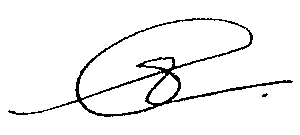 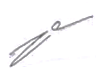 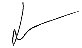 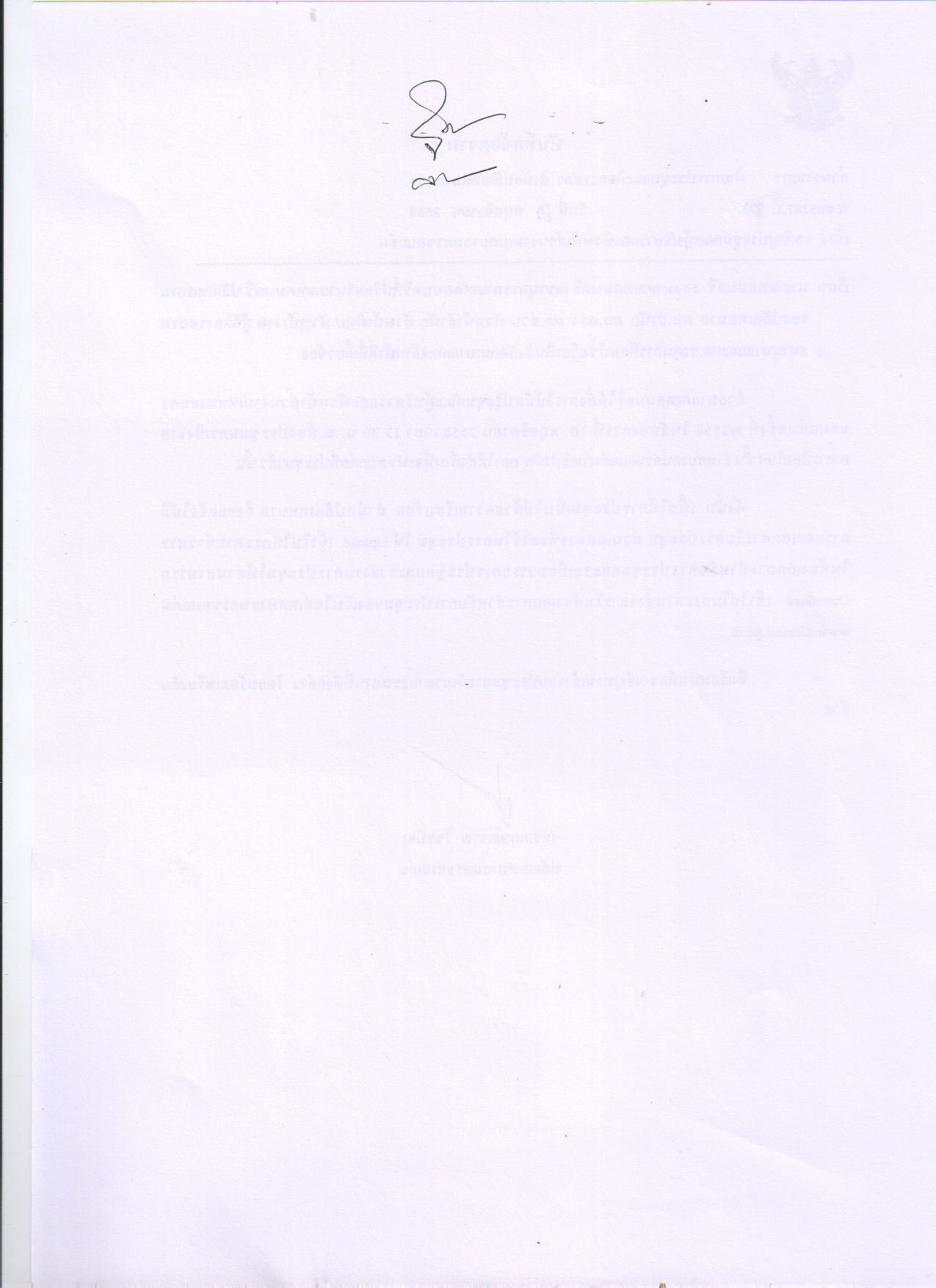 